GMINA WROCŁAWPRZEDSZKOLE NR 102  WE WROCŁAWIUul. Litomska 1153-641 Wrocławhttps://przedszkole102.edu.wroclaw.plS P E C Y F I K A C J A   W A R U N K Ó W   Z A M Ó W I E N I ANAWYBÓR DOSTAWCÓW ARTYKUŁÓW SPOŻYWCZYCH, NA RZECZ PRZEDSZKOLA NR 102 WE WROCŁAWIUTRYB PODSTAWOWYart. 275 pkt. 1 ustawy z dnia 11 września 2019 r. Prawo Zamówień Publicznych.Zatwierdził: Dyrektor Przedszkola nr 102 we Wrocławiu – Anna PuławskaZamawiający oczekuje, że Wykonawcy zapoznają się dokładnie z treścią niniejszej SWZ. Wykonawca ponosi ryzyko niedostarczenia wszystkich wymaganych informacji 
i dokumentów, oraz przedłożenia oferty nie odpowiadającej wymaganiom określonym przez Zamawiającego.Wrocław, styczeń 2023 r.SPIS TREŚCINazwa oraz adres zamawiającegoAdres strony internetowej, na której udostępniane będą zmiany i wyjaśnienia treści SWZ oraz inne dokumenty zamówienia bezpośrednio związane z postępowaniem 
o udzielenie zamówieniaTryb udzielenia zamówieniaInformacja, czy zamawiający przewiduje wybór najkorzystniejszej oferty z możliwością prowadzenia negocjacjiOpis przedmiotu zamówieniaTermin wykonania zamówieniaPodstawy wykluczenia Informacja o warunkach udziału w postępowaniuInformacja o wymaganych podmiotowych środkach dowodowychInformacja o wymaganych podmiotowych środkach dowodowychWskazanie osób uprawnionych do komunikowania się z Wykonawcami Informacje o środkach komunikacji elektronicznej, przy użyciu których zamawiający będzie komunikował się z wykonawcami, oraz informacje o wymaganiach technicznych i organizacyjnych sporządzania, wysyłania i odbierania korespondencji elektronicznejTermin związania ofertąOpis sposobu przygotowania ofertyInformacja dla wykonawców wspólnie ubiegających się o udzielenie zamówienia Sposób oraz termin składania ofert Termin otwarcia ofert Sposób obliczenia ceny Opis kryteriów oceny ofert, wraz z podaniem wag tych kryteriów i sposobu oceny ofert Projektowane postanowienia umowy w sprawie zamówienia publicznego, które zostaną wprowadzone do treści tej umowy Informacje o formalnościach, jakie muszą zostać dopełnione po wyborze oferty w celu zawarcia umowy w sprawie zamówienia publicznego Pouczenie o środkach ochrony prawnej przysługujących wykonawcyKlauzula informacyjna dla wykonawców dotycząca ochrony danych osobowych ZAŁĄCZNIKI DO SWZSzczegółowe wymagania dotyczące realizacji przedmiotu zamówienia publicznego – Załącznik nr 1;Formularz oferty – Załącznik nr 2;Wykaz cen do Formularza ofertowego - Załącznik nr 2aOświadczenie składane w trybie art. 125 ust. 1, ustawy z dnia 11 września 2019 r. Prawo Zamówień Publicznych – Załącznik nr 3;Projekt umowy na wykonanie zamówienia publicznego – Załącznik nr 4Wykaz substancji zabronionych przy produkcji posiłków dla dzieci - Załącznik nr 5Opis produktów występujących w jadłospisach realizowanych we wrocławskich placówkach oświatowych - Załącznik nr 6Nazwa oraz adres zamawiającegoZamawiającym jest Gmina Wrocław, pl. Nowy Targ 1-8, 50-141 Wrocław, NIP 8971383551 - Przedszkole nr 102 we Wrocławiu, z siedzibą we Wrocławiu (53-641), przy ul. Litomskiej 11, w imieniu której działa Dyrektor Przedszkola Nr 102 we Wrocławiu.Numer telefonu: 71 798 67 74Adres poczty elektronicznej: sekretariat.p102@wroclawskaedukacja.pl Adres strony internetowej prowadzonego postępowania: https://ezamowienia.gov.pl/ Adres strony internetowej, na której udostępniane będą SWZ, zmiany 
i wyjaśnienia treści SWZ oraz inne dokumenty zamówienia bezpośrednio związane z postępowaniem o udzielenie zamówienia SWZ, zmiany i wyjaśnienia treści SWZ oraz inne dokumenty zamówienia bezpośrednio związane z postepowaniem o udzielenie zamówienia, będą udostępniane na stronie internetowej: https://ezamowienia.gov.pl/ Numer ogłoszenia (BZP): ……………………………………….Identyfikator postępowania …………………………………….. Tryb udzielenia zamówienia Postępowanie o udzielenie zamówienia publicznego prowadzone jest w trybie podstawowym, na podstawie art. 275 pkt 1 ustawy z dnia 11 września 2019 r. - Prawo zamówień publicznych (Dz. U. z 2019 r., poz. 2019) [zwanej dalej „ustawą PZP”]. Do czynności podejmowanych przez Zamawiającego i Wykonawców stosować się będzie przepisy ustawy z dnia 23 kwietnia 1964 r. – Kodeks cywilny, jeżeli przepisy ustawy PZP nie stanowią inaczej.W zakresie nieuregulowanym niniejszą Specyfikacją Warunków Zamówienia, zwaną dalej „SWZ”, zastosowanie mają przepisy ustawy PZP. Informacja, czy Zamawiający przewiduje wybór najkorzystniejszej oferty 
z możliwością prowadzenia negocjacji Zamawiający nie przewiduje możliwości wyboru najkorzystniejszej oferty po przeprowadzeniu negocjacji z Wykonawcami, którzy złożą oferty.Opis przedmiotu zamówienia Przedmiotem zamówienia jest wybór Wykonawców dostaw artykułów spożywczych, do kuchni przedszkolnej, usytuowanej we Wrocławiu, przy ul. Litomskiej 11, na potrzeby Przedszkola nr 102 we Wrocławiu.Zakres rzeczowy zamówienia obejmuje dostawę wyspecyfikowanych produktów, przystosowanym do tego celu środkiem transportu, do kuchni Zamawiającego oraz ich rozładunek, wydanie, wniesienie i zeskładowanie w miejscu wskazanym przez Zamawiającego. Zamawiający nie posiada magazynów żywności tym samym wymagana jest dyspozycyjność dowozu w trybie stałym – towar może być zamawiany z dnia na dzień we wszystkie robocze dni tygodnia z obowiązkiem dowozu nazajutrz.W sytuacji wystąpienia nagłej potrzeby dostawy określonego towaru do Zamawiającego, Wykonawca zapewnia 1 - godzinny termin dostawy potrzebnego towaru, w godz. od 8-16. Zamawiający dopuszcza możliwość składania ofert częściowych:1)	Określenie przedmiotu zamówienia na część nr 1: Przedmiotem zamówienia jest wybór dostawców artykułów spożywczych na rzecz Przedszkola nr 102 we Wrocławiu. Asortyment: mięso, wędliny, drób.CPV 15100000-9 Produkty zwierzęce, mięso i produkty mięsne2)	Określenie przedmiotu zamówienia na część nr 2: Przedmiotem zamówienia jest wybór dostawców artykułów spożywczych na rzecz Przedszkola nr 102 we Wrocławiu. Asortyment: warzywa i owoce nieprzetworzone.CPV 03110000-5 Rośliny uprawne, produkty warzywnictwa i ogrodnictwa3)	Określenie przedmiotu zamówienia na część nr 3: Przedmiotem zamówienia jest wybór dostawców artykułów spożywczych na rzecz Przedszkola nr 102 we Wrocławiu we Wrocławiu. Asortyment: nabiał.CPV 15500000-3 Produkty mleczarskie4)	Określenie przedmiotu zamówienia na część nr 4:Przedmiotem zamówienia jest wybór dostawców artykułów spożywczych na rzecz Przedszkola nr 102 we Wrocławiu: Asortyment: artykuły ogólnospożywcze.CPV 15800000-6 Różne produkty spożywcze5)	Określenie przedmiotu zamówienia na część nr 5:Przedmiotem zamówienia jest wybór dostawców artykułów spożywczych na rzecz Przedszkola nr 102 we Wrocławiu. Asortyment: mrożonki.CPV 15896000-5 Produkty głęboko mrożone6)	Określenie przedmiotu zamówienia na część nr 6:Przedmiotem zamówienia jest wybór dostawców artykułów spożywczych na rzecz Przedszkola nr 102 we Wrocławiu. Asortyment: ryby.CPV 15200000-0 Ryby przetworzone i konserwowane7)	Określenie przedmiotu zamówienia na część nr 7:Przedmiotem zamówienia jest wybór dostawców artykułów spożywczych na rzecz Przedszkola nr 102 we Wrocławiu. Asortyment: pieczywo.CPV 15810000-9 Pieczywo, świeże wyroby piekarskie i ciastkarskie8)	Określenie przedmiotu zamówienia na część nr 8:Przedmiotem zamówienia jest wybór dostawców artykułów spożywczych na rzecz Przedszkola nr 102 we Wrocławiu. Asortyment: soki tłoczone.CPV 15320000-7 Soki owocowe i warzywne9)	Określenie przedmiotu zamówienia na część nr 9:Przedmiotem zamówienia jest wybór dostawców artykułów spożywczych na rzecz Przedszkola nr 102 we Wrocławiu. Asortyment: jaja kurzeCPV 03142500-3 Jaja kurzeZamawiający nie ogranicza ilości części, na realizację których Wykonawcy mogą składać swoje oferty.Szczegółowy zakres oraz parametry przedmiotu zamówienia zawarte są w Szczegółowych wymaganiach dotyczących realizacji przedmiotu zamówienia publicznego - stanowiącej Załącznik nr 1 do SWZ oraz Wykazie cen do Formularza ofertowego – stanowiącym Załącznik nr 2a do SWZ.Wykonawca zobowiązany jest zrealizować zamówienie na zasadach i warunkach opisanych we wzorze umowy stanowiącym Załącznik nr 4 do SWZ.Termin wykonania zamówienia Wykonawca zobowiązany jest zrealizować przedmiot zamówienia w terminie 12 miesięcy kalendarzowych, począwszy od lutego 2023 r.Podstawy wykluczenia Przesłanki obligatoryjne wykluczeniaZ postępowania o udzielenie zamówienia wyklucza się wykonawców, w stosunku, do których spełniona jest którakolwiek przesłanka wskazana w art. 108 ust. 1 ustawy PZP (z zastrzeżeniem art. 110 ust. 2 ustawy PZP).Zgodnie z art. 7 ust. 1 ustawy z dnia 13 kwietnia 2022 r. o szczególnych rozwiązaniach w zakresie przeciwdziałania wspieraniu agresji na Ukrainę oraz służących ochronie bezpieczeństwa narodowego, z postępowania o udzielenie zamówienia wyklucza się Wykonawcę wymienionego w wykazach określonych w rozporządzeniu 765/2006 i rozporządzeniu 269/2014 albo wpisanego na listę na podstawie decyzji w sprawie wpisu na listę rozstrzygającej o zastosowaniu środka, o którym mowa w art. 1 pkt 3 ustawy;Wykonawcę, którego beneficjentem rzeczywistym w rozumieniu ustawy z dnia 1 marca 2018 r. O przeciwdziałaniu praniu pieniędzy oraz finansowaniu terroryzmu (dz. U. Z 2022 r. Poz. 593 i 655) jest osoba wymieniona w wykazach określonych w rozporządzeniu 765/2006 i rozporządzeniu 269/2014 albo wpisana na listę lub będąca takim beneficjentem rzeczywistym od dnia 24 lutego 2022 r., o ile została wpisana na listę na podstawie decyzji w sprawie wpisu na listę rozstrzygającej o zastosowaniu środka, o którym mowa w art. 1 pkt 3 ustawy;Wykonawcę, którego jednostką dominującą w rozumieniu art. 3 ust. 1 pkt 37 ustawy z dnia 29 września 1994 r. O rachunkowości (dz. U. Z 2021 r. Poz. 217, 2105 i 2106), jest podmiot wymieniony w wykazach określonych w rozporządzeniu 765/2006 i rozporządzeniu 269/2014 albo wpisany na listę lub będący taką jednostką dominującą od dnia 24 lutego 2022 r., o ile został wpisany na listę na podstawie decyzji w sprawie wpisu na listę rozstrzygającej o zastosowaniu środka, o którym mowa w art. 1 pkt 3 ustawy.Przesłanki fakultatywne wykluczeniaZ postepowania o udzielenie zamówienia wyklucza się̨ (z zastrzeżeniem art. 110 ust. 2 PZP), Wykonawcę̨: Który w sposób zawiniony poważnie naruszył obowiązki zawodowe, co podważa jego uczciwość, w szczególności gdy Wykonawca w wyniku zamierzonego działania lub rażącego niedbalstwa nie wykonał lub nienależycie wykonał zamówienie, co Zamawiający jest w stanie wykazać za pomocą stosownych dowodów;Który, z przyczyn leżących po jego stronie, w znacznym stopniu lub zakresie nie wykonał lub nienależycie wykonał albo długotrwale nienależycie wykonywał istotne zobowiązanie wynikające z wcześniejszej umowy w sprawie zamówienia publicznego lub umowy koncesji, co doprowadziło do wypowiedzenia lub odstąpienia od umowy, odszkodowania, wykonania zastępczego lub realizacji uprawnień z tytułu rękojmi za wady; Który w wyniku zamierzonego działania lub rażącego niedbalstwa wprowadził Zamawiającego w błąd przy przedstawianiu informacji, że nie podlega wykluczeniu, spełnia warunki udziału w postępowaniu lub kryteria selekcji, co mogło mieć istotny wpływ na decyzje podejmowane przez Zamawiającego w postępowaniu o udzielenie zamówienia, lub który zataił te informacje lub nie jest w stanie przedstawić wymaganych podmiotowych środków dowodowych;Który bezprawnie wpływał lub próbował wpływać na czynności Zamawiającego lub próbował pozyskać lub pozyskał informacje poufne, mogące dać mu przewagę w postępowaniu o udzielenie zamówienia; Który w wyniku lekkomyślności lub niedbalstwa przedstawił informacje wprowadzające w błąd, co mogło mieć istotny wpływ na decyzje podejmowane przez Zamawiającego w postępowaniu o udzielenie zamówienia. Wykonawca może zostać wykluczony przez Zamawiającego na każdym etapie postepowania o udzielenie zamówienia. Informacja o warunkach udziału w postępowaniuNie dotyczy Informacja o wymaganych podmiotowych środkach dowodowychDOKUMENTY, KTÓRE ZAŁĄCZA KAŻDY WYKONAWCA, SKŁADAJACY OFERTĘ W celu wstępnego potwierdzenia braku podstaw wykluczenia Wykonawcy z udziału w postępowaniu składa On Oświadczenie Wykonawcy o niepodleganiu wykluczeniu z postępowania (art. 125 ust. 1 ustawy PZP) - wzór oświadczenia stanowi Załącznik nr 3 do SWZ. Oświadczenie to nie jest podmiotowym środkiem dowodowym - potwierdza brak podstaw wykluczenia, odpowiednio na dzień składania ofert i stanowi dowód tymczasowo zastępujący wymagane przez Zamawiającego podmiotowe środki dowodowe.W przypadku wspólnego ubiegania się o zamówienie przez Wykonawców, oświadczenie, o którym mowa w ust. 1, składa każdy z Wykonawców. Oświadczenia te potwierdzają brak podstaw wykluczenia oraz spełnianie warunków udziału w postępowaniu lub kryteriów selekcji w zakresie, w jakim każdy z Wykonawców wykazuje spełnianie warunków udziału w postępowaniu lub kryteriów selekcji. Wykonawca, w przypadku polegania na zdolnościach lub sytuacji podmiotów udostępniających zasoby, przedstawia, wraz z oświadczeniem, o którym mowa w ust. 1 lit. a), także oświadczenie podmiotu udostępniającego zasoby, potwierdzające brak podstaw wykluczenia tego podmiotu oraz odpowiednio spełnianie warunków udziału w postępowaniu lub kryteriów selekcji, w zakresie, w jakim Wykonawca powołuje się na jego zasoby. Wykonawca, który polega na zdolnościach lub sytuacji podmiotów udostępniających zasoby, złoży, wraz z ofertą, zobowiązanie podmiotu udostępniającego zasoby do oddania mu do dyspozycji niezbędnych zasobów na potrzeby realizacji przedmiotowego zamówienia lub inny podmiotowy środek dowodowy potwierdzający, że Wykonawca realizując zamówienie, będzie dysponował niezbędnymi zasobami tych podmiotów. Zobowiązanie podmiotu udostępniającego zasoby, potwierdza, że stosunek łączący Wykonawcę z podmiotami udostępniającymi zasoby gwarantuje rzeczywisty dostęp do tych zasobów oraz określa w szczególności: Zakres dostępnych Wykonawcy zasobów podmiotu udostępniającego zasoby; Sposób i okres udostępnienia Wykonawcy i wykorzystania przez niego zasobów podmiotu udostępniającego te zasoby przy wykonywaniu zamówienia; Czy i w jakim zakresie podmiot udostępniający zasoby, na zdolnościach którego Wykonawca polega w odniesieniu do warunków udziału w postępowaniu dotyczących wykształcenia, kwalifikacji zawodowych lub doświadczenia, zrealizuje usługi, których wskazane zdolności dotyczą. Jeżeli jest to niezbędne do zapewnienia odpowiedniego przebiegu postępowania o udzielenie zamówienia, Zamawiający może na każdym etapie postępowania, wezwać Wykonawców do złożenia wszystkich lub niektórych podmiotowych środków dowodowych, jeżeli wymagał ich złożenia w ogłoszeniu o zamówieniu lub dokumentach zamówienia, aktualnych na dzień ich złożenia. Informacja o wymaganych przedmiotowych środkach dowodowychNie dotyczyWskazanie osób uprawnionych do komunikowania się z Wykonawcami Zamawiający wyznacza następujące osoby do kontaktu z Wykonawcami: Dyrektor – Anna Puławska Informacje o środkach komunikacji elektronicznej, przy użyciu których Zamawiający będzie komunikował się z Wykonawcami, oraz informacje o wymaganiach technicznych i organizacyjnych sporządzania, wysyłania i odbierania korespondencji elektronicznejW postępowaniu o udzielenie zamówienia publicznego komunikacja między Zamawiającym a wykonawcami odbywa się przy użyciu Platformy e-Zamówienia, która jest dostępna pod adresem https://ezamowienia.gov.pl Wykonawca zamierzający wziąć udział w postępowaniu o udzielenie zamówienia publicznego musi posiadać konto podmiotu „Wykonawca” na Platformie e-Zamówienia. Szczegółowe informacje na temat zakładania kont podmiotów oraz zasady i warunki korzystania z Platformy e-Zamówienia określa Regulamin Platformy e-Zamówienia, dostępny na stronie internetowej https://ezamowienia.gov.pl oraz informacje zamieszczone w zakładce „Centrum Pomocy”. Przeglądanie i pobieranie publicznej treści dokumentacji postępowania nie wymaga posiadania konta na Platformie e-Zamówienia ani logowania.Wykonawca przystępując do niniejszego postępowania o udzielenie zamówienia publicznego, akceptuje warunki korzystania z Platformy e-Zamówienia określone w Regulaminie Platformy e-Zamówienia oraz zobowiązuje się przestrzegać postanowień tego regulaminu.Sposób sporządzenia dokumentów elektronicznych lub dokumentów elektronicznych będących kopią elektroniczną treści zapisanej w postaci papierowej (cyfrowe odwzorowania) musi być zgodny z wymaganiami określonymi w Rozporządzeniu Ministra Rozwoju, Pracy i Technologii z dnia 23 grudnia 2020 r. w sprawie podmiotowych środków dowodowych oraz innych dokumentów lub oświadczeń, jakich może żądać zamawiający od wykonawcy oraz w Rozporządzeniu Prezesa Rady Ministrów z dnia 30 grudnia 2020 r. w sprawie sposobu sporządzania i przekazywania informacji oraz wymagań technicznych dla dokumentów elektronicznych oraz środków komunikacji elektronicznej w postępowaniu o udzielenie zamówienia publicznego lub konkursie.Dokumenty elektroniczne, o których mowa w ust. 4, sporządza się w formie elektronicznej lub postaci elektronicznej, w formatach danych określonych w Rozporządzeniu Rady Ministrów z dnia 12 kwietnia 2012 r. w sprawie Krajowych Ram Interoperacyjności, minimalnych wymagań dla rejestrów publicznych i wymiany informacji w postaci elektronicznej oraz minimalnych wymagań dla systemów teleinformatycznych, z uwzględnieniem rodzaju przekazywanych danych i przekazuje się jako załączniki. Ze względu na sprawność prowadzenia postępowania, zaleca się korzystanie z następujących formatów danych:*.pdf, *.doc, *.docx, *.rtf, *.xps, *.xlsx – dla oryginałów i kopii dokumentów elektronicznych*.pdf, *.jpg, *.tiff, *.gif – dla elektronicznych odwzorowań (skanów) dokumentów, uprzednio sporządzonych i podpisanych w tradycyjnej formie pisemnej.Komunikacja w postępowaniu, z wyłączeniem składania ofert/wniosków o dopuszczenie do udziału w postępowaniu, odbywa się drogą elektroniczną za pośrednictwem formularzy do komunikacji dostępnych w zakładce „Formularze” („Formularze do komunikacji”). Za pośrednictwem „Formularzy do komunikacji” odbywa się w szczególności przekazywanie wezwań i zawiadomień, zadawanie pytań i udzielanie odpowiedzi. Formularze do komunikacji umożliwiają również dołączenie załącznika do przesyłanej wiadomości (przycisk „dodaj załącznik”). W przypadku załączników, które są zgodnie z ustawą PZP lub rozporządzeniem Prezesa Rady Ministrów w sprawie wymagań dla dokumentów elektronicznych opatrzone kwalifikowanym podpisem elektronicznym, podpisem zaufanym lub podpisem osobistym, mogą być opatrzone, zgodnie z wyborem wykonawcy/wykonawcy wspólnie ubiegającego się o udzielenie zamówienia/podmiotu udostępniającego zasoby, podpisem zewnętrznym lub wewnętrznym. W zależności od rodzaju podpisu i jego typu (zewnętrzny, wewnętrzny) dodaje się do przesyłanej wiadomości uprzednio podpisane dokumenty wraz z wygenerowanym plikiem podpisu (typ zewnętrzny) lub dokument z wszytym podpisem (typ wewnętrzny). Możliwość korzystania w postępowaniu z „Formularzy do komunikacji” w pełnym zakresie wymaga posiadania konta „Wykonawcy” na Platformie e-Zamówienia oraz zalogowania się na Platformie e-Zamówienia. Do korzystania z „Formularzy do komunikacji” służących do zadawania pytań dotyczących treści dokumentów zamówienia wystarczające jest posiadanie tzw. konta uproszczonego na Platformie e-Zamówienia. Wszystkie wysłane i odebrane w postępowaniu przez wykonawcę wiadomości widoczne są po zalogowaniu w podglądzie postępowania w zakładce „Komunikacja”. Maksymalny rozmiar plików przesyłanych za pośrednictwem „Formularzy do komunikacji” wynosi 150 MB (wielkość ta dotyczy plików przesyłanych jako załączniki do jednego formularza). Minimalne wymagania techniczne dotyczące sprzętu używanego w celu korzystania z usług Platformy e-Zamówienia oraz informacje dotyczące specyfikacji połączenia określa Regulamin Platformy e-Zamówienia. W przypadku problemów technicznych i awarii związanych z funkcjonowaniem Platformy e-Zamówienia użytkownicy mogą skorzystać ze wsparcia technicznego dostępnego pod numerem telefonu (32) 77 88 999 lub drogą elektroniczną poprzez formularz udostępniony na stronie internetowej https://ezamowienia.gov.pl w zakładce „Zgłoś problem”.Zamawiający nie przewiduje komunikowania się z Wykonawcami w inny sposób niż przy użyciu środków komunikacji elektronicznej, wskazanych w ust 5 i 6. Termin związania ofertą Wykonawca jest związany ofertą od dnia upływu terminu na składanie ofert do dnia 
…………….. 2023 r.W przypadku gdy wybór najkorzystniejszej oferty nie nastąpi przed upływem terminu związania ofertą, określonego w SWZ, Zamawiający przed upływem terminu związania ofertą zwróci się jednokrotnie do Wykonawców o wyrażenie zgody na przedłużenie tego terminu o wskazany przez niego okres, nie dłuższy niż 30 dni.Przedłużenie terminu związania oferta, o którym mowa w ust. 2, wymaga złożenia przez Wykonawcę pisemnego oświadczenia o wyrażeniu zgody na przedłużenie terminu związania ofertą - wyrażonego przy użyciu wyrazów, cyfr lub innych znaków pisarskich, które można odczytać i powielić.Zamawiający wybiera najkorzystniejszą ofertę̨ w terminie związania ofertą, określonym w ust. 1. Jeżeli termin związania ofertą upłynie przed wyborem najkorzystniejszej oferty, Zamawiający wezwie wykonawcę̨, którego oferta otrzymała najwyższą ocenę̨, do wyrażenia, w wyznaczonym przez Zamawiającego terminie, pisemnej zgody na wybór jego oferty. W przypadku braku zgody, o której mowa w ust. 5, oferta podlega odrzuceniu, a Zamawiającym zwraca się̨ o wyrażenie takiej zgody do kolejnego Wykonawcy, którego oferta została najwyżej oceniona, chyba że zachodzą̨ przesłanki do unieważnienia postępowania. Opis sposobu przygotowania oferty Do przygotowania oferty konieczne jest posiadanie przez osobę upoważnioną do reprezentowania Wykonawcy podpisu elektronicznego z ważnym kwalifikowanym certyfikatem, podpisu osobistego lub podpisu zaufanego.Oferta musi być sporządzona w języku polskim, w formie elektronicznej opatrzonej podpisem elektronicznym z ważnym kwalifikowanym certyfikatem lub w postaci elektronicznej, opatrzonej podpisem zaufanym (ePUAP) lub podpisem osobistym (e-Dowód). Dokumenty sporządza się w postaci plików elektronicznych, w formatach danych określonych w Rozporządzeniu Rady Ministrów z dnia 12 kwietnia 2012 r. w sprawie Krajowych Ram Interoperacyjności, minimalnych wymagań dla rejestrów publicznych i wymiany informacji w postaci elektronicznej oraz minimalnych wymagań dla systemów teleinformatycznych. Ze względu na sprawność prowadzenia postępowania, zaleca się korzystanie z następujących formatów danych:*.pdf, *.doc, *.docx, *.rtf, *.xps, *.xlsx – dla oryginałów i kopii dokumentów elektronicznych;*.pdf, *.jpg, *.tiff, *.gif – dla elektronicznych odwzorowań (skanów) dokumentów, uprzednio sporządzonych i podpisanych w tradycyjnej formie pisemnej.Sposób przygotowania wszystkich dokumentów wchodzących w skład oferty oraz załączników do niej: Do przygotowania oferty w postaci dokumentu elektronicznego (w oryginale), zaleca się wykorzystanie Formularza Oferty, którego wzór stanowi Załącznik nr 2 do SWZ. W przypadku, gdy Wykonawca nie korzysta z przygotowanego przez Zamawiającego wzoru, w treści oferty należy zamieścić wszystkie informacje wymagane w Formularzu Ofertowym.Do oferty należy załączyć dokument elektroniczny (w oryginale) – wypełniony Wykaz cen do Formularza ofertowego - Załącznik nr 2a do SWZ, na te części zamówienia publicznego, na które Wykonawca składa swoją ofertę.Do oferty należy załączyć dokument elektroniczny (w oryginale) - Oświadczenie Wykonawcy o niepodleganiu wykluczeniu z postępowania (art. 125 ust. 1 ustawy PZP) - wzór oświadczenia stanowi Załącznik nr 3 do SWZ.Do oferty należy również załączyć:  Pełnomocnictwo upoważniające do złożenia oferty, o ile ofertę składa pełnomocnik. Pełnomocnictwo dla pełnomocnika do reprezentowania w postępowaniu Wykonawców wspólnie ubiegających się o udzielenie zamówienia Pełnomocnictwa do złożenia oferty, o których mowa w ppkt a) i b) muszą być złożone w oryginale, w takiej samej formie, jak składana oferta (tj. w formie elektronicznej lub postaci elektronicznej opatrzonej podpisem zaufanym lub podpisem osobistym mocodawcy). Dopuszcza się także złożenie elektronicznej kopii pełnomocnictwa, w formie elektronicznego poświadczenia sporządzonego stosownie do art. 97 § 2 ustawy z dnia 14 lutego 1991 r. - Prawo o notariacie, które to poświadczenie notariusz opatruje własnym podpisem elektronicznym z ważnym kwalifikowanym certyfikatem, Dopuszcza się również możliwość złożenia pełnomocnictwa w postaci elektronicznego odwzorowania -skanu pełnomocnictwa, sporządzonego uprzednio i podpisanego w tradycyjnej formie pisemnej potwierdzonej kwalifikowanym podpisem elektronicznym, podpisem zaufanym lub podpisem osobistym mocodawcy. Elektroniczna kopia pełnomocnictwa oraz elektroniczne odwzorowanie (skan) pełnomocnictwa nie może być uwierzytelnione przez upełnomocnionego.Wszelkie informacje stanowiące tajemnicę przedsiębiorstwa w rozumieniu ustawy z dnia 16 kwietnia 1993 r. o zwalczaniu nieuczciwej konkurencji, które Wykonawca zastrzeże jako tajemnicę przedsiębiorstwa, muszą zostać przygotowane w osobnym pliku wraz z jednoczesnym zaznaczeniem - „Załącznik stanowiący tajemnicę przedsiębiorstwa”. Wykonawca zobowiązany jest, wraz z przekazaniem tych informacji, wykazać spełnienie przesłanek określonych w art. 11 ust. 2 ustawy z dnia 16 kwietnia 1993 r. o zwalczaniu nieuczciwej konkurencji. Zaleca się, aby uzasadnienie zastrzeżenia informacji jako tajemnicy przedsiębiorstwa, było sformułowane w sposób umożliwiający jego udostępnienie (np. w formie odrębnego dokumentu elektronicznego, którego treść nie zawiera się w samej strukturze zastrzeżonych przez Wykonawcę informacji). Zastrzeżenie przez Wykonawcę tajemnicy przedsiębiorstwa bez uzasadnienia, będzie traktowane przez Zamawiającego jako bezskuteczne ze względu na zaniechanie przez Wykonawcę podjęcia niezbędnych działań w celu zachowania poufności objętych klauzulą informacji zgodnie z postanowieniami art. 18 ust. 3 ustawy PZP.Formularz ofertowy i pozostałe dokumenty wchodzące w skład oferty lub składane wraz z ofertą podpisuje się podpisem elektronicznym z ważnym kwalifikowanym certyfikatem, podpisem zaufanym (ePUAP) lub podpisem osobistym (e-dowód). Rekomendowanym wariantem podpisu jest typ wewnętrzny (np. PAdES lub XAdES wewnętrzny). Podpis formularza ofertowego wariantem podpisu w typie zewnętrznym (np. XAdES zewnętrzny) również jest możliwy, tylko w tym przypadku, powstały oddzielny plik podpisu dla określonych dokumentów, należy załączyć w polu „Załączniki i inne dokumenty przedstawione w ofercie przez Wykonawcę”. Możliwe jest również przekazanie wszystkich niezbędnych dokumentów elektronicznych w formacie poddającym dane kompresji (np. *.zip, *.7-zip, *.rar), Opatrzenie pliku skompresowanego zawierającego wszystkie wymagane dokumenty, kwalifikowanym podpisem elektronicznym, podpisem zaufanym lub podpisem osobistym, jest równoznaczne z opatrzeniem wszystkich dokumentów zawartych w tym pliku odpowiednio kwalifikowanym podpisem elektronicznym, podpisem zaufanym lub podpisem osobistym.Informacja dla Wykonawców wspólnie ubiegających się o udzielenie zamówienia Wykonawcy mogą wspólnie ubiegać się o udzielenie zamówienia.W takim przypadku Wykonawcy ustanawiają pełnomocnika do reprezentowania ich w postępowaniu o udzielenie zamówienia albo reprezentowania w postępowaniu i zawarcia umowy w sprawie zamówienia publicznego - do oferty należy dołączyć stosowne pełnomocnictwo z uwzględnieniem uwag wskazanych w Rozdziale XIV ust. 4 pkt 4) SWZ.Spółka cywilna zamiast pełnomocnictwa może dołączyć poświadczoną za zgodność z oryginałem kopię umowy spółki cywilnej lub uchwałę, z których wynika ustanowione pełnomocnictwo.W przypadku wspólnego ubiegania się o zamówienie przez Wykonawców, oświadczenie wskazane w Rozdziale IX ust. 1, pkt 1) SWZ, składa każdy z Wykonawców wspólnie ubiegających się o zamówienie. Oświadczenie musi potwierdzać spełnianie warunków udziału w postępowaniu oraz brak podstaw wykluczenia w zakresie, w którym każdy z Wykonawców wykazuje spełnianie warunków udziału w postępowaniu oraz brak podstaw wykluczenia.W przypadku wspólnego ubiegania się o zamówienie przez Wykonawców w formularzu ofertowym należy wskazać podmioty (Wykonawców) składających ofertę wspólną (pełne nazwy i adresy siedzib).Ofertę podpisuje pełnomocnik Wykonawców wspólnie ubiegających się udzielenie zamówienia.Wszelka korespondencja prowadzona będzie z pełnomocnikiem.Wykonawcy występujący wspólnie ponoszą solidarną odpowiedzialność za niewykonanie lub  nienależyte wykonanie zamówienia. Oferta podpisana przez pełnomocnika musi być prawnie wiążąca, łącznie i z osobna dla wszystkich podmiotów składających ofertę. Sposób oraz termin składania ofert Wykonawca może złożyć tylko jedną ofertę. Wykonawca składa ofertę za pośrednictwem zakładki „Oferty/wnioski”, widocznej w podglądzie postępowania po zalogowaniu się na konto Wykonawcy na Platformie e-Zamówienia. Po wybraniu przycisku „Złóż ofertę” system prezentuje okno składania oferty umożliwiające przekazanie dokumentów elektronicznych, w którym znajdują się dwa pola drag&drop („przeciągnij” i „upuść”) służące do dodawania plików. Wykonawca dodaje wybrany z dysku i uprzednio podpisany „Formularz oferty” 
w pierwszym polu (Załącznik nr 2 do SWZ- formularz oferty”). W kolejnym polu („Załączniki i inne dokumenty przedstawione w ofercie przez Wykonawcę”) wykonawca dodaje pozostałe pliki stanowiące ofertę lub składane wraz z ofertą.Jeżeli wraz z ofertą składane są dokumenty zawierające tajemnicę przedsiębiorstwa, zarówno załącznik stanowiący tajemnicę przedsiębiorstwa jak i uzasadnienie zastrzeżenia tajemnicy przedsiębiorstwa należy dodać w polu „Załączniki i inne dokumenty przedstawione w ofercie przez Wykonawcę”. Wykonawca może przed upływem terminu składania ofert wycofać ofertę. Wykonawca wycofuje ofertę w zakładce „Oferty/wnioski” używając przycisku „Wycofaj ofertę”. Wykonawca po upływie terminu do składania ofert nie może wycofać złożonej oferty.  Ofertę wraz z wymaganymi załącznikami należy złożyć w terminie do dnia …………….. 2023 r, do godz. 8.00. Oferta może być złożona tylko do upływu terminu składania ofert.System sprawdza, czy składne i przesyłane pliki stanowiące ofertę są podpisane 
i automatycznie je szyfruje, jednocześnie informując o tym wykonawcę. Potwierdzenie czasu przekazania i odbioru oferty znajduje się w Elektronicznym Potwierdzeniu Przesłania (EPP) i Elektronicznym Potwierdzeniu Odebrania (EPO). Potwierdzenia są dostępne dla zalogowanego Wykonawcy w zakładce „Oferty/Wnioski”.Maksymalny łączny rozmiar plików stanowiących ofertę lub składanych wraz z ofertą to 250 MB.Sposób składania ofert opisany został w instrukcji  dostępnej na Platformie e-Zamówienia: https://media.ezamowienia.gov.pl/pod/2021/10/Oferty-5.2.pdf Termin otwarcia ofert Otwarcie ofert nastąpi w dniu …………….. 2023 r, o godzinie 9.00. Otwarcie ofert jest niejawne. Zamawiający nie przewiduje publicznego otwarcia złożonych ofert przy udziale chętnych wykonawcówZamawiający, najpóźniej przed samym otwarciem ofert, udostępnia na stronie internetowej prowadzonego postepowania informację o kwocie, jaką zamierza przeznaczyć́ na sfinansowanie zamówienia.Zamawiający, niezwłocznie po otwarciu ofert, udostępnia na stronie internetowej prowadzonego postepowania informacje o: Nazwach albo imionach i nazwiskach oraz siedzibach lub miejscach prowadzonej działalności gospodarczej albo miejscach zamieszkania wykonawców, których oferty zostały otwarte; Cenach lub kosztach zawartych w ofertach. W przypadku wystąpienia awarii systemu teleinformatycznego, która spowoduje brak możliwości otwarcia ofert w terminie określonym przez Zamawiającego, otwarcie ofert nastąpi niezwłocznie po usunięciu awarii. Zamawiający poinformuje o zmianie terminu otwarcia ofert na stronie internetowej prowadzonego postepowania.  Sposób obliczenia ceny Wykonawca może złożyć jedną ofertę jednowariantową na realizację poszczególnych części zamówienia publicznego - określonych w Załączniku nr 2a do SWZ w sposób określony w umowie na wykonywanie zamówienia publicznego – Załącznik nr 4 do SWZ. Zamawiający nie ogranicza ilości części, na które Wykonawcy mogą złożyć swoje oferty.Wykonawca poda cenę oferty w Wykazie cen do Formularza ofertowego, sporządzonym według wzoru stanowiącego Załącznik nr 2a do SWZ, jako cenę brutto (z uwzględnieniem kwoty podatku od towarów i usług VAT). Należy przyjąć obowiązującą stawkę podatku VAT, zgodnie z ustawą z dnia 11 marca 2004 roku o podatku od towarów i usług – o Ile więc przedmiotem dostawy są artykuły spożywcze objęte standardowo stawką 5 % VAT, w ofercie, ze względu na obowiązywanie zapisów Rozporządzenia Ministra Finansów z dnia 2 grudnia 2022 r. w sprawie obniżonych stawek podatku od towarów i usług w roku 2023, należy je wycenić ze stawką 0 % VAT.Cena jednostkowa brutto oferty stanowi wynagrodzenie ryczałtowe.Podana w ofercie cena całkowita zamówienia będzie służyła wyłącznie dla porównania i oceny złożonych ofert. Rozliczenie z tytułu zawartej umowy będzie następować na podstawie rzeczywiście zamówionych przez Zamawiającego i dostarczonych przez Wykonawcę towarów wg cen jednostkowych brutto określonych w Formularzu Ofertowym.Cena musi być wyrażona w złotych polskich (PLN), z dokładnością nie większą niż dwa miejsca po przecinku. Rozliczenia między Zamawiającym a Wykonawcą będą prowadzone w złotych polskich (PLN).Opis kryteriów oceny ofert, wraz z podaniem wag tych kryteriów i sposobu oceny ofert Przy wyborze najkorzystniejszej oferty Zamawiający będzie kierował się następującymi kryteriami:Cena (C) -  100 %Cena - najwyższą ilość punktów  tj. 100, otrzyma propozycja zawierająca najniższą cenę, spośród wszystkich ważnych ofert złożonych przy okazji niniejszego postępowania. Zamawiający weźmie pod uwagę łączną cenę z podatkiem VAT.Ceny w pozostałych ofertach punktowane będą w oparciu o następujący wzór:				Najniższa cena brutto z badanych ofert			C = ---------------------------------------------------------- x 100 pkt				       Cena brutto oferty badanejW toku badania i oceny ofert Zamawiający może żądać od Wykonawców wyjaśnień dotyczących treści złożonych przez nich ofert lub innych składanych dokumentów lub oświadczeń. Wykonawcy są zobowiązani do przedstawienia wyjaśnień w terminie wskazanym przez Zamawiającego. Ocena punktowa będzie dotyczyć wyłącznie ofert uznanych za ważne i niepodlegających odrzuceniu. Punktacja przyznawana ofertom w poszczególnych kryteriach będzie liczona z dokładnością do dwóch miejsc po przecinku bez zaokrągleń. Najwyższa liczba punktów wyznaczy najkorzystniejszą ofertę.Zamawiający udzieli zamówienia Wykonawcy, którego oferta odpowiadać będzie wszystkim wymaganiom przedstawionym w ustawie PZP oraz w SWZ i zostanie oceniona jako najkorzystniejsza w oparciu o podane kryteria wyboru.Jeżeli zostanie złożona oferta, której wybór prowadziłby do powstania u Zamawiającego obowiązku podatkowego zgodnie z ustawą z dnia 11 marca 2004 r. o podatku od towarów i usług, dla celów zastosowania kryterium ceny Zamawiający dolicza do przedstawionej w tej ofercie ceny kwotę̨ podatku od towarów i usług, którą miałby obowiązek rozliczyć. W takiej ofercie, Wykonawca ma obowiązek: Poinformowania Zamawiającego, że wybór jego oferty będzie prowadził do powstania u Zamawiającego obowiązku podatkowego; Wskazania nazwy (rodzaju) towaru lub usługi, których dostawa lub świadczenie będą̨ prowadziły do powstania obowiązku podatkowego; Wskazania wartości usługi objętego obowiązkiem podatkowym Zamawiającego, bez kwoty podatku; Wskazania stawki podatku od towarów i usług, którą zgodnie z wiedzą Wykonawcy, będzie miała zastosowanie. Projektowane postanowienia umowy w sprawie zamówienia publicznego, które zostaną wprowadzone do treści tej umowy Projekt umowy na realizację niniejszego zamówienia publicznego, zawarty został w Załączniku nr 4 do SWZ. Zawarcie umowy nastąpi wg wzoru Zamawiającego - postanowienia ustalone we wzorze umowy nie podlegają negocjacjom.Informacje o formalnościach, jakie muszą zostać dopełnione po wyborze oferty w celu zawarcia umowy w sprawie zamówienia publicznego Umowa powinna być podpisana w siedzibie Zamawiającego, w wyznaczonym przez niego terminie. Wykonawca, którego oferta zostanie wybrana jako najkorzystniejsza, zostanie poinformowany przez Zamawiającego o terminie podpisania umowy.  Zamawiający zawiera umowę̨ w sprawie zamówienia publicznego, z uwzględnieniem art. 577 PZP, w terminie nie krótszym niż̇ 5 dni od dnia przesłania zawiadomienia o wyborze najkorzystniejszej oferty, jeżeli zawiadomienie to zostało przesłane przy użyciu środków komunikacji elektronicznej, albo 10 dni, jeżeli zostało przesłane w inny sposób.Zamawiający może zawrzeć́ umowę̨ w sprawie zamówienia publicznego przed upływem terminu, o którym mowa w ust. 2, jeżeli w postępowaniu o udzielenie zamówienia złożono tylko jedną ofertę̨. Osoby reprezentujące Wykonawcę przy podpisywaniu umowy, powinny posiadać ze sobą dokumenty potwierdzające ich umocowanie do podpisania umowy, o ile umocowanie to nie będzie wynikać z dokumentów załączonych do oferty. Osoby te powinny również posiadać ze sobą dokumenty potwierdzające ich tożsamość. W przypadku wyboru oferty złożonej przez Wykonawców wspólnie ubiegających się 
o udzielenie zamówienia Zamawiający może żądać przed zawarciem umowy przedstawienia umowy regulującej współpracę tych Wykonawców. Wykonawca, o którym mowa w ust. 1, ma obowiązek zawrzeć umowę w sprawie zamówienia na warunkach określonych w projektowanych postanowieniach umowy, które stanowią Załącznik Nr 4 do SWZ. Umowa zostanie uzupełniona o zapisy wynikające ze złożonej oferty.  Jeżeli Wykonawca, którego oferta została wybrana jako najkorzystniejsza, uchyla się̨ od zawarcia umowy w sprawie zamówienia publicznego, Zamawiający może dokonać́ ponownego badania i oceny ofert spośród ofert pozostałych w postępowaniu Wykonawców albo unieważnić́ postepowaniePouczenie o środkach ochrony prawnej przysługujących Wykonawcy Środki ochrony prawnej przysługują̨ Wykonawcy, jeżeli ma lub miał interes w uzyskaniu zamówienia oraz poniósł lub może ponieść́ szkodę̨ w wyniku naruszenia przez Zamawiającego przepisów ustawy PZP.Szczegółowe informacje dotyczące środków ochrony prawnej określone są w Dziale IX ustawy PZP - Środki ochrony prawnej. Klauzula informacyjna dla Wykonawców dotycząca ochrony danych osobowych Zgodnie z art. 13 ust. 1 i 2 rozporządzenia Parlamentu Europejskiego i Rady (UE) 2016/679 z dnia 27 kwietnia 2016 r. w sprawie ochrony osób fizycznych w związku z przetwarzaniem danych osobowych i w sprawie swobodnego przepływu takich danych oraz uchylenia dyrektywy 95/46/WE (ogólne rozporządzenie o ochronie danych) (Dz. Urz. UE L 119 z 04.05.2016, str. 1), dalej „RODO”, Zamawiający informuje: Administratorem Twoich danych jest Przedszkole nr 102 we Wrocławiu, ul. Litomska 11, 53-641 Wrocław (dalej: My). Kontakt z nami możliwy jest pod adresem poczty elektronicznej sekretariat.p102@wroclawskaedukacja.pl Dane kontaktowe do naszego inspektora ochrony danych to:  Zontek i Wspólnicy Spółka Komandytowa, ul. Filipiny Płaskowickiej 46/129, 02-778 Warszawa, lub maadamaszek@zontekiwspolnicy.pl Twoje dane osobowe przetwarzamy w celu prowadzenia postępowania o udzielenie zamówienia publicznego oraz wyboru najkorzystniejszej oferty, a w przypadku nawiązania współpracy również w celu realizacji umowy.Przetwarzamy Twoje dane w następującym zakresie: imię, nazwisko, firma, adres działalności, numer NIP, Regon, adres korespondencyjny, adres e-mail, numer telefonu, treść oferty Twojej firmy, w tym dane pracowników lub przedstawicieli Twojej firmy, które zdecydowałeś się tam zawrzeć.Podstawą prawną przetwarzania Twoich danych jest realizacja obowiązku prawnego ciążącego na administratorze, tj. obowiązek prowadzenia postępowania zgodnie z regulacjami Prawa zamówień publicznych (art. 6 ust. 1 lit. c RODO), a w przypadku zawarcia umowy podstawą prawną przetwarzania będzie właśnie konieczność przetwarzania danych w celu realizacji umowy (art. 6 ust. 1 lit. b RODO).Podanie danych jest dobrowolne, lecz niezbędne do uczestnictwa w postępowaniu o udzielenie zamówienia publicznego. Dane przetwarzamy w czasie trwania postępowania przetargowego oraz przez okres kolejnych 4 lat od dnia zakończenia postępowania. W przypadku zawarcia umowy, przez okres realizacji umowy, a także po jej wykonaniu – przez okres kolejnych 5 lat (na potrzeby rozliczalności z organem nadzorczym) i przez okres przedawnienia roszczeń.Twoje dane nie będą podlegały profilowaniu, ani zautomatyzowanemu podejmowaniu decyzji. Nie udostępniamy na własność Twoich danych żadnym podmiotom komercyjnym. Wiedz jednak, że podane przez Ciebie dane mogą być ujawnione:firmom utrzymującym i serwisującym nasze serwery informatyczne,kancelariom prawnym, które wspierają nas w obszarze bieżącej działalności,firmom obsługującym nas w obszarze IT, w tym serwisującym urządzenia wykorzystywane przez nas w bieżącej działalności,podmiotom utrzymującym oprogramowanie, z którego korzystamy w ramach bieżącej działalności,kurierom i poczcie polskiej – w związku z przesyłaną korespondencją.Dodatkowo, Twoje dane osobowe w ramach wykonywanych przez nas zadań w obszarze sprawowania władzy publicznej i realizacji interesu publicznego, są również udostępniane innym jednostkom organizacyjnym w ramach naszej jednostki samorządu terytorialnego. Jeśli jesteś zainteresowany jakie są to podmioty napisz na adres placówki: Przedszkole nr 102 we Wrocławiu, ul. Litomska 11, 53-641 Wrocław, bądź skontaktuj się e-mailowo: sekretariat.p102@wroclawskaedukacja.plPrzysługują Ci następujące prawa, w zależności od podstawy przetwarzania Twoich danych:wypełnienie obowiązku prawnego (art. 6 ust. 1 lit. c RODO):prawo do żądania dostępu do treści swoich danych osobowych (art. 15 RODO);prawo do sprostowania lub uzupełnienia swoich danych osobowych (art. 16 RODO), przy czym skorzystanie z prawa do sprostowania lub uzupełnienia danych nie może skutkować zmianą wyniku postępowania o udzielenie zamówienia publicznego, zmianą postanowień umowy w sprawie zamówienia publicznego w zakresie niezgodnym z ustawą Prawo zamówień publicznych oraz nie może naruszać integralności protokołu postępowania oraz jego załączników;prawo do zgłoszenia żądania ograniczenia przetwarzania (art. 18 RODO), z zastrzeżeniem, że nie ogranicza to przetwarzania danych osobowych do czasu zakończenia postępowania o udzielenie zamówienia. W przypadku, gdy wniesienie żądania spowoduje ograniczenie przetwarzania danych osobowych zawartych w protokole postępowania lub załącznikach do tego protokołu, od dnia zakończenia postępowania o udzielenie zamówienia nie będziemy udostępniać tych danych, chyba że zajdą przesłanki, o których mowa w art. 18 ust. 2 RODO;wykonanie umowy lub podjęcie działań przed zawarciem umowy (art. 6 ust. 1 lit. b RODO): prawo do żądania dostępu do treści swoich danych osobowych, ich sprostowania, usunięcia lub ograniczenia przetwarzania, jak również prawo do przenoszenia danych do innego administratora (art. 20 RODO).Uprawnienia, o których mowa powyżej możesz wykonać poprzez kontakt pod adresem e-mail: sekretariat.p102@wroclawskaedukacja.pl lub listownie na adres:Przedszkole nr 102 we Wrocławiu, ul. Litomska 11, 53-641 Wrocław Jeżeli uznasz, że w jakikolwiek sposób naruszyliśmy reguły przetwarzania Twoich danych osobowych to masz prawo do złożenia skargi bezpośrednio do organu nadzoru (Prezesa Urzędu Ochrony Danych Osobowych, ul. Stawki 2, 00-193 Warszawa, tel. 22 531-03-00, e-mail: iod@uodo.gov.pl,  www.uodo.gov.pl). Wyjaśnienie: skorzystanie z prawa do sprostowania nie może skutkować zmianą wyniku postępowania o udzielenie zamówienia publicznego ani zmianą postanowień umowy w zakresie niezgodnym z ustawą PZP oraz nie może naruszać integralności protokołu oraz jego załączników.Wyjaśnienie: prawo do ograniczenia przetwarzania nie ma zastosowania w odniesieniu do przechowywania, w celu zapewnienia korzystania ze środków ochrony prawnej lub w celu ochrony praw innej osoby fizycznej lub prawnej, lub z uwagi na ważne względy interesu publicznego Unii Europejskiej lub państwa członkowskiegoPrzedmiotem zamówienia jest dostawa artykułów spożywczych z wymienionych w niniejszej SWZ asortymentów.Wszystkie produkty wchodzące w skład poszczególnych asortymentów muszą charakteryzować się I KLASĄ jakości i przydatności do spożycia. Wielkość nabycia poszczególnych artykułów spożywczych ma charakter szacunkowy.Określone ilości w umowie są szacunkowe i mogą ulec zmianie w zależności od aktualnych potrzeb Zamawiającego. Zamawiający zastrzega sobie prawo do ograniczenia zamówienia w zakresie rzeczowym i ilościowym, czego strony nie uznają za odstąpienie od umowy. Wykonawcy nie przysługuje prawo dochodzenia roszczeń w celu realizacji pełnej wartości umowy.Zamawiający dopuszcza możliwość zamiany rzeczowej i ilościowej asortymentu w przypadku, gdy:produkt nie będzie spełniał wymagań Zamawiającego, na produkt tożsamy spełniający wymagania, w cenie określonej w ofercie Wykonawcy, wartość zmiany wynagrodzenia wynikająca z oferty na dostawę danego asortymentu, jest nie większa niż 10% od pierwotnej wartości zamówienia.Zmiany sposobu konfekcjonowania towarów objętych umową w przypadku zmiany wielkości opakowania wprowadzonej przez producenta z zachowaniem zasady proporcjonalności w stosunku do ceny objętej umową, na podstawie pisemnego wniosku Wykonawcy, pod warunkiem uzyskania zgody Zamawiającego;W przypadku wstrzymania lub zakończenia produkcji towarów będących przedmiotem dostawy, możliwość dostarczania odpowiedników towarów objętych umową, o parametrach nie gorszych niż towary objęte ofertą, przy zachowaniu ceny ofertowej dla danego towaru, na podstawie pisemnego wniosku Wykonawcy, pod warunkiem uzyskania zgody Zamawiającego.Gramatury opakowań, podane w ramach określonych asortymentów, są minimalnymi wartościami oczekiwanymi. O ile Wykonawca będzie oferował produkt w opakowaniach większych – wg swego wyboru będzie go dostarczał po cenie wynikającej z oferowanej gramatury lub proporcjonalnie wyliczy ją w oparciu o gramaturę oczekiwaną.Przedmiotem dostawy nie mogą być produkty zawierające dodatki do żywności niewskazane w diecie dzieci (Załącznik nr 5 do SWZ). Dostarczane artykuły oprócz niżej zawartych parametrów dodatkowo będą spełniać kryteria opisu produktów występujących w jadłospisach realizowanych we wrocławskich jednostkach oświatowych  (Załącznik nr 6 do SWZ).Dodatkowe wymagania odnośnie poszczególnych rodzajów asortymentu:Warzywa i owoce muszą być dostarczane bez uszkodzeń powstałych podczas wzrostu, zbioru, pakowania. Mają być zdrowe, bez objawów zepsucia, bez jakichkolwiek oznak chorób i zmian. Wolne od zanieczyszczeń obcych, jędrne, wolne od szkodników i uszkodzeń spowodowanych przez szkodnikiWygląd mrożonek charakterystyczny dla poszczególnych składników, produkt sypki, nie oblodzony, bez zlepieńców trwałych (oprócz szpinaku), bez uszkodzeń mechanicznych i oparzeliny mrozowej. Barwa charakterystyczna dla poszczególnych produktów, zdrowotność - bez uszkodzeń spowodowanych przez szkodniki oraz zmian chorobowych. Smak i zapach typowy dla poszczególnych składników mieszanki i bez obcego smaku i zapachu. Opakowane w folię polietylenową. Warunki przechowywania w temperaturze nie wyższej niż minus 18 stopni Celsjusza z zachowaniem łańcucha chłodniczego.Dostawa pieczywa podlega szczególnemu nadzorowi odbiorczemu – Zamawiający nie będzie akceptował pieczywa nie spełniającego ww wymogów. Dotyczy to zwłaszcza poziomu świeżości oraz zwartości mękiszu.Dowóz poszczególnych asortymentów powinien odbywać się pojazdem przystosowanym do przewozu art. spożywczych, dopuszczonym przez Państwowego Powiatowego Inspektora Sanitarnego. Pojazd powinien być napędzany paliwem alternatywnym – w rozumieniu ustawy z dnia 11 stycznia 2018 r. o elektromobilności i paliwach alternatywnych (energia elektryczna, gaz CNG lub LNG, gaz płynny LPG).Szczegółowa specyfikacja towarowa podlegająca wycenie (opis + zakres), zawarta jest 
w Wykazie cen do Formularza ofertowego - Załącznik nr 2a do SWZPRZEDMIOT OFERTYOferta dotyczy zamówienia publicznego przyznawanego w trybie podstawowym, na podstawie art. 275, pkt 1, ustawy z dnia 11 września 2019 roku Prawo Zamówień Publicznych, na warunkach określonych w SWZ, na WYBÓR DOSTAWCÓW ARTYKUŁÓW SPOŻYWCZYCH, NA RZECZ PRZEDSZKOLA NR 102 WE WROCŁAWIUDANE WYKONAWCY(w przypadku wykonawcy występującego indywidualnie proszę wypełnić poz. 1 w tabeli - w przypadku wykonawców składających ofertę wspólną, proszę wypełnić w poszczególnych pozycjach podmioty wchodzące w skład wykonawcy zbiorowego, z tym że w poz. 1 proszę wyszczególnić pełnomocnika) Wykonawca jest:Mikroprzedsiębiorcą*Małym przedsiębiorcą*Średnim przedsiębiorcą* Żadne z powyższych**niepotrzebne skreślić(Mikroprzedsiębiorstwo: przedsiębiorstwo, które zatrudnia mniej niż 10 osób i którego roczny obrót lub roczna suma bilansowa nie przekracza 2 milionów EUR.Małe przedsiębiorstwo: przedsiębiorstwo, które zatrudnia mniej niż 50 osób i którego roczny obrót lub roczna suma bilansowa nie przekracza 10 milionów EUR.Średnie przedsiębiorstwa: przedsiębiorstwa, które nie są mikroprzedsiębiorstwami ani małymi przedsiębiorstwami i które zatrudniają mniej niż 250 osób i których roczny obrót nie przekracza 50 milionów EUR lub roczna suma bilansowa nie przekracza 43 milionów EUR).OFERTAJa/my* niżej podpisani:…………………………………………………………………………………………………………(imię, nazwisko)…………………………………………………….……………………………………………………………(stanowisko/podstawa do reprezentacji)działając w imieniu i na rzecz Wykonawcy/ów wymienionych w pkt II Formularza Oferty, oferuję/my wykonanie zamówienia publicznego w zakresie objętym Specyfikacją Warunków Zamówienia, według cen określonych w specyfikacji cenowej wykonanej w załączonym do oferty Wykazie cen do Formularza ofertowego - Załącznik nr 2a do SWZCena oferty obejmuje pełny zakres przedmiotu zamówienia objęty SWZ - uwzględnia ona wszystkie koszty wykonania zamówienia.Zamówienie wykonamy w terminie wymaganym w SWZ.Oświadczamy, że przystępując do niniejszego postępowania zapoznaliśmy się z wszelkimi dokumentami, w tym ze SWZ, projektami umów i przyjmujemy je bez zastrzeżeń. Oświadczamy, że uwzględniliśmy zmiany i dodatkowe ustalenia wynikłe w trakcie trwania postępowania. stanowiące integralną część SWZ, wyszczególnione we wszystkich pismach wymienionych między zamawiającym a wykonawcami oraz publikowanymi na stronie internetowej zamawiającego.Oświadczamy, że uważamy się związani ofertą na czas wskazany w SWZ.Zobowiązujemy się realizować niniejsze zamówienie publiczne, z użyciem środka transportu, napędzanego paliwem alternatywnym – w rozumieniu ustawy z dnia 11 stycznia 2018 r. 
o elektromobilności i paliwach alternatywnych.Zobowiązujemy się do zawarcia umowy w miejscu i terminie wyznaczonym przez zamawiającego.Oświadczamy, że**:Wybór oferty będzie/nie będzie* prowadzić do powstania u Zamawiającego obowiązku podatkowego.Wybór oferty będzie prowadzić do powstania u Zamawiającego obowiązku podatkowego w odniesieniu do następujących towarów/ usług (w zależności od przedmiotu zamówienia): ………………………………………………………………….Wartość towaru/ usług (w zależności od przedmiotu zamówienia) powodująca obowiązek podatkowy u Zamawiającego to ………………….. zł netto.Oświadczamy, że zamierzamy powierzyć podwykonawcom wykonanie następujących części zamówienia:Oświadczamy, że wypełniliśmy obowiązki informacyjne przewidziane w art. 13 lub art. 14 Rozporządzenia Parlamentu Europejskiego i Rady (UE) 2016/679 z dnia 27 kwietnia 2016 r. w sprawie ochrony osób fizycznych w związku z przetwarzaniem danych osobowych i w sprawie swobodnego przepływu takich danych oraz uchylenia dyrektywy 95/46/WE wobec osób fizycznych, od których dane osobowe bezpośrednio lub pośrednio pozyskaliśmy w celu ubiegania się o udzielenie niniejszego zamówienia publicznego.***_________________ dnia ___ ___ ______ r. 		Podpis elektroniczny z ważnym kwalifikowanym certyfikatem, podpis zaufany lub podpis osobisty (e-dowód) wykonawcy* niepotrzebne skreślić** dotyczy Wykonawców, których oferty będą generować obowiązek doliczania wartości podatku VAT do wartości netto oferty, tj. w przypadku:wewnątrzwspólnotowego nabycia towarów,mechanizmu odwróconego obciążenia, o którym mowa w art. 17 ust. 1 pkt 7 ustawy o podatku od towarów i usług,importu usług lub importu towarów, z którymi wiąże się obowiązek doliczenia przez Zamawiającego przy porównywaniu cen ofertowych podatku VAT.*** w przypadku, gdy Wykonawca nie przekazuje danych osobowych innych niż bezpośrednio jego dotyczących lub zachodzi wyłączenie stosowania obowiązku informacyjnego, stosownie do art. 13 ust. 4 lub art. 14 ust. 5 RODO, Wykonawca nie składa oświadczenia z pkt 11 (usunięcie treści oświadczenia następuje np. przez jego wykreślenie).POSTĘPOWANIEWYBÓR DOSTAWCÓW ARTYKUŁÓW SPOŻYWCZYCH, NA RZECZ PRZEDSZKOLA NR 102 WE WROCŁAWIUDANE WYKONAWCY(w przypadku oferty składanej wspólnie, oświadczenie wypełnia i podpisuje każdy wykonawca wchodzący w skład podmiotu zbiorowego) reprezentowany przez: …………………………………………………….……………………………………. (imię, nazwisko)………………………………………………………………………………………………………………………. (stanowisko/podstawa do reprezentacji)* Oświadczam, że spełniamy warunki udziału w postępowaniu oraz nie podlegam/my wykluczeniu z ww. postępowania na podstawie obligatoryjnych przesłanek wykluczenia (określonych w art. 108, ust. 1 ustawy PZP) oraz fakultatywnych przesłanek wykluczenia wskazanych przez zamawiającego w SWZ, z katalogu określonego w art. 109, ust 1 ustawy PZP, oraz spełniamy warunki udziału w postępowaniu.* Oświadczam, że spełniamy warunki udziału w postępowaniu oraz że zachodzą w stosunku do mnie/nas podstawy wykluczenia z postępowania na podstawie art. …………. ustawy PZP (podać mającą zastosowanie podstawę wykluczenia spośród wymienionych w art. 108, ust. 1 lub art. 109, ust. 1 ustawy PZP). Jednocześnie oświadczam, że w związku z ww. okolicznością, na podstawie art. 110 ust. 2 ustawy PZP podjąłem następujące środki naprawcze: …………………………………………………………………………………………………………..........……*niepotrzebne skreślićOświadczam, że nie zachodzą w stosunku do mnie przesłanki wykluczenia z przedmiotowego postępowania na podstawie art.  7 ust. 1 ustawy z dnia 13 kwietnia 2022 r. o szczególnych rozwiązaniach w zakresie przeciwdziałania wspieraniu agresji na Ukrainę oraz służących ochronie bezpieczeństwa narodowego (Dz. U. poz. 835). Wypełnić, jeśli dotyczy:Oświadczam, że w celu potwierdzenia spełniania warunków udziału w postępowaniu wskazanych przez Zamawiającego, polegam na zdolnościach następujących podmiotów udostepniających zasoby:OŚWIADCZENIE DOTYCZĄCE PODANYCH INFORMACJI: Wszystkie informacje podane w powyższych oświadczeniach są aktualne i zgodne z prawdą oraz zostały przedstawione z pełną świadomością konsekwencji wprowadzenia zamawiającego w błąd przy przedstawianiu informacji. …………….……. (miejscowość), dnia …………………. r. Podpis elektroniczny z ważnym kwalifikowanym certyfikatem lub podpis zaufany lub podpis osobisty (e-dowód) wykonawcyUMOWAZawarta w dniu ………………. r. roku we Wrocławiu pomiędzy:Gminą Wrocław, pl. Nowy Targ 1-8, 50-141 Wrocław, NIP 897-13-83-551 – Przedszkole nr 102  we Wrocławiu, z siedzibą we Wrocławiu (53-641), przy ul. Litomskiej 11, w imieniu i na rzecz którego działa Dyrektor Przedszkola nr 102 we Wrocławiu – Anna Puławska, na podstawie pełnomocnictwa Prezydenta Wrocławia nr 2337/20, z dnia 8.01.2020 rokuzwaną w dalszej części umowy ZAMAWIAJĄCYMa………………………………………………..zwanym w dalszej części umowy WYKONAWCĄUmowa zostaje zawarta na mocy art. 275, pkt. 1,  ustawy z dnia 11 września 2019 r. - Prawo zamówień publicznych, po przeprowadzeniu postępowania o udzielenie zamówienia publicznego na dostawę artykułów spożywczych na rzecz Przedszkola nr 150 we Wrocławiu - w trybie podstawowym – asortyment ……………………… § 1Na podstawie niniejszej umowy Wykonawca, realizując jej przedmiot, zobowiązuje się do sprzedaży i przenoszenia na Zamawiającego, własności artykułów spożywczych, asortymentowo określonych w SWZ i złożonej przez siebie ofercie na wykonanie ww. zamówienia, a Zamawiający zobowiązuje się dostarczone artykuły odbierać i płacić Wykonawcy umówioną cenę.Zamawiający deklaruje realizację pierwotnego zakresu zamówienia na poziomie co najmniej 1 %. Szczegółowy zakres zamówienia, w tym rodzaj asortymentu, jego ilość i jakość, zawarte są w SWZ oraz ofercie Wykonawcy złożonej w postępowaniu o udzielenie niniejszego zamówienia publicznego i stanowią one integralną część umowy.§ 2Wykonawca powinien zachować odpowiednie warunki transportu i przechowywania dostarczanego towaru.Zamawiający nie posiada magazynów żywności tym samym wymagana jest dyspozycyjność dowozu w trybie stałym – towar może być zamawiany z dnia na dzień we wszystkie robocze dni tygodnia z obowiązkiem dowozu nazajutrz.W sytuacji wystąpienia nagłej potrzeby dostawy określonego towaru do Zamawiającego, Wykonawca zapewnia 1 - godzinny termin dostawy potrzebnego towaru, w godz. od 8-16. Wykonawca dostarczy towar transportem przystosowanym do przewozu żywności, zgodnie z obowiązującymi przepisami. Wykonawca zobowiązany jest należycie zabezpieczyć towar na czas przewozu z zachowaniem łańcucha chłodniczego. Użyty do przewozu środek transportu będzie uwzględniać właściwość towaru i zabezpieczy jego jakość przed ujemnymi wpływami atmosferycznymi i uszkodzeniami.Wykonawca zabezpieczy artykuły na czas przewozu (opakowania, pojemniki przystosowane do przewozu danego asortymentu) i ponosi całkowitą odpowiedzialność za dostawę i jakość towaru – w tym za braki i wady powstałe w czasie transportu.Wykonawca na każde żądanie Zamawiającego, zobowiązany jest przedstawić decyzje wydane przez właściwy organ Państwowej Inspekcji Sanitarnej lub Inspekcji Weterynaryjnej, dopuszczające środki transportu, do przewożenia żywności (z użyciem których Wykonawca dokonuje dostaw na rzecz Zamawiającego).Wszyscy pracownicy Wykonawcy mający bezpośredni kontakt z dostarczaną na rzecz Zamawiającego żywnością, muszą posiadać aktualne, określone przepisami Ustawy o zapobieganiu oraz zwalczaniu zakażeń i chorób zakaźnych u ludzi, orzeczenia lekarskie do celów sanitarno - epidemiologicznych potwierdzające brak przeciwwskazań do wykonywania pracy przy wykonywaniu których istnieje możliwość przeniesienia zakażenia na inne osoby. Wykonawca zobowiązuje się do okazania w razie potrzeby wszystkich niezbędnych badań Zamawiającemu.Dostawa będzie realizowana na telefoniczne lub mailowe (droga elektroniczna)  zapotrzebowanie. Zamówienie, z określeniem jego zakresu i wielkości, będzie składane najpóźniej w dniu poprzedzającym fizyczną dostawę do siedziby Zamawiającego, do godz. 13.00.Artykuły ogólnospożywcze dostarczane w ramach realizacji niniejszego zamówienia publicznego, muszą być dowożone z użyciem środka transportu, napędzanego paliwem alternatywnym – 
w rozumieniu ustawy z dnia 11 stycznia 2018 r. o elektromobilności i paliwach alternatywnych. Brak realizacji tego obowiązku może skutkować odstąpieniem od umowy przez Zamawiającego, 
z  przyczyn leżących po stronie Wykonawcy.Z uwagi na istniejące warunki przechowywania i magazynowania, dostawę poszczególnych asortymentów  do siedziby Zamawiającego, Wykonawca  będzie wykonywał w godzinach od 7.30 - 8.30, następnego dnia po złożeniu zamówienia przez Zamawiającego za pośrednictwem telefonu lub poczty e-mail.Wszelkie koszty transportu, wydania towaru oraz jego ubezpieczenia na czas transportu do siedziby Zamawiającego ponosi Wykonawca.Wykonawca zobowiązuje się do wyładowania zamówionego towaru oraz wniesienia  
i zeskładowania go w miejscu wskazanym przez Zamawiającego.§ 3Dostarczone artykuły muszą charakteryzować się bieżącą przydatnością do spożycia.Dostarczane artykuły ogólnospożywcze muszą być: wolne od uszkodzeń powstałych podczas wzrostu, zbioru, transportu i pakowania, bez jakichkolwiek oznak chorób, objawów zepsucia i zmian, wolne od zanieczyszczeń obcych,  jędrne, wolne od szkodników i uszkodzeń spowodowanych przez szkodniki.Artykuły będą dostarczane w opakowaniach zabezpieczających jakość handlową i zdrowotną dostarczonych towarów i odpowiadających warunkom transportu, odbioru i przechowywania, przystosowanym do tego transportem Wykonawcy, zgodnie z obowiązującymi wymogami GMP oraz systemu HACCP i przekazane osobom upoważnionym do odbioru.Artykuły będą posiadały na opakowaniu oznaczenia fabryczne tzn. rodzaj, nazwę wyrobu, ilość, datę produkcji, termin przydatności do spożycia lub termin minimalnej trwałości, nazwę i adres producenta, kraj pochodzenia oraz inne oznakowania zgodne z obowiązującymi w tym zakresie przepisami prawa.Artykuły będące przedmiotem zamówienia będą świeże, z aktualnym terminem przydatności do spożycia, wysokiej jakości handlowej i zdrowotnej, zgodne z obowiązującymi wymogami prawa żywnościowego, GMP oraz systemu HACCP. Wykonawca zobowiązuje się do przestrzegania obowiązujących przepisów, m.in.Ustawa z dnia 25 sierpnia 2006 o bezpieczeństwie żywności i żywienia (tekst jednolity Dz. U.  z 2020  poz. 2021 ze zm.)Rozporządzenie (WE) nr 852/2004 Parlamentu Europejskiego i Rady z dnia 29 kwietnia 2004 r. w sprawie higieny środków spożywczychRozporządzenie Ministra Zdrowia z dnia 29 maja 2007 r. w sprawie wzorów dokumentów dotyczących rejestracji i zatwierdzania zakładów produkujących lub wprowadzających do obrotu żywność podlegających urzędowej kontroli Państwowej Inspekcji Sanitarnej (Dz. U. Nr 106, poz. 730)Rozporządzenie Ministra Zdrowia z dnia 6 czerwca 2007 r. w sprawie dostaw bezpośrednich środków spożywczych (Dz. U. Nr 112, poz. 774)Rozporządzenie Parlamentu Europejskiego i Rady (WE) nr 178/2002 z dnia 28 stycznia 2002 r. ustanawiające ogólne zasady i wymagania prawa żywnościowego, powołujące Europejski Urząd ds. Bezpieczeństwa Żywności oraz ustanawiające procedury w zakresie bezpieczeństwa żywnościRozporządzenie Ministra Rolnictwa i Rozwoju Wsi z dnia 23 grudnia 2014. w sprawie znakowania poszczególnych rodzajów środków spożywczych (Dz. U. z 2015  poz. 29 ze zm.)Rozporządzenie Parlamentu Europejskiego i Rady (UE) nr 1169/2011 z dnia 25 października 2011 r. w sprawie przekazywania konsumentom informacji na temat żywności, zmiany rozporządzeń Parlamentu Europejskiego i Rady (WE) nr 1924/2006 i (WE) nr 1925/2006 oraz uchylenia dyrektywy Komisji 87/250/EWG, dyrektywy Rady 90/496/EWG, dyrektywy Komisji 1999/10/WE, dyrektywy 200/13/WE Parlamentu Europejskiego i Rady, dyrektyw Komisji 2002/67/WE i 2008/5/WE oraz rozporządzenia Komisji (WE) nr 608/2004Rozporządzenie delegowane Komisji (UE) nr 1155/2013 z dnia 21 sierpnia 2013 r. zmieniające rozporządzenie Parlamentu Europejskiego i Rady (UE) nr 1169/2011 w sprawie przekazywania konsumentom informacji na temat żywności w odniesieniu do informacji dotyczących braku lub zmniejszonej zawartości glutenu w żywnościRozporządzenie (we) nr 1924/2006 Parlamentu Europejskiego i Rady z dnia 20 grudnia 2006 r. w sprawie oświadczeń żywieniowych i zdrowotnych dotyczących żywności Rozporządzenie Ministra Zdrowia z dnia 16 września 2010 r. w sprawie środków spożywczych specjalnego przeznaczenia żywieniowego (tekst jednolity Dz. U. z 2015 r., poz. 1026)Rozporządzenie (WE) Parlamentu Europejskiego i Rady nr 1925/2006 z dnia 20 grudnia 2006 r. w sprawie dodawania do żywności witamin i składników mineralnych oraz niektórych innych substancjiRozporządzenie wykonawcze Komisji (UE) nr 307/2012 z dnia 11 kwietnia 2012 r. ustanawiające przepisy wykonawcze dotyczące stosowania art. 8 rozporządzenia (WE) nr 1925/2006 Parlamentu Europejskiego i Rady w sprawie dodawania do żywności witamin i składników mineralnych oraz niektórych innych substancji Rozporządzenie Wykonawcze Komisji (UE) nr 489/2012 z dnia 8 czerwca 2012 r. ustanawiające przepisy wykonawcze dotyczące stosowania art. 16 rozporządzenia (WE) nr 1925/2006 Parlamentu Europejskiego i Rady w sprawie dodawania do żywności witamin i składników mineralnych oraz niektórych innych substancjiRozporządzenie Ministra Zdrowia z dnia 31 marca 2011 r. w sprawie naturalnych wód mineralnych, wód źródlanych i wód stołowych (Dz. U. Nr 85, poz. 466)Obwieszczenie Głównego Inspektora Sanitarnego z dnia 17 grudnia 2021 r. w sprawie ogłoszenia wykazu wód uznanych jako naturalne wody mineralneRozporządzenie Parlamentu Europejskiego i Rady (WE) nr 1333/2008 z dnia 16 grudnia 2008 r. w sprawie dodatków do żywnościRozporządzenie Rady (EWG) nr 315/93 z 8 lutego 1993 r. ustanawiające procedury Wspólnoty w odniesieniu do substancji skażających w żywnościRozporządzenie Komisji (WE) nr 2073/2005 z dnia 15 listopada 2005 r. w sprawie kryteriów mikrobiologicznych dotyczących środków spożywczychRozporządzenie Komisji (WE) nr 1881/2006 z dnia 19 grudnia 2006 r. ustalające najwyższe dopuszczalne poziomy niektórych zanieczyszczeń w środkach spożywczychRozporządzenie Ministra Zdrowia z dnia 15 stycznia 2008 r. w sprawie wykazu substancji, których stosowanie jest dozwolone w procesie wytwarzania lub przetwarzania materiałów i wyrobów z innych tworzyw niż tworzywa sztuczne przeznaczone do kontaktu z żywnością (Dz. U. Nr 17, poz. 113)Rozporządzenie Ministra Zdrowia z dnia 26 lipca 2016 r. w sprawie grup środków spożywczych przeznaczonych do sprzedaży dzieciom i młodzieży w jednostkach systemu oświaty oraz wymagań, jakie muszą spełnić środki spożywcze stosowane w ramach żywienia zbiorowego dzieci i młodzieży w tych jednostkach (Dz.U. z 2016 poz. 1154).Przedmiotem dostawy nie mogą być produkty zawierające dodatki do żywności niewskazane w diecie dzieci (załącznik nr 5 do SWZ). Dostarczane artykuły będą dodatkowo spełniać kryteria opisu produktów występujących 
w jadłospisach realizowanych we wrocławskich przedszkolach (załącznik nr 6 do SWZ).Na każde wezwanie Zamawiającego Wykonawca dostarczy wszystkie wymagane prawem atesty i certyfikaty oraz szczegółowy skład dostarczanych produktów pod rygorem odmowy dokonania przez Zamawiającego odbioru dostaw. § 4Pracownik upoważniony przez Zamawiającego będzie zobowiązany przy odbiorze zamówionej partii towaru sprawdzić jego ilość i stan. Odbiór towaru będzie dokonywany przez Zamawiającego, w oparciu o złożone zamówienie i obowiązujące normy jakościowe. Pracownik upoważniony przez Zamawiającego po stwierdzeniu niezgodności asortymentowych, ilościowych albo wad jakościowych w momencie dostawy, odmówi przyjęcia zakwestionowanej partii towaru i zażąda wymiany na wolny od wad i zgodny ilościowo z pierwotnym zamówieniem, 
w wyznaczonym przez siebie terminie - licząc od chwili stwierdzenia nieprawidłowości w dostawie. 
W przypadku dotrzymania ww. terminu Zamawiający nie będzie wszczynał procedury reklamacyjnej. Zamienna partia towaru podlega odbiorowi ilościowemu i jakościowemu.Zastrzeżenia w zakresie określonym w ust. 2 są niezwłocznie komunikowane Wykonawcy, a jeżeli wada została ujawniona w obecności przedstawiciela Wykonawcy dodatkowo umieszczana jest  odpowiednia adnotacja na dowodzie dostawy.Jeżeli Wykonawca zamierza dokonać oględzin reklamowanej partii towaru jest zobowiązany uczynić to niezwłocznie, jednak nie później niż w ciągu 2 godzin od otrzymania zawiadomienia o wykryciu wad.Jeżeli Wykonawca nie dokona oględzin w terminie podanym w ust. 4 uważa się, ze uznał reklamację Zamawiającego.Jeżeli Wykonawca nie uznał reklamacji albo w razie niezgodności stanowisk co do oceny jakości towaru, strony niezwłocznie sporządzają protokół i pobierają próbki towaru. Pobraną próbkę wadliwego towaru Zamawiający dostarczy w ciągu 2 godzin do Stacji Sanitarno - Epidemiologicznej we Wrocławiu w celu wydania orzeczenia co do jakości dostarczonego towaru.Koszt badania próbek ponosi Wykonawca gdy ocena wykaże wadliwą jakość dostarczonego towaru.Wyniki ekspertyz oraz badań laboratoryjnych wiążą strony umowy.W przypadku braku możliwości dostawy asortymentu we wskazanym terminie lub dostarczenia towaru niezgodnego z zamówieniem lub niewłaściwej jakości bądź niedostarczenia zamówionego towaru, a także nie dokonania jego wymiany na towar właściwy w terminach określonych w ust. 2  Zamawiający będzie uprawniony do zrealizowania zamówienia u innego dostawcy (tzw. nabycie zastępcze), bez konieczności wyznaczania dodatkowego terminu do wykonania nie zrealizowanej części zamówienia oraz bez obowiązku nabycia od Wykonawcy asortymentu dostarczonego po terminie, przy zachowaniu prawa do naliczenia kary umownej za zwłokę.W przypadku dokonania tzw. nabycia zastępczego, o którym mowa w ust. 9 Wykonawca zobowiązany jest zapłacić Zamawiającemu kwotę stanowiącą różnicę między ceną asortymentu, jaką Zamawiający zapłaciłby za zamówiony towar w terminie, a ceną, jaką musi zapłacić przy nabyciu zastępczym. Obowiązek ten Wykonawca spełni w ciągu 14 dni od daty wezwania do zapłaty. Niezależnie od obowiązku wyrównania szkody przez Wykonawcę Zamawiający uprawniony jest do naliczenia kary umownej.§ 5Maksymalna wartość zamówienia wynosi: …………. zł brutto, w tym podatek od towarów i usług według obowiązującej stawki.Ceny jednostkowe towarów, są niezmienne przez cały okres realizacji umowy, za wyjątkiem sytuacji określonych w § 6 umowy. O ile przedmiotem zmiany cen będzie stawka podatku VAT wynikająca z Rozporządzenia Ministra Finansów z dnia 2 grudnia 2022 r. w sprawie obniżonych stawek podatku od towarów i usług w roku 2023 – zmiana cen polegająca na stosowaniu 5 % stawki podatku VAT w miejsce dotychczas stosowanej 0 % nie wymaga sporządzania dodatkowego aneksu do umowy –  stawka w wysokości 5 % będzie obowiązująca i stosowana przez Wykonawcę przy wystawianiu faktur za dokonane dostawy, od chwili zakończenia obowiązywania zapisów Rozporządzenia.Wynagrodzenie wypłacane będzie po dostawie zamówionych artykułów spożywczych do siedziby Zamawiającego oraz po stwierdzeniu przez pracownika Zamawiającego dostarczenia wszystkich zamówionych pozycji i ilości, na podstawie faktury zbiorczej.Strony ustalają tygodniowy okres rozliczeń, rozliczany na podstawie fakturFaktura będzie płatna przelewem bankowym w terminie 14 dni od daty jej otrzymania przez ZamawiającegoWykonawca może wystawić i przesłać fakturę, o której mowa w ust. 3, za pośrednictwem Platformy Elektronicznego Fakturowania, zgodnie z ustawą z dnia 9 listopada 2018 r. o elektronicznym fakturowaniu w zamówieniach publicznych, koncesjach na roboty budowlane lub usługi oraz partnerstwie publiczno-prywatnymFaktura musi być wystawiona przy uwzględnieniu następujących danych:NABYWCĄ DOSTAW jest GMINA WROCŁAW, pl. Nowy Targ 1-8, 50-141 Wrocław, NIP 8971383551ODBIORCĄ DOSTAW jest PRZEDSZKOLE NR 102 we Wrocławiu, ul. Litomska 11, 53-641 WrocławZa dzień zapłaty uznaje się dzień wydania dyspozycji przez Zamawiającego do obciążenia jego rachunku na rzecz rachunku Wykonawcy.Nie przewiduje się możliwości udzielania zaliczek.§ 6Na podstawie art. 455 ust. 1 ustawy PZP, Zamawiający dopuszcza wprowadzenie zmian do umowy w stosunku do treści oferty, na podstawie której dokonano wyboru Wykonawcy oraz określa warunki tych zmian poprzez dopuszczenie możliwości zmian umowy, w formie pisemnej lub elektronicznej z podpisem elektronicznym z ważnym kwalifikowanym certyfikatem, dotyczących w szczególności:Określone ilości w umowie są szacunkowe i mogą ulec zmianie w zależności od aktualnych potrzeb   Zamawiającego. Zamawiający deklaruje realizację pierwotnego zakresu zamówienia na poziomie co najmniej 1 %. Zamawiający zastrzega sobie prawo do ograniczenia zamówienia w zakresie rzeczowym i ilościowym, czego strony nie uznają za odstąpienie od umowy. Wykonawcy nie przysługuje prawo dochodzenia roszczeń w celu realizacji pełnej wartości umowy.Strony dopuszczają możliwość zmiany rzeczowej i ilościowej asortymentu w przypadku, gdy  produkt nie będzie spełniał wymagań Zamawiającego, na produkt tożsamy spełniający wymagania, w  cenie określonej w ofercie Wykonawcy.Zgodnie z art 455, ust 2 ustawy PZP, Zamawiający dopuszcza możliwość zmiany rzeczowej, ilościowej zakresu asortymentu jeżeli łączna wartość zmian jest niższa niż 10% wartości pierwotnej wartości umowy.Zgodnie art. 439 ust. 1 ustawy PZP, po 6 miesiącach realizacji umowy, Zamawiający może dokonać zmiany wynagrodzenia wykonawcy w oparciu o wskaźnik cen towarów i usług konsumpcyjnych ogłaszany przez Prezesa Głównego Urzędu Statystycznego, przy założeniu, że w trakcie 6 miesięcy realizacji umowy, wskaźnik ten był wyższy niż 10 %, w stosunku do miesiąca, w którym nastąpiło podpisanie umowy. Zmiany sposobu konfekcjonowania towarów objętych umową w przypadku zmiany wielkości opakowania wprowadzonej przez producenta z zachowaniem zasady proporcjonalności w stosunku do ceny objętej umową, na podstawie pisemnego wniosku Wykonawcy, pod warunkiem uzyskania zgody Zamawiającego;W przypadku wstrzymania lub zakończenia produkcji towarów będących przedmiotem dostawy,  możliwość dostarczania odpowiedników towarów objętych umową, o parametrach nie gorszych niż  towary objęte ofertą, przy zachowaniu ceny ofertowej dla danego towaru, na podstawie pisemnego wniosku Wykonawcy, pod warunkiem uzyskania zgody Zamawiającego.W każdym przypadku, gdy zmiana jest korzystna dla Zamawiającego;W przypadku zmiany powszechnie obowiązujących przepisów prawa w zakresie mającym wpływ na realizację przedmiotu umowy – w zakresie dostosowania postanowień umowy do zmiany przepisów prawa. Jeżeli zmiana dotyczy wysokości obowiązującej stawki podatku VAT, Zamawiający dopuszcza możliwość zmiany cen jednostkowych brutto przedmiotu zamówienia i wysokości wynagrodzenia określonego w ust. 1 Umowy, o kwotę równą różnicy w kwocie podatku, jednakże wyłącznie co do części wynagrodzenia za dostawy, których do dnia zmiany podatku VAT jeszcze nie wykonano.Zmian terminów realizacji umowy, o ile zmiana taka jest korzystna dla Zamawiającego lub jest konieczna w celu prawidłowej realizacji umowy.Przypadki losowe (np. kataklizmy, awarie urządzeń wywołane przez wyładowania atmosferyczne lub inne czynniki zewnętrzne, zgony, strajki generalne lub lokalne) i inne niemożliwe do przewidzenia okoliczności, które będą miały wpływ na treść zawartej umowy i termin realizacji;Wprowadzenie nowych diet nie wyszczególnionych w opisie przedmiotu zamówienia w przypadku, gdy u dzieci objętych żywieniem stwierdzi się konieczność ich stosowania.Zaistnienia innej, niemożliwej do przewidzenia w momencie zawarcia umowy okoliczności prawnej, technicznej lub ekonomicznej, za którą żadna ze stron nie ponosi odpowiedzialności, skutkującą brakiem możliwości należytego wykonania umowy, zgodnie ze specyfikacją istotnych warunków zamówienia.W przypadku konieczności wprowadzenia zmian w umowie, z przyczyn leżących po stronie Zamawiającego;Nie stanowią zmiany umowy w rozumieniu art. 455 ustawy PZP:Zmiana danych związanych z obsługą administracyjno-organizacyjną umowy, np. zmiana numeru rachunku bankowego;Zmiany danych teleadresowych;Zmiany osób wskazanych do kontaktów między stronami;Wykonawca zobowiązuje się do informowania Zamawiającego o zmianie formy prowadzonej działalności oraz zmianie adresu siedziby firmy i zamieszkania jej właściciela, pod rygorem uznania korespondencji kierowanej na ostatni podany przez Wykonawcę adres za doręczony. Powyższe zobowiązanie dotyczy okresu obowiązywania umowy, rękojmi oraz nie zakończonych rozliczeń wynikających z umowy.§ 7Zamawiający może odstąpić od umowy bez zobowiązania do zapłaty kary umownej na rzecz Wykonawcy, jeżeli:Wykonawca przerwał realizację umowy i nie realizuje jej przez okres 3 dni pomimo dodatkowego wezwania mailem (wskazanych do kontaktu) lub na piśmie przez Zamawiającego,W razie rażącego naruszenia postanowień niniejszej umowy, w szczególności powtarzających się opóźnień w realizacji dostaw lub realizacji dostaw nie spełniających kryteriów jakości - mimo bezskutecznego wezwania do zaprzestania naruszeń,W razie naruszenia zapisów § 2, ust 9 umowy.W razie wystąpienia istotnej zmiany okoliczności, powodującej, że wykonanie umowy nie leży w interesie publicznym, czego nie można było przewidzieć w chwili zawarcia umowy, Zamawiający może odstąpić od umowy w terminie 30 dni od powzięcia wiadomości o powyższych okolicznościach. W takich przypadkach Wykonawca może żądać jedynie wynagrodzenia należnego mu z tytułu dostawy towarów do dnia odstąpienia od umowy.Odstąpienie od umowy musi nastąpić w formie pisemnej z podaniem uzasadnienia.§ 8Wykonawca zapłaci Zamawiającemu kary umowne:W przypadku odstąpienia od umowy przez Zamawiającego z przyczyn leżących po stronie Wykonawcy – w wysokości 10% wartości zamówienia brutto określonej w § 5 ust. 1 Umowy;W przypadku braku realizacji dostawy zamówionej partii towaru lub jej części w wysokości 10% jej wartości;W przypadku dostarczenia partii towaru lub jej części nie spełniających wymaganych warunków jakościowych w wysokości 10% wartości danej partii towaru lub jej części.Do obliczenia wartości kar umownych, o których mowa w pkt. 2 i 3, przyjmuje się ceny jednostkowe, wynikające z umowy.Maksymalna wartość kar umownych nie może przekroczyć 30 % wartości umowy.Zamawiający ma prawo potrącenia naliczonej kary umownej z wynagrodzenia wykonawcy, na co Wykonawca wyraża zgodę, oraz ma prawo żądania odszkodowania uzupełniającego przewyższającego kary umowne.§ 9Umowa zostaje zawarta na okres 12 miesięcy kalendarzowych, począwszy od ….. lutego 2023 r.Każda ze stron może wypowiedzieć niniejszą umowę z zachowaniem 1 - miesięcznego okresu wypowiedzenia.Umowa może zostać rozwiązana w każdym czasie za porozumieniem stron.§ 10Wszelkie spory wynikające na tle realizacji postanowień niniejszej umowy, strony deklarują rozwiązywać w drodze negocjacji, z ostrożności ustalają jako organ rozstrzygający sąd powszechny, właściwy dla siedziby Zamawiającego.§ 11Przelew wierzytelności wynikających z niniejszej umowy wymaga pisemnej zgody Zamawiającego.§ 12Do spraw nieuregulowanych w niniejszej umowie zastosowanie mają właściwe przepisy Kodeksu cywilnego i Ustawy Prawo zamówień publicznych.§ 13Umowę sporządzono w dwóch jednobrzmiących egzemplarzach, po jednym dla każdej ze stron.ZAMAWIAJĄCY 						WYKONAWCAW § 5 ust. 1 umowy – umieszczona zostanie tabela, z zaproponowanymi przez wybranego Wykonawcę cenami jednostkowymi, artykułów spożywczych, do dostawy których zobowiązał się on w złożonej przez siebie ofercieDODATKI DO ŻYWNOŚCI NIEWSKAZANE W DIECIE DZIECINadzór merytoryczny: dr hab. inż. Joanna Wyka, prof. nadzw.Opracowanie: Grażyna Karczewska – specjalista ds. żywieniaMateriał opracowany w ramach projektu „Smacznie, zdrowo, wartościowo” realizowanego przez Wydział Zdrowia i Spraw Społecznych Urzędu Miejskiego Wrocławia oraz Wrocławskie Centrum Rozwoju Społecznego.Program finansowany przez Miasto WrocławJADŁOSPISY ORAZ OPIS PRODUKTÓW WYSTĘPUJĄCYCH W JADŁOSPISACH REALIZOWANYCH WE WROCŁAWSKICH PRZEDSZKOLACH - WYCIĄGAutorzy:dr hab. Bożena Regulska-Ilow, prof. nadzw.mgr inż. Dorota RożańskaMateriał opracowany w ramach projektu „Smacznie, zdrowo, wartościowo” realizowanego przez Wydział Zdrowia i Spraw Społecznych Urzędu Miejskiego Wrocławia oraz Wrocławskie Centrum Rozwoju Społecznego.Lista produktów zalecanych i niewskazanych przy sporządzaniu posiłków, z uwzględnieniem uzasadnienia.W codziennej diecie powinny znaleźć się produkty z 6 grup produktów spożywczych.Lista produktów zamiennych w obrębie grup produktów wykorzystywanych do sporządzania posiłków, które powinny znaleźć się w codziennej racji pokarmowej.Lista produktów występujących w jadłospisach realizowanych w placówkach oświatowychOpis produktów występujących w jadłospisach realizowanych w placówkach oświatowychZAŁĄCZNIK NR 1 DO SWZSZCZEGÓŁOWE WYMAGANIA DOTYCZĄCE REALIZACJI PRZEDMIOTU ZAMÓWIENIA PUBLICZNEGO ZAŁĄCZNIK NR 2 DO SWZFORMULARZ OFERTY 1Pełna nazwa: ………………………………………………………………………………………………Pełna nazwa: ………………………………………………………………………………………………Pełna nazwa: ………………………………………………………………………………………………Pełna nazwa: ………………………………………………………………………………………………1ulica ……………………………………………ulica ……………………………………………kod ………miejscowość ………………………1tel.: ……………………NIP ………………REGON …………………...…………………...…REGON …………………...…………………...…1e-mail: …………………………………………e-mail: …………………………………………Skrzynka ePUAP ………………………….………Skrzynka ePUAP ………………………….………2Pełna nazwa: ………………………………………………………………………………………………Pełna nazwa: ………………………………………………………………………………………………Pełna nazwa: ………………………………………………………………………………………………Pełna nazwa: ………………………………………………………………………………………………2ulica …………………………………………….ulica …………………………………………….kod ……… miejscowość …………………….…2tel.: ………………….....NIP ……………….REGON …………………...…………………...…… REGON …………………...…………………...…… LP.CZĘŚĆ ZAMÓWIENIADANE PODWYKONAWCY(o ile jest to wiadome Wykonawcy)12ZAŁĄCZNIK NR 3 DO SWZOświadczenie składane w trybie art. 125 ust. 1, ustawy z dnia 11 września 2019 r. Prawo zamówień publicznych oraz ustawy z dnia 13 kwietnia 2022 r. o szczególnych rozwiązaniach w zakresie przeciwdziałania wspieraniu agresji na Ukrainę oraz służących ochronie bezpieczeństwa narodowego Pełna nazwa: ……………………………………………………………………………………………………………….. Pełna nazwa: ……………………………………………………………………………………………………………….. Pełna nazwa: ……………………………………………………………………………………………………………….. Pełna nazwa: ……………………………………………………………………………………………………………….. Pełna nazwa: ……………………………………………………………………………………………………………….. ulica …………………………………………….....ulica …………………………………………….....kod ………….. kod ………….. miejscowość ………………………………... tel.: ………………….... NIP ………………..……..NIP ………………..……..REGON …………………...………………………....………. REGON …………………...………………………....………. Dane podmiotuDane podmiotuDane podmiotuDane podmiotuNazwaAdres siedzibyNIPREGONZAŁĄCZNIK NR 4 DO SWZPROJEKT UMOWY NA WYKONANIE ZAMÓWIENIA PUBLICZNEGOZAŁĄCZNIK NR 5 DO SWZWYKAZ SUBSTANCJI ZABRONIONYCH PRZY PRODUKCJI POSIŁKÓW DLA DZIECI – STANDARDY JAKOŚCIOWESUBSTANCJA DODATKOWASUBSTANCJA DODATKOWAFUNKCJAŹRÓDŁO W POŻYWIENIUWPŁYW NA ZDROWIEACESULFAM KE 950substancja słodzącasubstancja  wzmacniająca smak i zapachnapojenapoje bezalkoholowenapoje o zawartości alkoholu poniżej15% obj.słodziki stołowewyroby cukierniczeprzetwory zbożowesyropynapoje mlecznedeserylodyciastasłodyczekoncentraty zup i sosówgumy do żuciapreparaty do higieny jamy ustnejAcesulfam K jest odporny na temperaturę do 200°C, zatem może być stosowany do pieczenia i gotowania.ból głowynadpobudliwośćproblemy z wątrobąkłopoty ze wzrokiemproblemy z oddychaniemchoroby nereku zwierząt doświadczalnych odnotowano nowotworyAMARANTE 123barwnikkolorowe napoje alkoholowepłatki zbożowekawiorciasta w proszkugalaretkikaszenapoje bezalkoholoweprzetwory z czarnej porzeczki- odpowiedzialny za odkła-danie się wapnia na nerkach- niebezpieczny dla astma-tyków- ma działanie mutogenne(udowodnione u szczurów)- podejrzewany o działanierakotwórczeASPARTAME 951substancja   słodzącasubstancja. wzmacniająca smaknapojenapoje bezalkoholowenapoje o zawartości  alkoholu poniżej 15% obj.dżemy i przetwory owocowedeserykoncentraty zup i sosówsłodziki stołowewyroby cukierniczeciastkasłodyczegumy do żuciaw lekach (najczęściej tych przeznaczonych dla dzieci)Aspartam i produkty jego rozpadu zostałyuznane za bezpieczne i nie stanowią zagrożenia dla bezpieczeństwa i zdrowia konsumentów (na poziomie dopuszczalnego spożycia). U niektórych osób po spożyciu występowały:- zawroty i bóle głowy,- napady padaczkowe,- migrena,- upośledzenie percepcji,- pobudzenie,- agresja,- frustracja,- depresja,- zaburzenia ustroju.Aspartam jest źródłem fenyloalaniny. Osoby chore na fenyloketonurię powinny wykluczyć go z diety. Wysokie stężenia fenyloalaniny oraz jej metabolitów we krwi u osób dotkniętych tą chorobą może mieć działanie toksyczne oraz prowadzić do nieodwracalnego uszkodzenia mózgu.AZORUBINAE 122barwnikaromatyzowane napoje bezalkoholowe;lodybudynie w proszkuwyroby piekarnicze i cukierniczeniebezpieczna dla astmatykówmoże powodować nadpobudliwość u dziecipowinny jej unikać osoby uczulone na aspirynękancerogenny (rakotwórczy) u zwierzątAZOTANY SODUAZOTANY POTASUE 251E 252substancja konserwującamięsoprzetwory mięsnewarzywa (nieprawidłowenawożenie)woda pitna (zanieczyszczona nawozami)Choć związki te nie są uznawane za toksyczne dla ludzi, to jednak pod wpływem działania mikroflory organizmu ludzkie-go mogą ulegać przemianom do groźnych azotynów w sposób niekontrolowany.Spożycie warzyw i wody zanieczyszczonej azotanami powoduje ich magazynowanie w organizmie, gdzie przekształcane są w azotyny, wywierając szkodliwe działanie na zdrowie. Redukcja azotanów do azotynów może doprowadzić do methemoglobinemii objawiającej się: sinicą, dusznością, sennością, bólem brzucha. w ciężkiej postaci może dojść do zgonu pacjentaAZOTYNY POTASUAZOTYNY SODUE 249E 250substancja konserwującapozwala uzyskaćpożądaną barwęproduktuprzetwory mięsnewyroby garmażeryjneNadmierne pobranie azotynów może prowadzić do methemo globinemii (objawy jw.). Ryzyko związane z peklowaniem wiążesię z tworzeniem z azotynów biogennych amin – nitrozamin – związków o działaniu rakotwórczym. Z tego względu nie należy ogrzewać peklowanych przetworów mięsnych, konserwowanych wędlin, a przetwory mięsne używane np. do grillowania nie powinny być peklowane, ponieważ w temperaturze powyżej 150°C powstają właśnie szkodliwe nitrozoaminy.Nitrozoaminy powstają również, gdy podgrzewa się razem produkty bogate w aminy – np. żółty ser, z przetworami mięsnymi zawierającymi azotyny – np. zapiekanka z szynką i serem czypizza z szynką lub salami i serem.BRĄZ HTE 155barwnikOdporny na działanie wysokiej temperatury, stąd powszechnie stosowany przy produkcji:ciasta w proszku,czekoladowych ciastek i herbatników.Ponadto może być również stosowany do:napojów bezalkoholowych,lodów.biegunkipokrzywkareakcje alergicznemoże nasilać objawy astmyniezalecany dla dzieci i osób z nietolerancją aspirynymoże odkładać się w nerkach i naczyniach limfatycznychCZERWIEŃKOSZENILOWA E 124barwnikkolorowe napoje alkoholowelody, deserywyroby piekarnicze i cukierniczegalaretki w proszkudżemypolewy deserowewata cukrowabudynie w proszkunapoje mleczneoranżadyherbaty w proszkutabletki na ból gardłaobjawy alergii – katar siennyniebezpieczna dla astmatykówmoże powodować nadpobudliwość u dzieciCZERWIEŃ ALLURA ACE 129barwnikżelkiciastkagalaretkisłodkie napojepłatki zbożowenasila zaburzenia koncentracjipo spożyciu daje objawy ADHDpodejrzewana o działanie kancerogenne (rakotwórcze)Udowodniono, że jej spożycie w większych ilościach powoduje raka pęcherza u zwierząt, w wyniku działania produktów jej degradacji.GLUKURONOLAKTON-antyoksydantsubstancjawspomagającaodtruwanieWymieniany jest w składzie:suplementów dietyodchudzających,napojów energetycznych,preparatów treningowychdla sportowców, które zawierają również kofeinę i inne substancje.ma działanie detoksykujące (składnik leków wspomagających odtruwanie wątroby)może mieć wpływ na przemianę glukozy w organizmieprzypisuje mu się właściwości regeneracyjnezapobiega nadmiernemu odkładaniu tłuszczu na skutek nadmiernej stymulacji insulinyzmniejsza uczucie sennościpozytywnie wpływa na refleks i koncentracjęma działanie regenerująceBrakuje badań na temat wpływu dużych dawek glukuronolaktonu na organizm.Stosowanie go w napojach energetyzujących wywołuje wiele kontrowersji, ponieważ zdania nt. bezpieczeństwa jego stosowania są podzielone. Glukuronolakton to produkt chemiczny, stworzony przez Departament Obrony Stanów Zjednoczonych w latach sześćdziesiątych, by stymulować morale wojska w Wietnamie – działał jak narkotyk halucynogenny, miał łagodzić syndrom stresu wojennego.GLUTAMINIAN SODUE 621substancjabez smakuwzmacniasmak i zapachinnych potrawGlutaminian sodu i inne wzmacniacze smaku są chętnie stosowane do produktów, które 
w trakcie obróbki lub na skutek procesu technologicznego straciły częściowo swój naturalny smak. Stąd obecne są w niemal wszystkich produktach wysoko przetworzonych, takich jak np. sproszkowane zupy czy konserwy. Jest na tyle atrakcyjny, że w Japonii określa się go mianem umami – wyśmienity, smakowity.koncentraty spożywczezupy, sosy i dania w proszkuprzyprawysos sojowywędlinykonserwyGlutaminian sodu obwinia się o wywoływanie reakcji alergicznej po zjedzeniu potraw kuchni azjatyckiej, 
w której jest używany (tzw. syndrom chińskiej restauracji). Niektóre osoby uskarżają się na pieczenie warg, podrażnienie spojówek, nudności, a nawet wymioty, bóle i sztywność karku. Nadwrażliwość na ten składnik jest kwestią indywidualną. Drażniąco mogą działać inne ostre przyprawy (między innymi chili), sosy ze skorupiaków lub fermentowana soja – wszystkie te składniki są używane w kuchni azjatyckiej.może nasilać problemy astmatycznepowodować bóle głowyprzyspieszone bicie sercapogorszenie wzrokunudnościbezsennośćosłabienieotyłośćKARMEL SIARCZYNOWYKARMEL MONIAKALNYKARMELMONIAKALNO-SIARCZYNOWYE 150bE 150cE 150dbarwniksłodyczealkoholeherbaty rozpuszczalnenapoje typu colagotowe deserysosylodydżemypieczywo (zafałszowanie)kiełbasypasztetyburgeryprzetwory zbożoweproblemy żołądkowo-jelitowezwiększa ruch robaczkowy jelitmoże prowadzić do nadpobudliwościwywiera negatywny wpływ na płodnośćmoże zawierać toksyczne związki, które w dużychdawkach powodują u zwierząt doświadczalnych zmiany w obrazie krwi, skurcze mięśni, zaburzenia 
w metabolizmie witaminy B6KOFEINA-pobudza/ usuwa zmęczenieusprawniaprocesy myśloweNaturalny alkaloid (zasadowy związek chemiczny, głównie pochodzenia roślinnego, zawierający azot) występującymiędzy innymi w liściach, nasionach i owocach wielu roślin. Powszechnie znanym źródłem kofeiny są:kawa,herbata,ziarno kakaowe,orzeszki cola,guarana,dzięki swoim właściwościom pobudzającym, coraz częściej jest stosowana 
w produkcji napojów energetyzującychsłodycze, w tym cukierki z kofeiną.Kofeina jest związkiem, który powoduje zmiany w wydzielaniu neuroprzekaźników w mózgu, przez co może działać:mobilizująco,zmniejszać uczucie zmęczenia,zwiększać koncentrację,skracać czas reakcji,wpływać na poprawę nastroju,pobudzać procesy myślowe,rozszerzając naczynia krwionośne zwiększa adaptację mięśni do wysiłku fizycznego,poprawia ukrwienie serca, ale również może mieć działanie negatywne:obciążać wątrobę i żołądek,negatywnie wpływać na samopoczucie, pamięć długotrwałą 
i koncentrację,wypłukuje wapń i magnez z organizmu, przez co może negatywnie wpływać na stan kośćca.spożywania kofeiny powinni unikać: diabetycy, kobiety w ciąży, osoby nadwrażliwe.Dobowa dawka kofeiny dla zdrowej dorosłej osoby nie powinna przekroczyć 600 mg, spożycie powyżej 0,5 g może dawać objawy przedawkowania:silne pobudzenie psychoruchowe, bezsenność,migotanie komór serca,osłabienienudności i wymioty.U dzieci przy dawce 3 mg kofeiny/kg masy ciała obserwowano nerwowość, bóle brzucha, nudności. W skrajnych przypadkach nadmierne spożycie skutkować może:porażeniem układu nerwowego,drgawkami, a nawet śmiercią.dawka śmiertelna ustalana jest według przelicznika 150 mg kofeiny na 1 kg masy ciała (co dla dorosłego  zdrowego człowieka oznacza średnio 80 filiżanek kawy).KWAS CYKLAMINOWYI JEGO SOLE:SODOWAPOTASOWA- CYKLAMINIANYE 952substancja słodzącaprodukty typu lightnapoje gazowanegumy do żuciawypieki ciastkarskie i cukiernicze  ze względu na ich właściwości fizyczne(odporność na wysokie temperatury)powodują zaburzenia metabolizmu i aktywności wielu leków, w szczególności doustnych preparatów stosowanych w leczeniu cukrzycypowodują zwiększone wydalanie potasuw testach na zwierzętach podawanie dużych dawek prowadziło do nowotworu pęcherza, zmniejszonejpłodności i zmian w komórkach (w nowszych badaniach obserwacje te nie potwierdziły się)KWAS FOSFOROWYE 338regulatorkwasowościsłodyczebezalkoholowe napoje gazowane (głównie typu cola)galaretkiprodukty mięsne, serywino owocowe, miód pitnynapoje dla sportowcównapoje spirytusowe z wyjątkiem whiskyprzekąski na bazie ziemniaków, zbóż, mąkiprzetworzone orzechymieszanki deserowe w proszku.powoduje demineralizację kości (pozbawia ich wapnia)osłabia zęby i ich szkliwoPowinny się go wystrzegać osoby cierpiące na osteoporozę oraz kobiety w wieku menopauzalnym. Może wywierać również niekorzystny wpływ na rozwój kośćca i jego stan u dzieci i młodzieży.KWAS KARMINOWYKARMINA – KOSZENILAE 120barwniknapoje alkoholowesosynadzienia owocowemięsawypiekijogurtypolewyJest naturalnym barwnikiem pochodzenia zwierzęcego. Koszenila produkowana jest z odpowiednio przygotowanych owadówzwanych czerwcami. Ze względu na zanieczyszczenia, które mogą się znaleźć w gotowym preparacie, może wywołać u nielicznej grupy osób:wstrząs anafilaktyczny,katar sienny,pokrzywkę.Sam kwas karminowy nie jest niebezpieczny dla zdrowia.KWAS BENZOESOWYBENZOESAN:POTASUSODUWAPNIAE 210E 212E 211E 213substancja konserwującaPowszechne zastosowaniesoki owocowegalaretkinapojemargarynysosy owocowe, warzywnekonserwy rybnekoncentraty pomidoroweNa substancje z tej grupy powinni uważać szczególnie alergicy, a zwłaszcza osoby uczulone na aspirynę. Mieszanina sztucznych barwników i benzoesanu sodu wpływa na wystąpienie nadpobudliwości u dzieci (objawy ADHD).astmapokrzywkanadpobudliwość wymiotypodrażnia śluzówkę żołądka i jelitw połączeniu z witaminą C może reagować.  tworząc benzen (C6H6) –związek rakotwórczypodejrzewany o niszczenie mitochondriów komórek, co może powodować ich degenerację i być przyczyną choroby Parkinsona.SYROP GLUKOZOWYSYROP GLUKOZOWO-FRUKTOZOWY-substancja słodzącapowszechny, występujew wielu grupach produktów spożywczychżywność typu lightmleko zagęszczonenapoje mleczne jogurtyserki i deserki mleczne lodynapoje owocowe i nektarynapoje energetyzujące 
i izotonicznekonserwy rybnewyroby garmażeryjnesałatkidżemywędlinykeczupmusztardapłatki śniadaniowesłodycze!napoje gazowanemrożona herbatalikierytonikiwyroby piekarskie i cukiernicze (tani zamiennik cukru, nie krystalizuje)Fruktoza, stanowiąca jego główny składnik (55% fruktozy, 42% glukozy i 3% wyższych sacharydów), nie budziła zastrzeżeń żywieniowych i była wykorzystywana 
w żywności dla cukrzyków. Z powodu powszechnego zastosowania doszło do paradoksu – obecnie nadmierne spożycie fruktozy prowadzi do: nadciśnienia tętniczego, zaburzenia gospodarki lipidowej, rozwoju insulinooporności, czyli zmniejszenia się wrażliwości mięśni, tkanki tłuszczowej, wątroby oraz innych tkanek organizmu na insulinę. Nadmierne spożycie fruktozy przekłada się również na znaczny wzrost otyłości, ponieważ hamuje ona proces towarzyszący wydzielaniu leptyny – hormonu odpowiedzialnego  za uczucie sytości. Nie jest zatem przypadkiem, że pijąc popularne napoje gazowane, trudno ugasić pragnienie. Konsekwencją powszechnegozastosowania syropu w produkcji żywności jest wzrost cukrzycy i otyłości:podwyższa poziom „złego” cholesterolumoże doprowadzić do cukrzycy i rozwoju otyłościpodwyższa ciśnienie krwiwywołuje stany zapalne organizmuprowadzi do bezalkoholowego stłuszczenia wątrobyzwiększa ryzyko nowotworówpowoduje problemy z sercemTAURYNA-biostymulator- wpływa nametabolizmoraz przyspiesza regenerację mięśninapoje energetyzującemleka modyfikowane dla dzieciodżywki dla sportowców zawierające również kofeinę, glukuronolakton 
i inne substancjesuplementy dietykarmy dla zwierzątwpływa negatywnie na poziom wapnia w komórkachodpowiada za osmoregulację (równowaga wodno-elektrolitowa)wpływa na produkcję hormonów odpowiedzialnych za spalanie 
i wydalanie tłuszczówpełni rolę neurotransmitera (neuroprzekaźnik – związek chemiczny, którego cząsteczki przenoszą sygnały pomiędzy neuronami poprzez synapsy, a także 
z komórek nerwowych do mięśniowych lub gruczołowych)ma działanie antyoksydacyjnebierze także udział w syntezie kwasów żółciowych (wspomaga trawienie)przyśpiesza detoksykacjęzwiększa siłę skurczową mięśnia sercowegosuplementy z tauryną pomagają zwiększyć masę mięśniutrudnia zasypianierozszerza naczynia krwionośneułatwia oddychanie poprzez rozkurcz mięśni w oskrzelach może wchodzić w interakcje z niektórymi lekamiNiektóre badania przypisują taurynie udział w procesach poznawczych oraz uczenia się. Powinna być ograniczona w diecie dzieci ze względu na nadmierne działanie pobudzające. Szczególnie że w żywności towarzyszą jej inne substancje pełniące podobną rolę, łatwo więc może dojść do nadmiernej suplementacji.TARTRAZYNAE 102barwniknapoje w proszkunapoje bezalkoholowelikiery owocowepolewykoncentraty zup i deserówgalaretkidżemymiód sztucznymusztardaniskiej jakości napoje gazowanesłodyczeJest to jeden z niebezpieczniejszych barwników stosowanych w żywności.Barwnik ten zawiera histaminę, może więc powodować wzmożenie objawów chorobowych u astmatyków. U osób z nietolerancją aspiryny może powodować nasilenie objawów takich jak:bezsennośćagresjadezorientacjadepresjanadpobudliwośćdekoncentracjaobjawy astmypokrzywkazapalenie skórykatar siennymoże wywołać dychawicęNie jest zalecany u kobiet w ciąży, ze względu na wywoływanie skurczów macicy, grożących poronieniem. W połączeniu z benzoesanami jest podejrzewany o wywoływanie ADHD u dzieci.TŁUSZCZE TRANS--margarynywyroby piekarskie i cukiernicze (słodkie i słone ciastka i ciasteczka)chrupkiprażynkichipsydania typu instantdania typu fast foodpowstają w procesie smażeniaSprzyjają powstawaniu chorób cywilizacyjnych:mają zdolność zlepiania tętnic, prowadząc do stanów zapalnychw obrębie naczyń krwionośnychsprzyjają miażdżycypowodują problemy z układem krążenia – zawał serca i udarspożywane w większych ilościach zwiększają ryzyko zachorowaniana raka jelita grubego aż o 86%tłuszcze trans sprzyjają insulinooporności, a w efekcie mogąprowadzić do otyłościNa tłuszcze trans powinny również zwrócić uwagę osoby mające problem z nieprawidłową wartością cholesteroluŻÓŁCIEŃ CHINOLINOWAE 104barwniknapoje gazowanecukierki na kaszellodygalaretkisłodyczezaczerwienieniewysypkaanaflaksjaimpulsywnośćniepokójnadpobudliwość ruchowaproblemy z koncentracjąOsoby cierpiące na astmę i uczulone na aspirynę powinny stanowczo unikać tego barwnika.ŻÓŁCIEŃ POMARAŃCZOWA FCFE 110barwniknapoje bezalkoholowenapoje w proszkulody, desery, marmoladawyroby piekarnicze i cukierniczeguma do żucia, żelkimusztardakoncentraty zup i sosów w proszkupłatki zbożowekonserwy rybnepokrzywkazapalenia błony śluzowej nosabóle brzuchanudności, wymiotyniestrawnośćwpływa na występowanie nadpobudliwości u dziecizwiększa częstość występowania nowotworów u zwierzątpowinny unikać jej osoby uczulone na aspirynę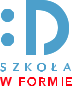 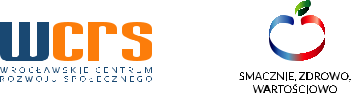 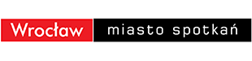 ZAŁĄCZNIK NR 6 DO SWZJADŁOSPISY DLA WROCŁAWSKICH JEDNOSTEK OŚWIATOWYCH – STANDARDY JAKOŚCIOWEGrupa produktówProdukty zalecaneProdukty niezalecanePieczywo,kasze,makarony,płatkiśniadanioweziemniakiPołowa pieczywa powinna być żytnia lub 
z pełnego ziarna, płatki śniadaniowe nieprzetworzone technologiczne, np. owsiane górskie, kasze grube i drobne, ryż brązowy, ryż basmati, makarony z pszenicy durum, ziemniaki z wodyPłatki kukurydziane, płatki śniadaniowe z dodatkiem cukru i błyskawiczne, ryż i kasze gotowane w workach, makarony ze zwykłej mąki, ziemniaki odsmażaneTłuszczeOlej rzepakowy, oliwa, olej lniany, masło do smarowania pieczywa w niedużych ilościachOlej słonecznikowy, olej kukurydziany, olej z pestek winogron, olej sojowy, boczek, smalec, słonina, margaryny twardeMięsa, ryby, wędliny, jajaTłuste ryby morskie (śledź, makrela, szprotka, łosoś, sardynka, tuńczyk, halibut) świeże, grillowane, wędzone, z puszki. Mięsa chude (drobiowe, wołowe, wieprzowe) pieczone i duszone bez obsmażania, szynka chuda, sucha krakowska, wędliny z szynki i polędwicyPanga, mięsa tłuste, smażone, parówki, mielonki, konserwy mięsne, kiełbasy tłuste i niskogatunkowe, pasztet z drobiuWarzywa i owoceWszystkie świeże i mrożone, 
z uwzględnieniem w codziennej diecie tych z grup bogatych w witaminę C i karotenoidy Owoce suszoneW syropach (mogą stanowić jedynie składnik potrawy w niedużych ilościach)Orzechy i nasionaWszystkie orzechy i nasionabrakProdukty mleczneMleko, sery białe i żółte, kefiry i jogurty naturalne lub ze świeżym lub/i suszonymi owocamiSery topione, jogurty słodzone, desery mleczne słodzoneSłodyczeCzekolady twarde i z bakaliami, ciasta domowe o znanym składzie (w niewielkich ilościach) Dżemy niskosłodzoneCzekolady nadziewane, ciasta z konserwantami, wafle nadziewane, cukierkiNapojeWoda źródlana, mineralna, herbata, soki owocowe i warzywne, kawa InkaNapoje gazowane, napoje owocowe, nektary, napoje energetyzująceGrupy produktówProdukty zamienne w obrębie grup produktówProdukty zamienne w obrębie grup produktówMleko i produkty mleczne1.Mleko świeże na naturalne kefiry lub/ i jogurtyMleko i produkty mleczne2.Ser biały w kostce na twarożki wytrawneMleko i produkty mleczne3.Ser żółty Gouda na inny dowolny gatunek sera żółtegoMięsa i wędliny1.Każda porcja drobiu na chudą porcję wieprzową, wołową, rybę morską lub słodkowodnąMięsa i wędliny2.Ryby tłuste morskie na dowolną tłustą rybę morskąMięsa i wędliny3.Szynka zamiennie z wysokogatunkowymi wędlinami z szynki lub polędwicyPieczywo, kasze, makarony, płatki śniadaniowe1.Pieczywo z pełnego ziarna na dowolne pieczywo pełnoziarniste lub/i żytniePieczywo, kasze, makarony, płatki śniadaniowe2.Pieczywo żytnie razowe na dowolne pieczywo żytnie i z pełnego ziarnaPieczywo, kasze, makarony, płatki śniadaniowe3.Płatki śniadaniowe  nieprzetworzone  technologiczne tylko na inne płatki naturalne bez dodatku cukruPieczywo, kasze, makarony, płatki śniadaniowe4.Kasze na dowolną inną kaszę lub ryż brązowyPieczywo, kasze, makarony, płatki śniadaniowe5.Makarony z pszenicy durum na inne dowolne makarony twardeWarzywa i owoce1.Warzywa na inne warzywa z uwzględnieniem podziału na warzywa bogate w witaminę C, β-karoteny i inne (punkt Ad.2)Warzywa i owoce2.Owoce na inne owoce z uwzględnieniem podziału na owoce bogate w witaminę C, β-karoteny i inne (punkt Ad.2)Warzywa i owoce3.Warzywa i owoce świeże na mrożoneTłuszcze1.Olej rzepakowy na oliwę lub olej lniany (tylko na zimno)Napoje1.W ciągu dnia 70% napojów powinna stanowić wodaNapoje2.Herbatę na herbatę owocową (niesłodzoną)Napoje3.Kompot z jabłek lub wiśni na kompot z dowolnych owocówNapoje4.Sok owocowy na sok owocowy o innym smakuNapoje5.Soki owocowe na kompoty (z dodatkiem max 1 łyżeczki cukru na szklankę)Napoje6.Kompoty na rozcieńczone soki owocoweNapoje7.Kakao na mleku na kawę zbożową na mlekuLpGrupy produktów/produktyProdukty zbożoweProdukty zbożowe1bagietka2bułki grahamki3bułka kajzerka4bułka pszenna5bułka wrocławska6budyń śmietankowy niesłodzony7budyń waniliowy niesłodzony8budyń owocowy niesłodzony9chleb baltonowski10chleb graham11chleb mieszany słonecznikowy12chleb żytni razowy13czerstwa bułka14kasza gryczana sucha15kasza jaglana sucha16kasza jęczmienna pęczak sucha17kasza jęczmienna perłowa sucha18kasza kus-kus sucha19kasza manna sucha20kisiel owocowy21kisiel truskawkowy22makaron23makaron muszelki z pszenicy durum suchy24makaron penne z semoliny25makaron penne (pióra) suchy26makaron spaghetti (z pszenicy durum)27makaron z semoliny28mąka pszenna29mąka pszenna typ 50030mąka ziemniaczana31płatki jęczmienne suche32płatki owsiane suche33płatki żytnie suche34ryż biały35ryż paraboliczny suchy36ryż suchy37skrobia ziemniaczanaMięso, wędliny, jaja, rybyMięso, wędliny, jaja, ryby38.cielęcina39.jajka40.filet z dorsza41.filet z łososia42.kiełbasa krakowska sucha43.łopatka wieprzowa44.makrela wędzona45.mięso z indyka46.mięso z piersi indyka47.mięso z piersi kurczaka48.mięso z piersi kurczaka bez skóry49.mięso z ud kurczaka50.polędwica sopocka51.polędwica z indyka52.sardynki w oleju53.schab54.schab bez kości55.szynka wiejska56.szynka wieprzowa gotowana57.szynka z piersi kurczaka58.śledź w oleju59.śledź w sosie pomidorowym60.śledź wędzony Pikling61.wołowina62.wołowina chuda63.wołowina pieczeniowaProdukty mleczneProdukty mleczne64.jogurt naturalny65.kefir66.kefir z wapniem67.maślanka68.mleko 0,5%69.mleko 2%70.mleko ukwaszone71.ser feta72.ser fromage naturalny73.serek twarogowy ziarnisty74.ser twarogowy chudy75.ser twarogowy półtłusty76.żółty ser GoudaWarzywaWarzywa77bazylia78boćwina79brokuły80Brukselka81Buraki82cebula83cukinia84czosnek85cykoria86dynia87fasola biała drobna sucha88fasola biała Jaś89fasola biała konserwowa90fasola biała sucha91fasola czerwona konserwowa92fasolka szparagowa mrożona93fasolka szparagowa świeża94fasolka szparagowa żółta95groszek zielony konserwowy96groszek zielony świeży97groszek zielony mrożony98jarmuż99kabaczek100kalafior101kapusta biała102kapusta czerwona103kapusta pekińska104kapusta włoska105koper106.kukurydza konserwowa107.kwaszona kapusta108.marchewka109.ogórek110.ogórek kwaszony111.ogórek zielony gruntowy112.papryka czerwona113.papryka zielona114.pieczarki115.pietruszka korzeń116.pietruszka natka117.pomidor118.pomidorowy przecier119.por120.rzodkiewka121.sałata zielona122.seler123.seler naciowy124.soczewica czerwona sucha125.szczypiorek126.szpinak mrożony127.ziemniakiOwoceOwoce128anas konserwowy129arbuz130banan131borówka amerykańska132brzoskwinia133cytryna134dynia nasiona (pestki)135figi suszone136gruszka137jabłko138kiwi139mak140maliny141mandarynka142migdały143migdały mielone144morele suszone145morele świeże146mus jabłkowy147nektarynka148orzechy laskowe149orzechy włoskie150pomarańcza151porzeczka czerwona152rodzynki153sezam nasiona154słonecznik nasiona155śliwki156śliwki węgierki157śliwki bez pestek suszone158truskawki mrożone159truskawki świeże160winogrona161wiśnie162żurawina suszonaTłuszczeTłuszcze163.majonez164majonez z oleju rzepakowego165masło166masło ekstra167olej lniany168olej rzepakowy uniwersalny169.śmietana 12% tł.NapojeNapoje170.nektar z czarnej porzeczki171.sok grejpfrutowy172.sok jabłkowy173.sok marchwiowo-bananowo-jabłkowy174.sok marchewkowo-owocowy175.sok pomarańczowy176.sok z cytryny177.woda178.woda mineralnaSłodyczeSłodycze179cukier180cukier wanilowy181dżem ananasowy niskosłodzony182.dżem brzoskwiniowy niskosłodzony183.dżem truskawkowy niskosłodzony184.dżem wiśniowy niskosłodzony185.dżem z czarnych porzeczek niskosłodzony186.miód187.powidła śliwkowePrzyprawy/używkiPrzyprawy/używki192.cynamon193.gałka muszkatołowa mielona194.herbata195.kakao proszek 16%196.kawa zbożowa197.kawa zbożowa inka198.liść laurowy199majeranek200oregano201papryka słodka czerwona202pieprz203sól204ziele angielskie205zioła prowansalskieLp.Lp.Lp.Grupy produktówGrupy produktówOpis produktu/surowcaIIIProdukty zbożowe1-37Produkty zbożowe1-371.1.1.bagietkabagietkaPieczywo pszenne zwykłe, otrzymywane z mąki pszennej typ 550. Skórka równomiernie zabarwiona. Miękisz bez zakalca, bez grudek mąki, o równomiernie porowatej strukturze. Świeże, bez uszkodzeń i odkształceń mechanicznych, bez oznak pleśnienia. Niedopuszczalne środki konserwujące, np. propionian sodu i polepszacze. Niedopuszczalne produkty wypiekane z ciasta mrożonego. W składzie dopuszczalne: mąka, woda, sól, tłuszcz, zakwas lub drożdże i naturalne dodatki niezbędne do wypieku i wzbogacające skład, np. serwatka.2.2.2.bułki grahamkibułki grahamkiPieczywo pszenne zwykłe, otrzymywane z mąki pszennej typ 1850 i ewentualnie z domieszką mąki typ 750. Skórka równomiernie zabarwiona. Miękisz bez zakalca, bez grudek mąki, o równomiernie porowatej strukturze. Świeże, bez uszkodzeń i odkształceń mechanicznych, bez oznak pleśnienia. Niedopuszczalne środki konserwujące, np. propionian sodu i polepszacze. Niedopuszczalne produkty wypiekane z ciasta mrożonego. W składzie dopuszczalne: mąka, woda, sól, tłuszcz, zakwas lub drożdże i naturalne dodatki niezbędne do wypieku i wzbogacające skład, np. serwatka.3.3.3.bułka kajzerkabułka kajzerkaPieczywo pszenne zwykłe, otrzymywane z mąki pszennej typ 550. Skórka równomiernie zabarwiona. Miękisz bez zakalca, bez grudek mąki, o równomiernie porowatej strukturze. Świeże, bez uszkodzeń i odkształceń mechanicznych, bez oznak pleśnienia. Niedopuszczalne środki konserwujące, np. propionian sodu i polepszacze. Niedopuszczalne produkty wypiekane z ciasta mrożonego. W składzie dopuszczalne: mąka, woda, sól, tłuszcz, zakwas lub drożdże i naturalne dodatki niezbędne do wypieku i wzbogacające skład, np. serwatka, ziarna (mak, sezam, dynia).4.4.4.bułka pszennabułka pszennaPieczywo pszenne wyborowe, otrzymywane z mąki pszennej typ 550 lub typ 750. Skórka równomiernie zabarwiona. Miękisz bez zakalca, bez grudek mąki, o równomiernie porowatej strukturze. Świeże, bez uszkodzeń i odkształceń mechanicznych, bez oznak pleśnienia. Niedopuszczalne środki konserwujące, np. propionian sodu i polepszacze. Niedopuszczalne produkty wypiekane z ciasta mrożonego. W składzie dopuszczalne: mąka, woda, sól, tłuszcz, zakwas lub drożdże i naturalne dodatki niezbędne do wypieku i wzbogacające skład, np. serwatka, ziarna (mak, sezam, dynia).5.5.5.bułka wrocławskabułka wrocławskaO porowatej strukturze. Świeże, bez uszkodzeń i odkształceń mechanicznych, bez oznak pleśnienia. Niedopuszczalne środki konserwujące, np. propionian sodu i polepszacze. Niedopuszczalne produkty wypiekane z ciasta mrożonego. W składzie dopuszczalne: mąka, woda, sól, tłuszcz, zakwas lub drożdże i naturalne dodatki niezbędne do wypieku i wzbogacające skład, np. serwatka. 6.6.6.budyń śmietankowy niesłodzonybudyń śmietankowy niesłodzonyBudyń w proszku niesłodzony o smaku śmietankowym, bez konserwantów i innych dodatków do żywności. Może być zrobiony samodzielnie z surowców (mąka ziemniaczana, mąka pszenna, żółtko jaja, cukier, mleko, masło).7.7.budyń waniliowy niesłodzonybudyń waniliowy niesłodzonybudyń waniliowy niesłodzonyBudyń w proszku niesłodzony o smaku waniliowym, bez konserwantów i innych dodatków do żywności. Może być zrobiony samodzielnie z surowców (mąka ziemniaczana, mąka pszenna, żółtko jaja, cukier waniliowy, mleko, masło).8.8.8.budyń owocowy niesłodzonybudyń owocowy niesłodzonyBudyń w proszku niesłodzony o smaku truskawkowym, malinowym lub wiśniowym bez konserwantów i innych dodatków do żywności. Może być zrobiony samodzielnie z surowców (mąka ziemniaczana, mąka pszenna, żółtko jaja, cukier lub syrop owocowy (co najmniej 64% roztwór cukru, bez syropu glukozowo-fruktozowego, sztucznych substancji słodzących i bez sztucznych barwników) lub świeże/mrożone owoce, mleko, masło).9.9.9.chleb baltonowskichleb baltonowskiPieczywo pszenne zwykłe, otrzymywane z mąki pszennej typ 750. Kształt regularny, typowy dla danego rodzaju pieczywa. Skórka równomiernie zabarwiona o odcieniu charakterystycznym dla danego rodzaju pieczywa, ściśle związana z miękiszem pieczywa. Miękisz elastyczny, równomiernie porowaty, bez zakalca i grudek mąki. Charakterystyczny smak i zapach, niedopuszczalne są zapachy i smaki obce. Świeże, bez uszkodzeń i odkształceń mechanicznych, bez oznak pleśnienia. Niedopuszczalne środki konserwujące, np. propionian sodu i polepszacze. Niedopuszczalne produkty wypiekane z ciasta mrożonego. W składzie dopuszczalne: mąka, woda, sól, zakwas lub drożdże i naturalne dodatki niezbędne do wypieku i wzbogacające skład, np. serwatka, ziarna (np. mak, sezam).10.10.10.chleb grahamchleb grahamPieczywo pszenne zwykłe, otrzymywane z mąki pszennej typ 1850 z dodatkiem drożdży i soli kuchennej. Kształt regularny, typowy dla danego rodzaju pieczywa. Skórka równomiernie zabarwiona o odcieniu charakterystycznym dla danego rodzaju pieczywa, ściśle związana z miękiszem pieczywa. Miękisz elastyczny, równomiernie porowaty, bez zakalca i grudek mąki. Charakterystyczny smak i zapach, niedopuszczalne są zapachy i smaki obce. Świeże, bez uszkodzeń i odkształceń mechanicznych, bez oznak pleśnienia. Niedopuszczalne środki konserwujące, np. propionian sodu i polepszacze. Niedopuszczalne produkty wypiekane z ciasta mrożonego. W składzie dopuszczalne: mąka, woda, sól, zakwas lub drożdże i naturalne dodatki niezbędne do wypieku i wzbogacające skład, np. serwatka, ziarna (np. mak, sezam).11.11.11.chleb mieszanysłonecznikowychleb mieszanysłonecznikowyPieczywo pszenne zwykłe, otrzymywane z mąki pszennej typ 550 z dodatkiem nasion słonecznika. Kształt regularny, typowy dla danego rodzaju pieczywa. Skórka równomiernie zabarwiona o odcieniu charakterystycznym dla danego rodzaju pieczywa, ściśle związana z miękiszem pieczywa. Miękisz elastyczny, równomiernie porowaty, bez zakalca i grudek mąki. Charakterystyczny smak i zapach, niedopuszczalne są zapachy i smaki obce. Świeże, bez uszkodzeń i odkształceń mechanicznych, bez oznak pleśnienia. Niedopuszczalne środki konserwujące, np. propionian sodu, polepszacze i karmel. Niedopuszczalne produkty wypiekane z ciasta mrożonego. W składzie dopuszczalne: mąka, woda, sól, zakwas lub drożdże i naturalne dodatki niezbędne do wypieku i wzbogacające skład, np. serwatka, ziarna (np. słonecznik).12.12.12.chleb żytni razowychleb żytni razowyWytwarzany z mąki typ 2000, w 90% z mąki żytniej i domieszką co najwyżej 10 % mąki pszennej. Może zawierać różne dodatki zwiększające wartość odżywczą pieczywa, takie jak: przetwory mleczarskie, zarodki pszenne, suszone drożdże spożywcze. Może być wypiekany z drożdżami lub na zakwasie. Chleb pytlowy wypiekany jest wyłącznie na zakwasie. Chleb żytni razowy może zawierać syrop ziemniaczany, sól, ekstrakt słodowy, miód sztuczny, margarynę, tłuszcz piekarski, płatki ziemniaczane, grys ziemniaczany. Kształt regularny, typowy dla danego rodzaju pieczywa. Skórka równomiernie zabarwiona o odcieniu charakterystycznym dla danego rodzaju pieczywa, ściśle związana z miękiszem pieczywa. Miękisz elastyczny, równomiernie porowaty, bez zakalca i grudek mąki. Charakterystyczny smak i zapach, niedopuszczalne są zapachy i smaki obce. Świeże, bez uszkodzeń i odkształceń mechanicznych, bez oznak pleśnienia. Niedopuszczalne środki konserwujące, np. propionian sodu i polepszacze. Niedopuszczalne produkty wypiekane z ciasta mrożonego. W składzie dopuszczalne: mąka, woda, sól, zakwas lub drożdże i naturalne dodatki niezbędne do wypieku i wzbogacające skład, np. serwatka, ziarna (np. mak, sezam, słonecznik, dynia).13.13.13.czerstwa bułkaczerstwa bułkaDowolna sucha bułka (np. wrocławska, kajzerka, bułka Weka, bagietka) z przeznaczeniem jako dodatek do potraw z mielonego mięsa. Bez oznak pleśnienia.14.14.14.kasza gryczana suchakasza gryczana suchaNiedozwolona kasza porcjowana jednostkowo w woreczkach, przeznaczona do gotowania w nich. Dozwolone następujące rodzaje wyrobów z gryki:- obłuszczone ziarna gryki- kasza gryczana nieprażona cała –obłuszczone ziarna gryki- nieprażona łamana, drobna zwana kaszą krakowską otrzymana z obłuskanego i połamanego ziarna gryki- kasza gryczana prażona, cała –obłuszczone ziarno gryki prażonej- kasza gryczana łamana: prażona i nieprażona, obłuszczone ziarno gryki prażonej i nieprażonej.15.15.15.kasza jaglana sucha kasza jaglana sucha Kasza kl. I. Barwa brązowa o odcieniu charakterystycznym dla kaszy prażonej lub nieprażonej, typowy zapach. Wolna od zanieczyszczeń organicznych i nieorganicznych, szkodników i ich pozostałości. Otrzymywana z prosa, z którego ziarna usunięto okrywę owocową a następnie obłuskane ziarno wypolerowano. Kasza kl. I. Jednolita, charakterystyczna żółta barwa, swoisty zapach. Wolna od zanieczyszczeń organicznych i nieorganicznych, szkodników i ich pozostałości. Niedozwolona kasza porcjowana jednostkowo w woreczkach, przeznaczona do gotowania w nich.16.16.16.kasza jęczmienna pęczaksuchakasza jęczmienna pęczaksuchaCałe ziarno jęczmienia pozbawione łuski. Dozwolona także kasza jęczmienna wiejska, która otrzymywana jest z obłuszczonego, niepolerowanego i pokrojonego ziarna pęczaku. Kasza łamana wiejska występuje jako gruba, średnia i drobna. Niedozwolona kasza porcjowana jednostkowo w woreczkach, przeznaczona do gotowania w nich. Kasza kl. I. Charakterystyczna barwa i zapach. Wolna od zanieczyszczeń organicznych i nieorganicznych, szkodników i ich pozostałości.17.17.17.kasza jęczmienna perłowasuchakasza jęczmienna perłowasuchaOtrzymywana z ziarna pęczaku poddanego łamaniu na duże kawałki a następnie polerowaniu. W handlu zwana też kaszą jęczmienną mazurską. Kasza mazurska występuje jako gruba, średnia i drobna. Niedozwolona kasza porcjowana jednostkowo w woreczkach, przeznaczona do gotowania w nich. Kasza kl. I. Charakterystyczna barwa i zapach. Wolna od zanieczyszczeń organicznych i nieorganicznych, szkodników i ich pozostałości.18.18.18.kasza kuskus suchakasza kuskus suchaKuskus to drobna kaszka z wysokogatunkowych partii pszenicy durum, poddana gotowaniu na parze, co znacznie skraca czas jej przyrządzania. Jest to produkt naturalny, łatwo przyswajalny przez organizm. Ze względu na krótkiczas przyrządzania nie traci walorów odżywczych i smakowych. Kasza kl. I. Charakterystyczna barwa i zapach. Wolna od zanieczyszczeń organicznych i nieorganicznych, szkodników i ich pozostałości.19.19.19.kasza manna suchakasza manna suchaPolecana ta otrzymywana przy przemiale pszenicy na mąkę przez odsianie grubych kaszek. Niepolecana kasza manna błyskawiczna. Kasza kl. I. Charakterystyczna barwa i zapach. Wolna od zanieczyszczeń organicznych i nieorganicznych, szkodników i ich pozostałości.20.20.20.kisiel owocowykisiel owocowyKisiel w proszku niesłodzony lub zrobiony samodzielnie z surowców (jeden duży owoc np. jabłko, brzoskwinia lub gruszka, woda, mąka ziemniaczana, cukier waniliowy). Bez dodatków do żywności.21.21.21.kisiel truskawkowykisiel truskawkowyKisiel w proszku niesłodzony lub zrobiony samodzielnie z surowców (truskawki świeże lub mrożone, woda, mąka ziemniaczana, cukier waniliowy). Bez dodatków do żywności.22.22.22.makaronmakaronZ semoliny lub mąki z pszenicy durum, bez dodatku jaj. Różne kształty (świderki, kolanka, kokardki itp.). Charakterystyczna, jednolita barwa, typowa dla użytych surowców. Kształt właściwy dla danej formy. Wolny od zanieczyszczeń organicznych i nieorganicznych. Nie mogą być narażone na działalność szkodników (gryzoni, owadów).23.23.23.makaron muszelki z pszenicy durum suchymakaron muszelki z pszenicy durum suchyPopularny makaron otrzymywany z mąki makaronowej durum, bez dodatku jaj. Charakterystyczna, jednolita barwa, typowa dla użytych surowców. Kształt muszelek. Wolny od zanieczyszczeń organicznych i nieorganicznych. Nie może być narażony na działalność szkodników (gryzoni, owadów).24.24.24.makaron penne z semolinymakaron penne z semolinyWyborowy, otrzymywany z semoliny, bezjajeczny. Charakterystyczna, jednolita barwa, typowa dla użytych surowców. Kształt ciętych rurek. Wolny od zanieczyszczeń organicznych i nieorganicznych. Nie może być narażony na działalność szkodników (gryzoni, owadów).25.25.25.makaron penne (pióra) suchymakaron penne (pióra) suchyPopularny, otrzymywany z mąki makaronowej durum, bez dodatku jaj. Charakterystyczna, jednolita barwa, typowa dla użytych surowców. Kształt ciętych rurek. Nie może być narażony na działalność szkodników (gryzoni, owadów).26.26.26.makaron spaghetti z pszenicy durummakaron spaghetti z pszenicy durumPopularny, otrzymywany z mąki makaronowej durum, bez dodatku jaj. Charakterystyczna, jednolita barwa, typowa dla użytych surowców. Kształt typowy dla makronu spaghetti. Wolny od zanieczyszczeń organicznych i nieorganicznych. Nie może być narażony na działalność szkodników (gryzoni, owadów).27.27.27.makaron z semolinymakaron z semolinyWyborowy otrzymywany z semoliny, bezjajeczny. Różne kształty. Charakterystyczna, jednolita barwa, typowa dla użytych surowców. Kształt właściwy dla danej formy. Wolny od zanieczyszczeń organicznych i nieorganicznych. Nie mogą być narażone na działalność szkodników (gryzoni, owadów).28.28.28.mąka pszennamąka pszennaOtrzymywane z oczyszczonego ziarna pszenicy zwyczajnej. Wyróżnia się mąki pszenne: tortowa (typ 450), krupczatka (typ 500), luksusowa (typ 550), bułkowa (typ 650), chlebowa (typ 750 lub 850), sitkowa (typ 1400), graham (typ 1850), razowa (typ 2000). Kolor charakterystyczny dla mąki o danym stopniu przemiału. Niedopuszczalne są zanieczyszczenia organiczne i nieorganiczne. Wolne od szkodników i ich pozostałości.29.29.29.mąka pszenna typ 500mąka pszenna typ 500Mąka krupczatka. Jednolity biały kolor. Niedopuszczalne są zanieczyszczenia organiczne i nieorganiczne. Wolne od szkodników i ich pozostałości.30.30.30.mąka ziemniaczanamąka ziemniaczanaWytwarzana jest z gotowanych całych ziemniaków. Mąką ziemniaczana jest cięższa od skrobi, stosuje się ją do wypieków, pomaga zatrzymać wilgotność, np. pieczywa. Absorbuje ona wilgoć, dzięki czemu pieczywo dłużej zachowuje świeżość. Mąka ma charakterystyczny ziemniaczany smak, a konsystencją przypomina mąkę pszenną. Jednolity biały kolor. Niedopuszczalne są zanieczyszczenia organiczne 
i nieorganiczne. Wolne od szkodników i ich pozostałości.31.31.31.płatki jęczmienne suchepłatki jęczmienne sucheOtrzymywane z ziarna jęczmienia w procesie parowania, leżakowania, zgniatania 
i suszenia. Płatki kl. I. Produkt suchy o sypkiej konsystencji, w postaci odrębnych, nie sklejonych płatków. Niedopuszczalne są zanieczyszczenia organiczne 
i nieorganiczne. Wolne od szkodników i ich pozostałości.32.32.32.płatki owsiane suchepłatki owsiane sucheOtrzymywane z ziarna owsa oczyszczonego. Polecane zwykłe płatki owsiane 
i górskie płatki owsiane otrzymywane przez zgniecenie obłuszczonego ziarna na walcach i poddane obróbce hydrotermicznej. Niepolecane są płatki owsiane błyskawiczne. Płatki kl. I. Produkt suchy o sypkiej konsystencji, w postaci odrębnych, nie sklejonych płatków. Niedopuszczalne są zanieczyszczenia organiczne 
i nieorganiczne. Wolne od szkodników i ich pozostałości.33.33.33.płatki żytnie suchepłatki żytnie sucheOtrzymywane z ziarna żyta w procesie parowania, leżakowania, zgniatania 
i suszenia. Płatki kl. I. Produkt suchy o sypkiej konsystencji, w postaci odrębnych, nie sklejonych płatków. Niedopuszczalne są zanieczyszczenia organiczne 
i nieorganiczne. Wolne od szkodników i ich pozostałości.34.34.34.ryż białyryż białyRyż długoziarnisty i krótkoziarnisty, obłuskany lub szlifowany lub polerowany lub glazurowany. Występuje w postaci całych i łamanych ziaren. Ryż kl. I. Produkt suchy o sypkiej konsystencji, w postaci odrębnych, nie sklejonych ziaren. Charakterystyczny kolor, smak i zapach. Niedopuszczalne są zanieczyszczenia organiczne i nieorganiczne. Wolny od szkodników i ich pozostałości.35.35.35.ryż paraboliczny suchyryż paraboliczny suchyRyż parboiled jest preparowany termicznie, dzięki czemu wewnątrz ziarna zachowane zostają witaminy i składniki odżywcze oraz znacznie skraca się czas gotowania. Po ugotowaniu jest lekki i puszysty, nigdy się nie skleja. Ziarna ryżu parboiled mają bielmo prześwitujące o żółtozłotej barwie. Ryż kl. I. Produkt suchy o sypkiej konsystencji, w postaci odrębnych, nie sklejonych ziaren. Charakterystyczny kolor, smak i zapach. Niedopuszczalne są zanieczyszczenia organiczne i nieorganiczne. Wolny od szkodników i ich pozostałości.36.36.36.ryż suchyryż suchyBiały lub brązowy. Jak w poz. 3437.37.37.skrobia ziemniaczanaskrobia ziemniaczanaPozyskiwana ze świeżych ziemniaków, z których po rozdrobnieniu wypłukiwana jest skrobia. Uzyskany krochmal poddawany jest czyszczeniu, suszeniu i przesianiu. Ostatecznie ma postać sypkiego, matowego proszku o barwie czysto białej, bez śladów obcych zapachów i posmaków. Ściśnięty w dłoni charakterystycznie chrzęści. Niedopuszczalne są zanieczyszczenia organiczne i nieorganiczne. Wolne od szkodników i ich pozostałości.IIIIIIMięso, wędliny, jaja, ryby38–63Mięso, wędliny, jaja, ryby38–63383838cielęcinacielęcinaCielęcina łopatka, górka i karkówka, mostek, łata, nerkówka, mięso z udźca, szyja – do gotowania, do duszenia, na gulasz, na wyroby z masy mielonej. Cielęcina goleń – do gotowania, na wywary, galarety. Mięso świeże, nie mrożone, o jednolitej barwie typowej dla danego gatunku mięsa, bez przebarwień.393939jajkajajkaJaja kurze klasy A, z systemu chowu 0, 1, 2 lub 3. 0 – oznacza jaja pochodzące z produkcji ekologicznej, 1 – dotyczy jaj z chowu na wolnym wybiegu, 2 – to jaja z chowu ściółkowego, 3 – to jaja z chowu klatkowego. Preferowane są jaja z jak najwyższego systemu chowu.404040filet z dorszafilet z dorszaFilet z dorsza bez skóry, świeży, niepoddany żadnym procesom utrwalającym, 
o bardzo wysokich walorach sensorycznych, tj. barwie, zapachu, smaku 
i soczystości. Klasa I. Filet z dorsza bez skóry mrożony, przechowywany 
w temperaturze minimum -18 °C, przechowywany nie dłużej niż 6 miesięcy.Filet z dorsza bez skóry, świeży, niepoddany żadnym procesom utrwalającym, 
o bardzo wysokich walorach sensorycznych, tj. barwie, zapachu, smaku 
i soczystości. Klasa I. Filet z dorsza bez skóry mrożony, przechowywany 
w temperaturze minimum -18 °C, przechowywany nie dłużej niż 6 miesięcy.Filet z dorsza bez skóry, świeży, niepoddany żadnym procesom utrwalającym, 
o bardzo wysokich walorach sensorycznych, tj. barwie, zapachu, smaku 
i soczystości. Klasa I. Filet z dorsza bez skóry mrożony, przechowywany 
w temperaturze minimum -18 °C, przechowywany nie dłużej niż 6 miesięcy.414141filet z łososiafilet z łososiaFilet z łososia bez skóry, świeży, niepoddany żadnym procesom utrwalającym, 
o bardzo wysokich walorach sensorycznych, tj. barwie, zapachu, smaku 
i soczystości. Klasa I. Filet z łososia bez skóry mrożony, przechowywany 
w temperaturze minimum -18 °C, przechowywany nie dłużej niż 4 miesiące.Filet z łososia bez skóry, świeży, niepoddany żadnym procesom utrwalającym, 
o bardzo wysokich walorach sensorycznych, tj. barwie, zapachu, smaku 
i soczystości. Klasa I. Filet z łososia bez skóry mrożony, przechowywany 
w temperaturze minimum -18 °C, przechowywany nie dłużej niż 4 miesiące.Filet z łososia bez skóry, świeży, niepoddany żadnym procesom utrwalającym, 
o bardzo wysokich walorach sensorycznych, tj. barwie, zapachu, smaku 
i soczystości. Klasa I. Filet z łososia bez skóry mrożony, przechowywany 
w temperaturze minimum -18 °C, przechowywany nie dłużej niż 4 miesiące.424242kiełbasa krakowska suchakiełbasa krakowska suchaPoddana suszeniu lub podsuszaniu. Wartość energetyczna ok. 317 kcal, białko około 25%, tłuszcz około 24%. Powierzchnia czysta, na przekroju sucha. Smak i zapach świadczący o świeżości. Bez oznak pleśni. 100 g kiełbasy wyprodukowane z co najmniej 140 g mięsa wieprzowego lub wieprzowego z dodatkiem wołowiny, bez dodatku wzmacniaczy smaku, fosforanów i sztucznych barwników.Poddana suszeniu lub podsuszaniu. Wartość energetyczna ok. 317 kcal, białko około 25%, tłuszcz około 24%. Powierzchnia czysta, na przekroju sucha. Smak i zapach świadczący o świeżości. Bez oznak pleśni. 100 g kiełbasy wyprodukowane z co najmniej 140 g mięsa wieprzowego lub wieprzowego z dodatkiem wołowiny, bez dodatku wzmacniaczy smaku, fosforanów i sztucznych barwników.Poddana suszeniu lub podsuszaniu. Wartość energetyczna ok. 317 kcal, białko około 25%, tłuszcz około 24%. Powierzchnia czysta, na przekroju sucha. Smak i zapach świadczący o świeżości. Bez oznak pleśni. 100 g kiełbasy wyprodukowane z co najmniej 140 g mięsa wieprzowego lub wieprzowego z dodatkiem wołowiny, bez dodatku wzmacniaczy smaku, fosforanów i sztucznych barwników.434343łopatka wieprzowałopatka wieprzowaMięso bez kości. Mięśnie głęboko poprzerastane tkanką łączną, z zewnątrz pokryte warstwą tłuszczu. Zaokrąglona. Do duszenia, pieczenia i gotowania. Mięso świeże, nie mrożone, o barwie typowej dla danego gatunku mięsa, bez przebarwień.Mięso bez kości. Mięśnie głęboko poprzerastane tkanką łączną, z zewnątrz pokryte warstwą tłuszczu. Zaokrąglona. Do duszenia, pieczenia i gotowania. Mięso świeże, nie mrożone, o barwie typowej dla danego gatunku mięsa, bez przebarwień.Mięso bez kości. Mięśnie głęboko poprzerastane tkanką łączną, z zewnątrz pokryte warstwą tłuszczu. Zaokrąglona. Do duszenia, pieczenia i gotowania. Mięso świeże, nie mrożone, o barwie typowej dla danego gatunku mięsa, bez przebarwień.444444makrela wędzonamakrela wędzonaMakrela wędzona na gorąco o bardzo wysokich walorach sensorycznych, tj. barwie, zapachu, smaku i soczystości. Przechowywana w temperaturze 0°C - 10°C trwała tylko 4 dni.Makrela wędzona na gorąco o bardzo wysokich walorach sensorycznych, tj. barwie, zapachu, smaku i soczystości. Przechowywana w temperaturze 0°C - 10°C trwała tylko 4 dni.Makrela wędzona na gorąco o bardzo wysokich walorach sensorycznych, tj. barwie, zapachu, smaku i soczystości. Przechowywana w temperaturze 0°C - 10°C trwała tylko 4 dni.454545mięso z indykamięso z indykaTuszki schłodzone, pierś z kością, noga, udo, podudzie, skrzydło, szyja, pierś, pierś bez kości, filet, sznycel. Mięso o bardzo wysokich walorach sensorycznych, tj. barwie, zapachu, smaku i soczystości. Mięso świeże, nie mrożoneTuszki schłodzone, pierś z kością, noga, udo, podudzie, skrzydło, szyja, pierś, pierś bez kości, filet, sznycel. Mięso o bardzo wysokich walorach sensorycznych, tj. barwie, zapachu, smaku i soczystości. Mięso świeże, nie mrożoneTuszki schłodzone, pierś z kością, noga, udo, podudzie, skrzydło, szyja, pierś, pierś bez kości, filet, sznycel. Mięso o bardzo wysokich walorach sensorycznych, tj. barwie, zapachu, smaku i soczystości. Mięso świeże, nie mrożone464646mięso z piersi indykamięso z piersi indykaTuszka schłodzona z piersi z indyka, bez kości, o wyraźnie zachowanej strukturze włókien mięśniowych, o bardzo wysokich walorach sensorycznych, tj. barwie, zapachu, smaku i soczystości. Mięso świeże, nie mrożoneTuszka schłodzona z piersi z indyka, bez kości, o wyraźnie zachowanej strukturze włókien mięśniowych, o bardzo wysokich walorach sensorycznych, tj. barwie, zapachu, smaku i soczystości. Mięso świeże, nie mrożoneTuszka schłodzona z piersi z indyka, bez kości, o wyraźnie zachowanej strukturze włókien mięśniowych, o bardzo wysokich walorach sensorycznych, tj. barwie, zapachu, smaku i soczystości. Mięso świeże, nie mrożone474747mięso z piersi kurczakamięso z piersi kurczakaMięso brojlerów/lub kurczaków zagrodowych bez kości o delikatnej strukturze włókien mięśniowych. W ocenie organoleptycznej jest bardzo kruche, łatwe do przeżuwania, łatwostrawne, o bardzo wysokich walorach sensorycznych, tj. barwie, zapachu, smaku i soczystości. Mięso świeże, nie mrożoneMięso brojlerów/lub kurczaków zagrodowych bez kości o delikatnej strukturze włókien mięśniowych. W ocenie organoleptycznej jest bardzo kruche, łatwe do przeżuwania, łatwostrawne, o bardzo wysokich walorach sensorycznych, tj. barwie, zapachu, smaku i soczystości. Mięso świeże, nie mrożoneMięso brojlerów/lub kurczaków zagrodowych bez kości o delikatnej strukturze włókien mięśniowych. W ocenie organoleptycznej jest bardzo kruche, łatwe do przeżuwania, łatwostrawne, o bardzo wysokich walorach sensorycznych, tj. barwie, zapachu, smaku i soczystości. Mięso świeże, nie mrożone484848mięso z piersi kurczaka bez skórymięso z piersi kurczaka bez skóryMięso brojlerów/lub kurczaków zagrodowych bez kości i skóry o delikatnej strukturze włókien mięśniowych. W ocenie organoleptycznej jest bardzo kruche, łatwe do przeżuwania, łatwostrawne, o bardzo wysokich walorach sensorycznych, tj. barwie, zapachu, smaku i soczystości. Mięso świeże, nie mrożoneMięso brojlerów/lub kurczaków zagrodowych bez kości i skóry o delikatnej strukturze włókien mięśniowych. W ocenie organoleptycznej jest bardzo kruche, łatwe do przeżuwania, łatwostrawne, o bardzo wysokich walorach sensorycznych, tj. barwie, zapachu, smaku i soczystości. Mięso świeże, nie mrożoneMięso brojlerów/lub kurczaków zagrodowych bez kości i skóry o delikatnej strukturze włókien mięśniowych. W ocenie organoleptycznej jest bardzo kruche, łatwe do przeżuwania, łatwostrawne, o bardzo wysokich walorach sensorycznych, tj. barwie, zapachu, smaku i soczystości. Mięso świeże, nie mrożone494949mięso z ud kurczakamięso z ud kurczakaMięso brojlerów/lub kurczaków zagrodowych z ud o delikatnej strukturze włókien mięśniowych. W ocenie organoleptycznej jest bardzo kruche, łatwe do przeżuwania, łatwostrawne. Zawiera więcej tłuszczu niż piersi z kurczaka dlatego robi wrażenie bardziej soczystego niż piersi. Mięso o bardzo wysokich walorach sensorycznych, tj. barwie,zapachu, smaku i soczystości. Mięso świeże, nie mrożoneMięso brojlerów/lub kurczaków zagrodowych z ud o delikatnej strukturze włókien mięśniowych. W ocenie organoleptycznej jest bardzo kruche, łatwe do przeżuwania, łatwostrawne. Zawiera więcej tłuszczu niż piersi z kurczaka dlatego robi wrażenie bardziej soczystego niż piersi. Mięso o bardzo wysokich walorach sensorycznych, tj. barwie,zapachu, smaku i soczystości. Mięso świeże, nie mrożoneMięso brojlerów/lub kurczaków zagrodowych z ud o delikatnej strukturze włókien mięśniowych. W ocenie organoleptycznej jest bardzo kruche, łatwe do przeżuwania, łatwostrawne. Zawiera więcej tłuszczu niż piersi z kurczaka dlatego robi wrażenie bardziej soczystego niż piersi. Mięso o bardzo wysokich walorach sensorycznych, tj. barwie,zapachu, smaku i soczystości. Mięso świeże, nie mrożone505050polędwica sopockapolędwica sopockaProdukt wędzony bez osłonek o zachowanej strukturze tkankowej. Wyprodukowany z jednego kawałka części anatomicznej tuszy wieprzowej. Produkt peklowany i solony. Produkt o bardzo wysokich walorach sensorycznych, tj. jednolitej barwie, typowym zapachu, smaku i soczystości.Produkt wędzony bez osłonek o zachowanej strukturze tkankowej. Wyprodukowany z jednego kawałka części anatomicznej tuszy wieprzowej. Produkt peklowany i solony. Produkt o bardzo wysokich walorach sensorycznych, tj. jednolitej barwie, typowym zapachu, smaku i soczystości.Produkt wędzony bez osłonek o zachowanej strukturze tkankowej. Wyprodukowany z jednego kawałka części anatomicznej tuszy wieprzowej. Produkt peklowany i solony. Produkt o bardzo wysokich walorach sensorycznych, tj. jednolitej barwie, typowym zapachu, smaku i soczystości.515151polędwica z indykapolędwica z indykaProdukt wędzony, parzony, wyprodukowany z jednego kawałka części anatomicznej tuszy (piersi) indyka. Produkt o bardzo wysokich walorach sensorycznych, tj. jednolitej barwie, typowym zapachu, smaku i soczystości.Produkt wędzony, parzony, wyprodukowany z jednego kawałka części anatomicznej tuszy (piersi) indyka. Produkt o bardzo wysokich walorach sensorycznych, tj. jednolitej barwie, typowym zapachu, smaku i soczystości.Produkt wędzony, parzony, wyprodukowany z jednego kawałka części anatomicznej tuszy (piersi) indyka. Produkt o bardzo wysokich walorach sensorycznych, tj. jednolitej barwie, typowym zapachu, smaku i soczystości.525252sardynki w olejusardynki w olejuSardynka w zalewie olejowej, z ryb poddanych wstępnej obróbce mechanicznej i cieplnej. Konserwa z ryb parowanych, ryb podwędzanych lub z ryb podsuszanych. Opakowanie szczelne, czyste, bez odkształceń, odpowiednio oznakowane.Sardynka w zalewie olejowej, z ryb poddanych wstępnej obróbce mechanicznej i cieplnej. Konserwa z ryb parowanych, ryb podwędzanych lub z ryb podsuszanych. Opakowanie szczelne, czyste, bez odkształceń, odpowiednio oznakowane.Sardynka w zalewie olejowej, z ryb poddanych wstępnej obróbce mechanicznej i cieplnej. Konserwa z ryb parowanych, ryb podwędzanych lub z ryb podsuszanych. Opakowanie szczelne, czyste, bez odkształceń, odpowiednio oznakowane.535353schabschabMięsień grzbietu, gruby, delikatny, jednolity, z jednej strony przyrośnięty do kręgów, z drugiej do kości żebrowych. Do duszenia, pieczenia i gotowania. Mięso świeże, nie mrożone, o barwie typowej dla danego gatunku mięsa, bez przebarwień.Mięsień grzbietu, gruby, delikatny, jednolity, z jednej strony przyrośnięty do kręgów, z drugiej do kości żebrowych. Do duszenia, pieczenia i gotowania. Mięso świeże, nie mrożone, o barwie typowej dla danego gatunku mięsa, bez przebarwień.Mięsień grzbietu, gruby, delikatny, jednolity, z jednej strony przyrośnięty do kręgów, z drugiej do kości żebrowych. Do duszenia, pieczenia i gotowania. Mięso świeże, nie mrożone, o barwie typowej dla danego gatunku mięsa, bez przebarwień.545454schab bez kościschab bez kościMięso bez kości. Mięsień grzbietu, gruby, delikatny, jednolity. Wycięty z jednej strony od kręgów, z drugiej od kości żebrowych. Do duszenia, pieczenia i gotowania. Mięso świeże, nie mrożone, o barwie typowej dla danego gatunku mięsa, bez przebarwień.Mięso bez kości. Mięsień grzbietu, gruby, delikatny, jednolity. Wycięty z jednej strony od kręgów, z drugiej od kości żebrowych. Do duszenia, pieczenia i gotowania. Mięso świeże, nie mrożone, o barwie typowej dla danego gatunku mięsa, bez przebarwień.Mięso bez kości. Mięsień grzbietu, gruby, delikatny, jednolity. Wycięty z jednej strony od kręgów, z drugiej od kości żebrowych. Do duszenia, pieczenia i gotowania. Mięso świeże, nie mrożone, o barwie typowej dla danego gatunku mięsa, bez przebarwień.555555szynka wiejskaszynka wiejskaProdukt wędzony bez osłonek o zachowanej strukturze tkankowej. Wyprodukowany z jednego kawałka części anatomicznej tuszy (szynki) wieprzowej. Produkt peklowany i solony, parzony. Produkt o bardzo wysokich walorach sensorycznych, tj. jednolitej barwie, typowym zapachu, smaku i soczystości.Produkt wędzony bez osłonek o zachowanej strukturze tkankowej. Wyprodukowany z jednego kawałka części anatomicznej tuszy (szynki) wieprzowej. Produkt peklowany i solony, parzony. Produkt o bardzo wysokich walorach sensorycznych, tj. jednolitej barwie, typowym zapachu, smaku i soczystości.Produkt wędzony bez osłonek o zachowanej strukturze tkankowej. Wyprodukowany z jednego kawałka części anatomicznej tuszy (szynki) wieprzowej. Produkt peklowany i solony, parzony. Produkt o bardzo wysokich walorach sensorycznych, tj. jednolitej barwie, typowym zapachu, smaku i soczystości.565656szynka wieprzowa gotowanaszynka wieprzowa gotowanaProdukt wędzony bez osłonek o zachowanej strukturze tkankowej. Wyprodukowany z jednego kawałka części anatomicznej tuszy wieprzowej. Produkt peklowany, solony, parzony. Produkt o bardzo wysokich walorach sensorycznych, tj. jednolitej barwie, typowym zapachu, smaku i soczystości.Produkt wędzony bez osłonek o zachowanej strukturze tkankowej. Wyprodukowany z jednego kawałka części anatomicznej tuszy wieprzowej. Produkt peklowany, solony, parzony. Produkt o bardzo wysokich walorach sensorycznych, tj. jednolitej barwie, typowym zapachu, smaku i soczystości.Produkt wędzony bez osłonek o zachowanej strukturze tkankowej. Wyprodukowany z jednego kawałka części anatomicznej tuszy wieprzowej. Produkt peklowany, solony, parzony. Produkt o bardzo wysokich walorach sensorycznych, tj. jednolitej barwie, typowym zapachu, smaku i soczystości.575757szynka z piersi kurczakaszynka z piersi kurczakaSzynka z piersi kurczaka, pasteryzowana. Uformowane mięso z piersi kurczaka, rozdrobnione lub w kawałkach. Produkt o bardzo wysokich walorach sensorycznych, tj. jednolitej barwie, typowym zapachu, smaku i soczystości.Szynka z piersi kurczaka, pasteryzowana. Uformowane mięso z piersi kurczaka, rozdrobnione lub w kawałkach. Produkt o bardzo wysokich walorach sensorycznych, tj. jednolitej barwie, typowym zapachu, smaku i soczystości.Szynka z piersi kurczaka, pasteryzowana. Uformowane mięso z piersi kurczaka, rozdrobnione lub w kawałkach. Produkt o bardzo wysokich walorach sensorycznych, tj. jednolitej barwie, typowym zapachu, smaku i soczystości.585858śledź w olejuśledź w olejuPreferowane śledzie dalekomorskie – matiasy, produkt o najwyższych walorach smakowych, soczysty, o delikatnej teksturze i łagodnym smaku oraz śledzie tłuste, o zawartości tłuszczu powyżej 15% i dobrych walorach smakowych. Preferowanym olejem do sporządzania potrawy jest olej rzepakowy.Preferowane śledzie dalekomorskie – matiasy, produkt o najwyższych walorach smakowych, soczysty, o delikatnej teksturze i łagodnym smaku oraz śledzie tłuste, o zawartości tłuszczu powyżej 15% i dobrych walorach smakowych. Preferowanym olejem do sporządzania potrawy jest olej rzepakowy.Preferowane śledzie dalekomorskie – matiasy, produkt o najwyższych walorach smakowych, soczysty, o delikatnej teksturze i łagodnym smaku oraz śledzie tłuste, o zawartości tłuszczu powyżej 15% i dobrych walorach smakowych. Preferowanym olejem do sporządzania potrawy jest olej rzepakowy.595959śledź w sosiepomidorowymśledź w sosiepomidorowymDowolnego producenta, konserwa o cechach typowych i smaku charakterystycznym dla produktu w sosie pomidorowym. Opakowanie szczelne, czyste, bez odkształceń, odpowiednio oznakowane.Dowolnego producenta, konserwa o cechach typowych i smaku charakterystycznym dla produktu w sosie pomidorowym. Opakowanie szczelne, czyste, bez odkształceń, odpowiednio oznakowane.Dowolnego producenta, konserwa o cechach typowych i smaku charakterystycznym dla produktu w sosie pomidorowym. Opakowanie szczelne, czyste, bez odkształceń, odpowiednio oznakowane.606060śledź wędzony Piklingśledź wędzony PiklingŚledź wędzony na gorąco o bardzo wysokich walorach sensorycznych, tj. barwie, zapachu, smaku i soczystości. Przechowywany w temperaturze 0°C - 10°C trwały tylko 4 dni.Śledź wędzony na gorąco o bardzo wysokich walorach sensorycznych, tj. barwie, zapachu, smaku i soczystości. Przechowywany w temperaturze 0°C - 10°C trwały tylko 4 dni.Śledź wędzony na gorąco o bardzo wysokich walorach sensorycznych, tj. barwie, zapachu, smaku i soczystości. Przechowywany w temperaturze 0°C - 10°C trwały tylko 4 dni.616161wołowinawołowinaKarkówka, mostek, łopatka, pręga, udziec. Do gotowania, do duszenia w małych kawałkach, na masy mielone. Pasma mięśni przerośnięte ścięgnami, błonami i podwięziami. Mięso świeże, nie mrożone, o barwie typowej dla danego gatunku mięsa, bez przebarwień.Karkówka, mostek, łopatka, pręga, udziec. Do gotowania, do duszenia w małych kawałkach, na masy mielone. Pasma mięśni przerośnięte ścięgnami, błonami i podwięziami. Mięso świeże, nie mrożone, o barwie typowej dla danego gatunku mięsa, bez przebarwień.Karkówka, mostek, łopatka, pręga, udziec. Do gotowania, do duszenia w małych kawałkach, na masy mielone. Pasma mięśni przerośnięte ścięgnami, błonami i podwięziami. Mięso świeże, nie mrożone, o barwie typowej dla danego gatunku mięsa, bez przebarwień.626262wołowina chudawołowina chudaMięso bez kości. Udziec, łopatka. Mięśnie lekko przerośnięte błonami. Do pieczenia i do duszenia. Klasa jakości I (chude nieścięgniste) lub II (chude ścięgniste). Mięso świeże, nie mrożone, o barwie typowej dla danego gatunku mięsa, bez przebarwień.Mięso bez kości. Udziec, łopatka. Mięśnie lekko przerośnięte błonami. Do pieczenia i do duszenia. Klasa jakości I (chude nieścięgniste) lub II (chude ścięgniste). Mięso świeże, nie mrożone, o barwie typowej dla danego gatunku mięsa, bez przebarwień.Mięso bez kości. Udziec, łopatka. Mięśnie lekko przerośnięte błonami. Do pieczenia i do duszenia. Klasa jakości I (chude nieścięgniste) lub II (chude ścięgniste). Mięso świeże, nie mrożone, o barwie typowej dla danego gatunku mięsa, bez przebarwień.636363wołowina pieczeniowawołowina pieczeniowaMięso bez kości. Udziec, łopatka. Mięśnie lekko przerośnięte błonami. Do pieczenia i do duszenia. Klasa jakości I (chude nieścięgniste) lub II (chude ścięgniste). Mięso świeże, nie mrożone, o barwie typowej dla danego gatunku mięsa, bez przebarwień.Mięso bez kości. Udziec, łopatka. Mięśnie lekko przerośnięte błonami. Do pieczenia i do duszenia. Klasa jakości I (chude nieścięgniste) lub II (chude ścięgniste). Mięso świeże, nie mrożone, o barwie typowej dla danego gatunku mięsa, bez przebarwień.Mięso bez kości. Udziec, łopatka. Mięśnie lekko przerośnięte błonami. Do pieczenia i do duszenia. Klasa jakości I (chude nieścięgniste) lub II (chude ścięgniste). Mięso świeże, nie mrożone, o barwie typowej dla danego gatunku mięsa, bez przebarwień.IIIIIIIIIProdukty mleczne64–76Produkty mleczne64–76646464jogurt naturalnyjogurt naturalnyProdukt z mleka znormalizowanego, zagęszczonego przez dodatek mleka w proszku lub odparowanie części wody, poddany pasteryzacji, ukwaszony zakwasem z czystych kultur bakterii fermentacji mlekowej (Lactobacillus delbrueckii subspecies bulgaricus, i Sreptococcus thermophilus), o barwie białej lub lekko kremowej, o czystym smaku i zapachu, orzeźwiającym, lekko kwaśnym. Bez dodatków smakowych, konserwujących, wzmacniaczy smaku i substancji żelujących . Dozwolony dodatek oligosacharydów, takich jak oligofruktoza lub inulina, wspomagających rozwój flory fizjologicznej w jelicie grubym. Dopuszczalny dodatek mleka w proszku.Produkt z mleka znormalizowanego, zagęszczonego przez dodatek mleka w proszku lub odparowanie części wody, poddany pasteryzacji, ukwaszony zakwasem z czystych kultur bakterii fermentacji mlekowej (Lactobacillus delbrueckii subspecies bulgaricus, i Sreptococcus thermophilus), o barwie białej lub lekko kremowej, o czystym smaku i zapachu, orzeźwiającym, lekko kwaśnym. Bez dodatków smakowych, konserwujących, wzmacniaczy smaku i substancji żelujących . Dozwolony dodatek oligosacharydów, takich jak oligofruktoza lub inulina, wspomagających rozwój flory fizjologicznej w jelicie grubym. Dopuszczalny dodatek mleka w proszku.Produkt z mleka znormalizowanego, zagęszczonego przez dodatek mleka w proszku lub odparowanie części wody, poddany pasteryzacji, ukwaszony zakwasem z czystych kultur bakterii fermentacji mlekowej (Lactobacillus delbrueckii subspecies bulgaricus, i Sreptococcus thermophilus), o barwie białej lub lekko kremowej, o czystym smaku i zapachu, orzeźwiającym, lekko kwaśnym. Bez dodatków smakowych, konserwujących, wzmacniaczy smaku i substancji żelujących . Dozwolony dodatek oligosacharydów, takich jak oligofruktoza lub inulina, wspomagających rozwój flory fizjologicznej w jelicie grubym. Dopuszczalny dodatek mleka w proszku.6565kefirkefirkefirProdukt otrzymywany z mleka pasteryzowanego, o określonej zawartości tłuszczu, poddanego fermentacji kwasowo-alkoholowej, z wykorzystaniem charakterystycznej mikroflory ziaren kefirowych z gatunku Lactobacillus oraz rodzajów Lactococcus, Leuconostoc i Acetobacter oraz fermentujące i niefermentujące laktozę drożdże Kluyveromyces marxianus, Saccharomyces cerevisae i exiguus. Produkt o charakterystycznym orzeźwiającym lekko kwaśnym, drożdżowym smaku i zapachu, o konsystencji płynnej zawiesistej, jednolitej z pęcherzykami dwutlenku węgla, o barwie białej lub lekko kremowej. Bez dodatków smakowych, konserwujących, wzmacniaczy smaku i substancji żelujących.Produkt otrzymywany z mleka pasteryzowanego, o określonej zawartości tłuszczu, poddanego fermentacji kwasowo-alkoholowej, z wykorzystaniem charakterystycznej mikroflory ziaren kefirowych z gatunku Lactobacillus oraz rodzajów Lactococcus, Leuconostoc i Acetobacter oraz fermentujące i niefermentujące laktozę drożdże Kluyveromyces marxianus, Saccharomyces cerevisae i exiguus. Produkt o charakterystycznym orzeźwiającym lekko kwaśnym, drożdżowym smaku i zapachu, o konsystencji płynnej zawiesistej, jednolitej z pęcherzykami dwutlenku węgla, o barwie białej lub lekko kremowej. Bez dodatków smakowych, konserwujących, wzmacniaczy smaku i substancji żelujących.Produkt otrzymywany z mleka pasteryzowanego, o określonej zawartości tłuszczu, poddanego fermentacji kwasowo-alkoholowej, z wykorzystaniem charakterystycznej mikroflory ziaren kefirowych z gatunku Lactobacillus oraz rodzajów Lactococcus, Leuconostoc i Acetobacter oraz fermentujące i niefermentujące laktozę drożdże Kluyveromyces marxianus, Saccharomyces cerevisae i exiguus. Produkt o charakterystycznym orzeźwiającym lekko kwaśnym, drożdżowym smaku i zapachu, o konsystencji płynnej zawiesistej, jednolitej z pęcherzykami dwutlenku węgla, o barwie białej lub lekko kremowej. Bez dodatków smakowych, konserwujących, wzmacniaczy smaku i substancji żelujących.666666kefir z wapniemkefir z wapniemProdukt otrzymywany z mleka pasteryzowanego, określonej zawartości tłuszczu, z dodatkiem wapnia, poddanego fermentacji kwasowo-alkoholowej, z wykorzystaniem charakterystycznej mikroflory ziaren kefirowych z gatunku Lactobacillus oraz rodzajów Lacto coccus, Leuconostoc i Acetobacter oraz fermentujące i Niefermentujące laktozę drożdże Kluyveromyces marxianus, Saccharomyces cerevisae i exiguus. Produkt o charakterystycznym orzeźwiającym lekko kwaśnym, drożdżowym smaku i zapachu, o konsystencji płynnej zawiesistej, jednolitej z pęcherzykami dwutlenku węgla, o barwie białej lub lekko kremowej. Bez dodatków smakowych, konserwujących, wzmacniaczy smaku i substancji żelujących.Produkt otrzymywany z mleka pasteryzowanego, określonej zawartości tłuszczu, z dodatkiem wapnia, poddanego fermentacji kwasowo-alkoholowej, z wykorzystaniem charakterystycznej mikroflory ziaren kefirowych z gatunku Lactobacillus oraz rodzajów Lacto coccus, Leuconostoc i Acetobacter oraz fermentujące i Niefermentujące laktozę drożdże Kluyveromyces marxianus, Saccharomyces cerevisae i exiguus. Produkt o charakterystycznym orzeźwiającym lekko kwaśnym, drożdżowym smaku i zapachu, o konsystencji płynnej zawiesistej, jednolitej z pęcherzykami dwutlenku węgla, o barwie białej lub lekko kremowej. Bez dodatków smakowych, konserwujących, wzmacniaczy smaku i substancji żelujących.Produkt otrzymywany z mleka pasteryzowanego, określonej zawartości tłuszczu, z dodatkiem wapnia, poddanego fermentacji kwasowo-alkoholowej, z wykorzystaniem charakterystycznej mikroflory ziaren kefirowych z gatunku Lactobacillus oraz rodzajów Lacto coccus, Leuconostoc i Acetobacter oraz fermentujące i Niefermentujące laktozę drożdże Kluyveromyces marxianus, Saccharomyces cerevisae i exiguus. Produkt o charakterystycznym orzeźwiającym lekko kwaśnym, drożdżowym smaku i zapachu, o konsystencji płynnej zawiesistej, jednolitej z pęcherzykami dwutlenku węgla, o barwie białej lub lekko kremowej. Bez dodatków smakowych, konserwujących, wzmacniaczy smaku i substancji żelujących.676767maślankamaślankaProdukt niskotłuszczowy, około 1,5% tłuszczu, z mlekaProdukt niskotłuszczowy, około 1,5% tłuszczu, z mlekaProdukt niskotłuszczowy, około 1,5% tłuszczu, z mlekakrowiego uzyskany podczas produkcji masła. Napójmleczny o łagodnym i orzeźwiającym, śmietankowo-orzechowym smaku. Otrzymany w wyniku fermentacji z użyciem kultur bakterii maślarskich, takich jak Lactococcus lactis sub. cremoris, lactis i Leuconostoc mesenteroides sub. cremoris. Może być słodka (otrzymywana ze śmietanki) lub kwaśna otrzymywana ze śmietany. Preferowana maślanka kwaśna. Bez dodatków smakowych, konserwujących, wzmacniaczy smaku i substancji żelujących.krowiego uzyskany podczas produkcji masła. Napójmleczny o łagodnym i orzeźwiającym, śmietankowo-orzechowym smaku. Otrzymany w wyniku fermentacji z użyciem kultur bakterii maślarskich, takich jak Lactococcus lactis sub. cremoris, lactis i Leuconostoc mesenteroides sub. cremoris. Może być słodka (otrzymywana ze śmietanki) lub kwaśna otrzymywana ze śmietany. Preferowana maślanka kwaśna. Bez dodatków smakowych, konserwujących, wzmacniaczy smaku i substancji żelujących.krowiego uzyskany podczas produkcji masła. Napójmleczny o łagodnym i orzeźwiającym, śmietankowo-orzechowym smaku. Otrzymany w wyniku fermentacji z użyciem kultur bakterii maślarskich, takich jak Lactococcus lactis sub. cremoris, lactis i Leuconostoc mesenteroides sub. cremoris. Może być słodka (otrzymywana ze śmietanki) lub kwaśna otrzymywana ze śmietany. Preferowana maślanka kwaśna. Bez dodatków smakowych, konserwujących, wzmacniaczy smaku i substancji żelujących.686868mleko 0,5%mleko 0,5%Mleko krowie o zawartości tłuszczu mlecznego 0,5%. Pasteryzowane lub UHT lub sterylizowane, o wysokiej jakości mikrobiologicznej, homogenizowane w przypadku mleka UHT i sterylizowanego. Mleko pasteryzowane pakowane w butelkę szklaną lub z tworzyw sztucznych lub torebkę z folii polietylenowej lub pudełko kartonowe z laminatu wielowarstwowego. Mleko UHT pakowane w opakowanie kartonowe z laminatu wielowarstwowego z jedną warstwą z folii aluminiowej. Bez konserwantów.Mleko krowie o zawartości tłuszczu mlecznego 0,5%. Pasteryzowane lub UHT lub sterylizowane, o wysokiej jakości mikrobiologicznej, homogenizowane w przypadku mleka UHT i sterylizowanego. Mleko pasteryzowane pakowane w butelkę szklaną lub z tworzyw sztucznych lub torebkę z folii polietylenowej lub pudełko kartonowe z laminatu wielowarstwowego. Mleko UHT pakowane w opakowanie kartonowe z laminatu wielowarstwowego z jedną warstwą z folii aluminiowej. Bez konserwantów.Mleko krowie o zawartości tłuszczu mlecznego 0,5%. Pasteryzowane lub UHT lub sterylizowane, o wysokiej jakości mikrobiologicznej, homogenizowane w przypadku mleka UHT i sterylizowanego. Mleko pasteryzowane pakowane w butelkę szklaną lub z tworzyw sztucznych lub torebkę z folii polietylenowej lub pudełko kartonowe z laminatu wielowarstwowego. Mleko UHT pakowane w opakowanie kartonowe z laminatu wielowarstwowego z jedną warstwą z folii aluminiowej. Bez konserwantów.696969mleko 2%mleko 2%Mleko krowie o zawartości tłuszczu mlecznego 2%. Pasteryzowane lub UHT lub sterylizowane, o wysokiej jakości mikrobiologicznej, homogenizowane w przypadku mleka UHT i sterylizowanego. Mleko pasteryzowane pakowane w butelkę szklaną lub z tworzyw sztucznych lub torebkę z folii polietylenowej lub pudełko kartonowe z laminatu wielowarstwowego. Mleko UHT pakowane w opakowanie kartonowe z laminatu wielowarstwowego z jedną warstwą z folii aluminiowej. Bez konserwantów.Mleko krowie o zawartości tłuszczu mlecznego 2%. Pasteryzowane lub UHT lub sterylizowane, o wysokiej jakości mikrobiologicznej, homogenizowane w przypadku mleka UHT i sterylizowanego. Mleko pasteryzowane pakowane w butelkę szklaną lub z tworzyw sztucznych lub torebkę z folii polietylenowej lub pudełko kartonowe z laminatu wielowarstwowego. Mleko UHT pakowane w opakowanie kartonowe z laminatu wielowarstwowego z jedną warstwą z folii aluminiowej. Bez konserwantów.Mleko krowie o zawartości tłuszczu mlecznego 2%. Pasteryzowane lub UHT lub sterylizowane, o wysokiej jakości mikrobiologicznej, homogenizowane w przypadku mleka UHT i sterylizowanego. Mleko pasteryzowane pakowane w butelkę szklaną lub z tworzyw sztucznych lub torebkę z folii polietylenowej lub pudełko kartonowe z laminatu wielowarstwowego. Mleko UHT pakowane w opakowanie kartonowe z laminatu wielowarstwowego z jedną warstwą z folii aluminiowej. Bez konserwantów.707070mleko ukwaszonemleko ukwaszoneProdukt otrzymany w wyniku fermentacji mleka, z wykorzystaniem naturalnej flory bakteryjnej fermentacji mlekowej, bez oznak zepsucia. Bez konserwantów.Produkt otrzymany w wyniku fermentacji mleka, z wykorzystaniem naturalnej flory bakteryjnej fermentacji mlekowej, bez oznak zepsucia. Bez konserwantów.Produkt otrzymany w wyniku fermentacji mleka, z wykorzystaniem naturalnej flory bakteryjnej fermentacji mlekowej, bez oznak zepsucia. Bez konserwantów.717171ser fetaser fetaSer podpuszczkowy dojrzewający, solankowy, półmiękki, z mleka krowiego lub owczego. Ma kształt kostki z opływem wydzielającej się serwatki. O miąższu zwięzłym, miękkim lub lekko kruchym, o jednolitej białej/kremowej barwie. O smaku 
i zapachu czystym, delikatnym, słonym. Bez oznak zepsucia.Ser podpuszczkowy dojrzewający, solankowy, półmiękki, z mleka krowiego lub owczego. Ma kształt kostki z opływem wydzielającej się serwatki. O miąższu zwięzłym, miękkim lub lekko kruchym, o jednolitej białej/kremowej barwie. O smaku 
i zapachu czystym, delikatnym, słonym. Bez oznak zepsucia.Ser podpuszczkowy dojrzewający, solankowy, półmiękki, z mleka krowiego lub owczego. Ma kształt kostki z opływem wydzielającej się serwatki. O miąższu zwięzłym, miękkim lub lekko kruchym, o jednolitej białej/kremowej barwie. O smaku 
i zapachu czystym, delikatnym, słonym. Bez oznak zepsucia.727272ser fromage naturalnyser fromage naturalnySer twarogowy kwasowo-podpuszczkowy, niedojrzewający, o puszystej, jednolitej konsystencji, bez grudek, łatwy do rozsmarowania na pieczywie. O barwie białej, charakterystycznym zapachu i delikatnym smaku z lekko słodkim posmakiem. Bez substancji zagęszczających, barwników i konserwantów.Ser twarogowy kwasowo-podpuszczkowy, niedojrzewający, o puszystej, jednolitej konsystencji, bez grudek, łatwy do rozsmarowania na pieczywie. O barwie białej, charakterystycznym zapachu i delikatnym smaku z lekko słodkim posmakiem. Bez substancji zagęszczających, barwników i konserwantów.Ser twarogowy kwasowo-podpuszczkowy, niedojrzewający, o puszystej, jednolitej konsystencji, bez grudek, łatwy do rozsmarowania na pieczywie. O barwie białej, charakterystycznym zapachu i delikatnym smaku z lekko słodkim posmakiem. Bez substancji zagęszczających, barwników i konserwantów.737373serek twarogowy ziarnistyserek twarogowy ziarnistyOtrzymywany z białek mleka skoagulowanych metodą kwasowo-podpuszczkową ze skrzepu mleka, przez rozdrobnienie, tak aby ziarna serowe nie zlepiały się w masę, lecz pozostawały oddzielnie. Stopień rozdrobnienia powinien być równomierny. Pakowany aseptycznie do opakowań z tworzywa sztucznego szczelnie zamknięty wieczkiem z folii aluminiowej. Zawiera około 80% wody i co najmniej 20% tłuszczu 
w suchej masie. Bez oznak zepsucia.Otrzymywany z białek mleka skoagulowanych metodą kwasowo-podpuszczkową ze skrzepu mleka, przez rozdrobnienie, tak aby ziarna serowe nie zlepiały się w masę, lecz pozostawały oddzielnie. Stopień rozdrobnienia powinien być równomierny. Pakowany aseptycznie do opakowań z tworzywa sztucznego szczelnie zamknięty wieczkiem z folii aluminiowej. Zawiera około 80% wody i co najmniej 20% tłuszczu 
w suchej masie. Bez oznak zepsucia.Otrzymywany z białek mleka skoagulowanych metodą kwasowo-podpuszczkową ze skrzepu mleka, przez rozdrobnienie, tak aby ziarna serowe nie zlepiały się w masę, lecz pozostawały oddzielnie. Stopień rozdrobnienia powinien być równomierny. Pakowany aseptycznie do opakowań z tworzywa sztucznego szczelnie zamknięty wieczkiem z folii aluminiowej. Zawiera około 80% wody i co najmniej 20% tłuszczu 
w suchej masie. Bez oznak zepsucia.747474ser twarogowy chudyser twarogowy chudyOtrzymywany z białek mleka skoagulowanych metodą kwasową, 
o nienormalizowanej zawartości tłuszczu i do 84% wody. Pakowany w suchy papier pergaminowy. Ser o smaku czystym, łagodnym, lekko kwaśnym, o strukturze jednolitej, zwartej, lekko ziarnistej. Barwa biała do kremowej. Bez oznak zepsucia.Otrzymywany z białek mleka skoagulowanych metodą kwasową, 
o nienormalizowanej zawartości tłuszczu i do 84% wody. Pakowany w suchy papier pergaminowy. Ser o smaku czystym, łagodnym, lekko kwaśnym, o strukturze jednolitej, zwartej, lekko ziarnistej. Barwa biała do kremowej. Bez oznak zepsucia.Otrzymywany z białek mleka skoagulowanych metodą kwasową, 
o nienormalizowanej zawartości tłuszczu i do 84% wody. Pakowany w suchy papier pergaminowy. Ser o smaku czystym, łagodnym, lekko kwaśnym, o strukturze jednolitej, zwartej, lekko ziarnistej. Barwa biała do kremowej. Bez oznak zepsucia.757575ser twarogowy półtłustyser twarogowy półtłustyOtrzymywany z białek mleka skoagulowanych metodą kwasową, o zawartości tłuszczu 3% ( w suchej masie 15%) i zawartości wody około 82%. Pakowany w suchy papier pergaminowy. Ser o smaku czystym, łagodnym, lekko kwaśnym, o strukturze jednolitej, zwartej, bez grudek. Barwa biała do kremowej. Bez oznak zepsucia.Otrzymywany z białek mleka skoagulowanych metodą kwasową, o zawartości tłuszczu 3% ( w suchej masie 15%) i zawartości wody około 82%. Pakowany w suchy papier pergaminowy. Ser o smaku czystym, łagodnym, lekko kwaśnym, o strukturze jednolitej, zwartej, bez grudek. Barwa biała do kremowej. Bez oznak zepsucia.Otrzymywany z białek mleka skoagulowanych metodą kwasową, o zawartości tłuszczu 3% ( w suchej masie 15%) i zawartości wody około 82%. Pakowany w suchy papier pergaminowy. Ser o smaku czystym, łagodnym, lekko kwaśnym, o strukturze jednolitej, zwartej, bez grudek. Barwa biała do kremowej. Bez oznak zepsucia.767676żółty ser Goudażółty ser GoudaSer podpuszczkowy dojrzewający. Ser typu holenderskiego o miąższu miękkim, elastycznym, o smaku i zapachu łagodnym, czystym, lekko orzechowym, lekko kwaskowatym, z rzadka rozmieszczonymi oczkami wielkości grochu. O kształcie płaskiego cylindra lub bloku. Bez konserwantów i substancji zagęszczających. Bez oznak zepsucia. Ser żółty Gouda może być wymiennie stosowany z innymi serami podpuszczkowymi dojrzewającymi, np. inne sery typu holenderskiego (np. edam, edamski, mazdamer, podlaski, zamojski), szwajcarskiego (np. ementaler), szwajcarsko-holenderskiego (np. tylżycki), angielskiego (np. cheddar), włoskiego (parmezan).Ser podpuszczkowy dojrzewający. Ser typu holenderskiego o miąższu miękkim, elastycznym, o smaku i zapachu łagodnym, czystym, lekko orzechowym, lekko kwaskowatym, z rzadka rozmieszczonymi oczkami wielkości grochu. O kształcie płaskiego cylindra lub bloku. Bez konserwantów i substancji zagęszczających. Bez oznak zepsucia. Ser żółty Gouda może być wymiennie stosowany z innymi serami podpuszczkowymi dojrzewającymi, np. inne sery typu holenderskiego (np. edam, edamski, mazdamer, podlaski, zamojski), szwajcarskiego (np. ementaler), szwajcarsko-holenderskiego (np. tylżycki), angielskiego (np. cheddar), włoskiego (parmezan).Ser podpuszczkowy dojrzewający. Ser typu holenderskiego o miąższu miękkim, elastycznym, o smaku i zapachu łagodnym, czystym, lekko orzechowym, lekko kwaskowatym, z rzadka rozmieszczonymi oczkami wielkości grochu. O kształcie płaskiego cylindra lub bloku. Bez konserwantów i substancji zagęszczających. Bez oznak zepsucia. Ser żółty Gouda może być wymiennie stosowany z innymi serami podpuszczkowymi dojrzewającymi, np. inne sery typu holenderskiego (np. edam, edamski, mazdamer, podlaski, zamojski), szwajcarskiego (np. ementaler), szwajcarsko-holenderskiego (np. tylżycki), angielskiego (np. cheddar), włoskiego (parmezan).IVIVIVWarzywa77 - 84Warzywa77 - 84777777Brokuły, brukselka, buraki,cebula,cukinia, dynia, fasolkaszparagowa świeża,groszek zielony świeży,kabaczek, kalafior,kapusta biała, kapustaczerwona, kapustapekińska, kapusta włoska,marchewka (odmianyjadalne), ogórek, ogórekzielony gruntowy, paprykaczerwona, paprykazielona, pieczarki,pietruszka korzeń,pomidor, por, rzodkiewka,seler, ziemniakiBrokuły, brukselka, buraki,cebula,cukinia, dynia, fasolkaszparagowa świeża,groszek zielony świeży,kabaczek, kalafior,kapusta biała, kapustaczerwona, kapustapekińska, kapusta włoska,marchewka (odmianyjadalne), ogórek, ogórekzielony gruntowy, paprykaczerwona, paprykazielona, pieczarki,pietruszka korzeń,pomidor, por, rzodkiewka,seler, ziemniakiŚwieże, sezonowe, czyste, o charakterystycznej barwie, smaku i zapachu, w całości, nieprzetworzone, odmiany wyłącznie jadalne a nie pastewne warzyw, krajowe a w sezonie jesienno-zimowym także importowane np. różne odmiany papryki. Bez oznak pleśnienia i gnicia, bez objawów zepsucia i jakichkolwiek chorób, bez uszkodzeń mechanicznych, bez uszkodzeń spowodowanych przez szkodniki. Bez śladów przemrożeń. Wszystkie warzywa klasa I.Świeże, sezonowe, czyste, o charakterystycznej barwie, smaku i zapachu, w całości, nieprzetworzone, odmiany wyłącznie jadalne a nie pastewne warzyw, krajowe a w sezonie jesienno-zimowym także importowane np. różne odmiany papryki. Bez oznak pleśnienia i gnicia, bez objawów zepsucia i jakichkolwiek chorób, bez uszkodzeń mechanicznych, bez uszkodzeń spowodowanych przez szkodniki. Bez śladów przemrożeń. Wszystkie warzywa klasa I.Świeże, sezonowe, czyste, o charakterystycznej barwie, smaku i zapachu, w całości, nieprzetworzone, odmiany wyłącznie jadalne a nie pastewne warzyw, krajowe a w sezonie jesienno-zimowym także importowane np. różne odmiany papryki. Bez oznak pleśnienia i gnicia, bez objawów zepsucia i jakichkolwiek chorób, bez uszkodzeń mechanicznych, bez uszkodzeń spowodowanych przez szkodniki. Bez śladów przemrożeń. Wszystkie warzywa klasa I.787878Boćwina, bazylia, cykoria,jarmuż,koper, pietruszka natka,sałata zielona (różneodmiany), seler naciowy,szczypiorekBoćwina, bazylia, cykoria,jarmuż,koper, pietruszka natka,sałata zielona (różneodmiany), seler naciowy,szczypiorekŚwieże, czyste, krajowe a w sezonie jesienno- zimowym także importowane np. różne odmiany sałat, bazylii, sezonowe np. boćwina. Bez oznak pleśnienia i gnicia, bez objawów zepsucia i jakichkolwiek chorób, bez uszkodzeń mechanicznych, bez uszkodzeń spowodowanych przez szkodniki. Bez śladów przemrożeń. Wszystkie warzywa klasa I.Świeże, czyste, krajowe a w sezonie jesienno- zimowym także importowane np. różne odmiany sałat, bazylii, sezonowe np. boćwina. Bez oznak pleśnienia i gnicia, bez objawów zepsucia i jakichkolwiek chorób, bez uszkodzeń mechanicznych, bez uszkodzeń spowodowanych przez szkodniki. Bez śladów przemrożeń. Wszystkie warzywa klasa I.Świeże, czyste, krajowe a w sezonie jesienno- zimowym także importowane np. różne odmiany sałat, bazylii, sezonowe np. boćwina. Bez oznak pleśnienia i gnicia, bez objawów zepsucia i jakichkolwiek chorób, bez uszkodzeń mechanicznych, bez uszkodzeń spowodowanych przez szkodniki. Bez śladów przemrożeń. Wszystkie warzywa klasa I.797979czosnekczosnekŚwieży, czysty, . Bez oznak pleśnienia i gnicia, bez uszkodzeń mechanicznych, bez uszkodzeń spowodowanych przez szkodniki.Świeży, czysty, . Bez oznak pleśnienia i gnicia, bez uszkodzeń mechanicznych, bez uszkodzeń spowodowanych przez szkodniki.Świeży, czysty, . Bez oznak pleśnienia i gnicia, bez uszkodzeń mechanicznych, bez uszkodzeń spowodowanych przez szkodniki.808080fasola biała drobna suchafasola biała Jaśfasola biała suchasoczewica czerwona suchafasola biała drobna suchafasola biała Jaśfasola biała suchasoczewica czerwona suchaSuche nasiona roślin strączkowych w stanie nieprzetworzonym, bez oznak pleśnienia i przebarwień, bez uszkodzeń mechanicznych. Produkty suchy o sypkiej konsystencji. Niedopuszczalne są zanieczyszczenia organiczne i nieorganiczne. Wolne od szkodników i ich pozostałości.Suche nasiona roślin strączkowych w stanie nieprzetworzonym, bez oznak pleśnienia i przebarwień, bez uszkodzeń mechanicznych. Produkty suchy o sypkiej konsystencji. Niedopuszczalne są zanieczyszczenia organiczne i nieorganiczne. Wolne od szkodników i ich pozostałości.Suche nasiona roślin strączkowych w stanie nieprzetworzonym, bez oznak pleśnienia i przebarwień, bez uszkodzeń mechanicznych. Produkty suchy o sypkiej konsystencji. Niedopuszczalne są zanieczyszczenia organiczne i nieorganiczne. Wolne od szkodników i ich pozostałości.818181fasola biała konserwowafasola czerwona konserwowagroszek zielony konserwowykukurydza konserwowafasola biała konserwowafasola czerwona konserwowagroszek zielony konserwowykukurydza konserwowaWarzywa konserwowe mają zachowany swój naturalny kształt. Zalewa powinna być klarowna lub opalizująca, z zawiesiną i/lub osadem z tkanki warzyw oraz dodanych przypraw. Smak i zapach powinny być charakterystyczne dla użytego surowca, bez posmaków i zapachów obcych. Warzywa powinny być miękkie i nierozpadające się. W składzie dopuszczalny tylko dodatek soli. Niedopuszczalne inne substancje konserwujące, barwniki, wzmacniacze smaku. Pakowane w opakowania szklane lub metalowe. Opakowanie szczelne, czyste, bez odkształceń (w przypadku metalowych), odpowiednio oznakowane.Warzywa konserwowe mają zachowany swój naturalny kształt. Zalewa powinna być klarowna lub opalizująca, z zawiesiną i/lub osadem z tkanki warzyw oraz dodanych przypraw. Smak i zapach powinny być charakterystyczne dla użytego surowca, bez posmaków i zapachów obcych. Warzywa powinny być miękkie i nierozpadające się. W składzie dopuszczalny tylko dodatek soli. Niedopuszczalne inne substancje konserwujące, barwniki, wzmacniacze smaku. Pakowane w opakowania szklane lub metalowe. Opakowanie szczelne, czyste, bez odkształceń (w przypadku metalowych), odpowiednio oznakowane.Warzywa konserwowe mają zachowany swój naturalny kształt. Zalewa powinna być klarowna lub opalizująca, z zawiesiną i/lub osadem z tkanki warzyw oraz dodanych przypraw. Smak i zapach powinny być charakterystyczne dla użytego surowca, bez posmaków i zapachów obcych. Warzywa powinny być miękkie i nierozpadające się. W składzie dopuszczalny tylko dodatek soli. Niedopuszczalne inne substancje konserwujące, barwniki, wzmacniacze smaku. Pakowane w opakowania szklane lub metalowe. Opakowanie szczelne, czyste, bez odkształceń (w przypadku metalowych), odpowiednio oznakowane.828282kwaszona kapusta(=kiszona)ogórek kwaszonykwaszona kapusta(=kiszona)ogórek kwaszonySmak i zapach powinien być charakterystyczny dla fermentacji mlekowej, lekko ostry, aromatyczny, kwaśny i słony. Niedopuszczalny jest zapach jełki, gnilny, alkoholowy i stęchły. Bez objawów zapleśnienia i śluzowacenia. Wygląd dobrze zachowany, konsystencja jędrna nierozpadająca się przy ucisku i chrupka. Zalewa klarowna, dopuszczalne jest lekkie zmętnienie i opalizacja. Skład kapusty kwaszonej: kapusta, marchew, sól. Niedopuszczalna kapusta z octem, sorbinianem potasu (E- 202) i innymi dodatkowymi substancjami do żywności. Skład ogórków kwaszonych: ogórki w zalewie z wody, soli, kopru, chrzanu, czosnku i innych naturalnych składników, np. gorczycy. Niedopuszczalne są ogórki kwaszone z octemi innymi dodatkowymi substancjami do żywności, np. siarczynami.Smak i zapach powinien być charakterystyczny dla fermentacji mlekowej, lekko ostry, aromatyczny, kwaśny i słony. Niedopuszczalny jest zapach jełki, gnilny, alkoholowy i stęchły. Bez objawów zapleśnienia i śluzowacenia. Wygląd dobrze zachowany, konsystencja jędrna nierozpadająca się przy ucisku i chrupka. Zalewa klarowna, dopuszczalne jest lekkie zmętnienie i opalizacja. Skład kapusty kwaszonej: kapusta, marchew, sól. Niedopuszczalna kapusta z octem, sorbinianem potasu (E- 202) i innymi dodatkowymi substancjami do żywności. Skład ogórków kwaszonych: ogórki w zalewie z wody, soli, kopru, chrzanu, czosnku i innych naturalnych składników, np. gorczycy. Niedopuszczalne są ogórki kwaszone z octemi innymi dodatkowymi substancjami do żywności, np. siarczynami.Smak i zapach powinien być charakterystyczny dla fermentacji mlekowej, lekko ostry, aromatyczny, kwaśny i słony. Niedopuszczalny jest zapach jełki, gnilny, alkoholowy i stęchły. Bez objawów zapleśnienia i śluzowacenia. Wygląd dobrze zachowany, konsystencja jędrna nierozpadająca się przy ucisku i chrupka. Zalewa klarowna, dopuszczalne jest lekkie zmętnienie i opalizacja. Skład kapusty kwaszonej: kapusta, marchew, sól. Niedopuszczalna kapusta z octem, sorbinianem potasu (E- 202) i innymi dodatkowymi substancjami do żywności. Skład ogórków kwaszonych: ogórki w zalewie z wody, soli, kopru, chrzanu, czosnku i innych naturalnych składników, np. gorczycy. Niedopuszczalne są ogórki kwaszone z octemi innymi dodatkowymi substancjami do żywności, np. siarczynami.838383pomidorowy przecierpomidorowy przecierPakowany w opakowanie szklane, metalowe lub kartonik. Opakowanie szczelne, czyste, bez odkształceń (w przypadku metalowych i kartonowych), odpowiednio oznakowane. Smak i zapach powinny być charakterystyczne dla użytego surowca, bez posmaków i zapachów obcych. O czerwonym kolorze i dobrym aromacie. Bez konserwantów z wyjątkiem soli kuchennej.Pakowany w opakowanie szklane, metalowe lub kartonik. Opakowanie szczelne, czyste, bez odkształceń (w przypadku metalowych i kartonowych), odpowiednio oznakowane. Smak i zapach powinny być charakterystyczne dla użytego surowca, bez posmaków i zapachów obcych. O czerwonym kolorze i dobrym aromacie. Bez konserwantów z wyjątkiem soli kuchennej.Pakowany w opakowanie szklane, metalowe lub kartonik. Opakowanie szczelne, czyste, bez odkształceń (w przypadku metalowych i kartonowych), odpowiednio oznakowane. Smak i zapach powinny być charakterystyczne dla użytego surowca, bez posmaków i zapachów obcych. O czerwonym kolorze i dobrym aromacie. Bez konserwantów z wyjątkiem soli kuchennej.848484fasolka szparagowa mrożonagroszek zielony mrożony szpinak mrożonyinne warzywa mrożone, jeśli na świeże odpowiedniki nie ma sezonufasolka szparagowa mrożonagroszek zielony mrożony szpinak mrożonyinne warzywa mrożone, jeśli na świeże odpowiedniki nie ma sezonuWarzywa czyste, zdrowe, sypkie o wyrównanej wielkości, nieoblodzone, bez trwałych zlepieńców, bez uszkodzeń mechanicznych o charakterystycznej barwie oraz typowych cechach smaku i zapachu, bez posmaku i zapachu obcego. W stanie zamrożonym twarde i kruche, bez uszkodzeń spowodowanych przez szkodniki. Odpowiednio przechowywane i transportowane z zachowaniem łańcucha chłodniczego. Nie mogą być rozmrożone i powtórnie zamrożone.Warzywa czyste, zdrowe, sypkie o wyrównanej wielkości, nieoblodzone, bez trwałych zlepieńców, bez uszkodzeń mechanicznych o charakterystycznej barwie oraz typowych cechach smaku i zapachu, bez posmaku i zapachu obcego. W stanie zamrożonym twarde i kruche, bez uszkodzeń spowodowanych przez szkodniki. Odpowiednio przechowywane i transportowane z zachowaniem łańcucha chłodniczego. Nie mogą być rozmrożone i powtórnie zamrożone.Warzywa czyste, zdrowe, sypkie o wyrównanej wielkości, nieoblodzone, bez trwałych zlepieńców, bez uszkodzeń mechanicznych o charakterystycznej barwie oraz typowych cechach smaku i zapachu, bez posmaku i zapachu obcego. W stanie zamrożonym twarde i kruche, bez uszkodzeń spowodowanych przez szkodniki. Odpowiednio przechowywane i transportowane z zachowaniem łańcucha chłodniczego. Nie mogą być rozmrożone i powtórnie zamrożone.VVVOwoce85 – 89Owoce85 – 89858585Arbuz, banan, borówkaamerykańskaBrzoskwinia, cytryna,gruszka, jabłkokiwi, maliny, mandarynka,morele świeże,nektarynka, pomarańcza,porzeczka czerwona,śliwki, śliwki węgierki,truskawki świeże,winogrona, wiśnieArbuz, banan, borówkaamerykańskaBrzoskwinia, cytryna,gruszka, jabłkokiwi, maliny, mandarynka,morele świeże,nektarynka, pomarańcza,porzeczka czerwona,śliwki, śliwki węgierki,truskawki świeże,winogrona, wiśnieŚwieże, dojrzałe, sezonowe, czyste, w całości, nieprzetworzone, krajowe, a w sezonie jesienno- zimowym także importowane np. pomarańcze, cytryny lub wpozostałych sezonach np. arbuz, kiwi z importu. Wszystkie owoce o charakterystycznej dla danego gatunku barwie, smaku i zapachu. Bez oznak pleśnienia i gnicia, bez objawów zepsucia i jakichkolwiek chorób, bez uszkodzeń mechanicznych i jakichkolwiek ubytków, bez uszkodzeń spowodowanych przez szkodniki. Owoc nie może być robaczywy. Bez śladów przemrożeń. Wszystkie owoce klasa I.Świeże, dojrzałe, sezonowe, czyste, w całości, nieprzetworzone, krajowe, a w sezonie jesienno- zimowym także importowane np. pomarańcze, cytryny lub wpozostałych sezonach np. arbuz, kiwi z importu. Wszystkie owoce o charakterystycznej dla danego gatunku barwie, smaku i zapachu. Bez oznak pleśnienia i gnicia, bez objawów zepsucia i jakichkolwiek chorób, bez uszkodzeń mechanicznych i jakichkolwiek ubytków, bez uszkodzeń spowodowanych przez szkodniki. Owoc nie może być robaczywy. Bez śladów przemrożeń. Wszystkie owoce klasa I.Świeże, dojrzałe, sezonowe, czyste, w całości, nieprzetworzone, krajowe, a w sezonie jesienno- zimowym także importowane np. pomarańcze, cytryny lub wpozostałych sezonach np. arbuz, kiwi z importu. Wszystkie owoce o charakterystycznej dla danego gatunku barwie, smaku i zapachu. Bez oznak pleśnienia i gnicia, bez objawów zepsucia i jakichkolwiek chorób, bez uszkodzeń mechanicznych i jakichkolwiek ubytków, bez uszkodzeń spowodowanych przez szkodniki. Owoc nie może być robaczywy. Bez śladów przemrożeń. Wszystkie owoce klasa I.868686Ananas konserwowyAnanas konserwowyOwoc konserwowy ma zachowany swój naturalny kształt, jest w krążkach lub w kawałkach (cząstkach). Zalewa powinna być niskosłodzona (lekka) klarowna lub opalizująca, z zawiesiną i/lub osadem z tkanki . Smak i zapach powinny być charakterystyczne dla użytego surowca, bez posmaków i zapachów obcych. Owoce powinny być miękkie i nierozpadające się. W składzie dopuszczalny tylko niewielki dodatek cukru. Niedopuszczalne inne substancje konserwujące, barwniki, wzmacniacze smaku. Pakowane w opakowania szklane lub metalowe. Opakowanie szczelne, czyste, bez odkształceń (w przypadku metalowych), odpowiednio oznakowane.Owoc konserwowy ma zachowany swój naturalny kształt, jest w krążkach lub w kawałkach (cząstkach). Zalewa powinna być niskosłodzona (lekka) klarowna lub opalizująca, z zawiesiną i/lub osadem z tkanki . Smak i zapach powinny być charakterystyczne dla użytego surowca, bez posmaków i zapachów obcych. Owoce powinny być miękkie i nierozpadające się. W składzie dopuszczalny tylko niewielki dodatek cukru. Niedopuszczalne inne substancje konserwujące, barwniki, wzmacniacze smaku. Pakowane w opakowania szklane lub metalowe. Opakowanie szczelne, czyste, bez odkształceń (w przypadku metalowych), odpowiednio oznakowane.Owoc konserwowy ma zachowany swój naturalny kształt, jest w krążkach lub w kawałkach (cząstkach). Zalewa powinna być niskosłodzona (lekka) klarowna lub opalizująca, z zawiesiną i/lub osadem z tkanki . Smak i zapach powinny być charakterystyczne dla użytego surowca, bez posmaków i zapachów obcych. Owoce powinny być miękkie i nierozpadające się. W składzie dopuszczalny tylko niewielki dodatek cukru. Niedopuszczalne inne substancje konserwujące, barwniki, wzmacniacze smaku. Pakowane w opakowania szklane lub metalowe. Opakowanie szczelne, czyste, bez odkształceń (w przypadku metalowych), odpowiednio oznakowane.878787dynia nasiona (pestki)figi suszonemakmigdałymigdały mielonemorele suszoneorzechy laskoweorzechy włoskierodzynkisezam nasionasłonecznik nasionaśliwki bez pestek suszoneżurawina suszonadynia nasiona (pestki)figi suszonemakmigdałymigdały mielonemorele suszoneorzechy laskoweorzechy włoskierodzynkisezam nasionasłonecznik nasionaśliwki bez pestek suszoneżurawina suszonaSusze powinny mieć zachowany naturalny lub nadany w procesie rozdrabniania (np. migdały mielone) kształt, barwę typową dla użytego surowca, nieznacznie pociemniałą. Konsystencja powinna być elastyczna, susz sypki, bez zbryleń, smak i zapach charakterystyczny dla odwodnionego surowca. Niedopuszczalna jest obecność szkodników i objawów zapleśnienia. Owoce suszone bez dodatku konserwantów, takich jak: sorbinian potasu (E 202) i dwutlenek siarki (E 220). Orzechy i nasiona powinny mieć zachowany kształt, bez śladów uszkodzeń mechanicznych i bez śladów uszkodzeń wynikających z obecności szkodników. Smak i zapach charakterystyczny dla surowca. Preferowane powinny być orzechy w naturalnej okrywieSusze powinny mieć zachowany naturalny lub nadany w procesie rozdrabniania (np. migdały mielone) kształt, barwę typową dla użytego surowca, nieznacznie pociemniałą. Konsystencja powinna być elastyczna, susz sypki, bez zbryleń, smak i zapach charakterystyczny dla odwodnionego surowca. Niedopuszczalna jest obecność szkodników i objawów zapleśnienia. Owoce suszone bez dodatku konserwantów, takich jak: sorbinian potasu (E 202) i dwutlenek siarki (E 220). Orzechy i nasiona powinny mieć zachowany kształt, bez śladów uszkodzeń mechanicznych i bez śladów uszkodzeń wynikających z obecności szkodników. Smak i zapach charakterystyczny dla surowca. Preferowane powinny być orzechy w naturalnej okrywieSusze powinny mieć zachowany naturalny lub nadany w procesie rozdrabniania (np. migdały mielone) kształt, barwę typową dla użytego surowca, nieznacznie pociemniałą. Konsystencja powinna być elastyczna, susz sypki, bez zbryleń, smak i zapach charakterystyczny dla odwodnionego surowca. Niedopuszczalna jest obecność szkodników i objawów zapleśnienia. Owoce suszone bez dodatku konserwantów, takich jak: sorbinian potasu (E 202) i dwutlenek siarki (E 220). Orzechy i nasiona powinny mieć zachowany kształt, bez śladów uszkodzeń mechanicznych i bez śladów uszkodzeń wynikających z obecności szkodników. Smak i zapach charakterystyczny dla surowca. Preferowane powinny być orzechy w naturalnej okrywie888888mus jabłkowymus jabłkowyPakowany w opakowanie szklane. Smak i zapach powinny być charakterystyczne dla użytego surowca, bez posmaków i zapachów obcych. Produkt zawierający co najmniej 90% jabłek, lub jabłek z dodatkiem brzoskwiń. Z jak najmniejszą liczbą dodatków do żywności (dopuszczalny dodatek kwasu cytrynowego i kwasu askorbinowego). Bez syropu glukozowo-fruktozowego. Bez dodatku sztucznych barwników.Pakowany w opakowanie szklane. Smak i zapach powinny być charakterystyczne dla użytego surowca, bez posmaków i zapachów obcych. Produkt zawierający co najmniej 90% jabłek, lub jabłek z dodatkiem brzoskwiń. Z jak najmniejszą liczbą dodatków do żywności (dopuszczalny dodatek kwasu cytrynowego i kwasu askorbinowego). Bez syropu glukozowo-fruktozowego. Bez dodatku sztucznych barwników.Pakowany w opakowanie szklane. Smak i zapach powinny być charakterystyczne dla użytego surowca, bez posmaków i zapachów obcych. Produkt zawierający co najmniej 90% jabłek, lub jabłek z dodatkiem brzoskwiń. Z jak najmniejszą liczbą dodatków do żywności (dopuszczalny dodatek kwasu cytrynowego i kwasu askorbinowego). Bez syropu glukozowo-fruktozowego. Bez dodatku sztucznych barwników.898989truskawki mrożone (lub wymiennie inne dowolne owoce mrożone jeśli na świeże odpowiedniki nie ma sezonu)truskawki mrożone (lub wymiennie inne dowolne owoce mrożone jeśli na świeże odpowiedniki nie ma sezonu)Owoce czyste, bez szypułek, zdrowe, sypkie o wyrównanej wielkości, nieoblodzone, bez trwałych zlepieńców, bez uszkodzeń mechanicznych, o charakterystycznej barwie oraz typowych cechach smaku i zapachu, bez posmaku i zapachu obcego. W stanie zamrożonym twarde i kruche, bez uszkodzeń spowodowanych przez szkodniki. Odpowiednio przechowywane i transportowane z zachowaniem łańcucha chłodniczego. Nie mogą być rozmrożone i powtórnie zamrożone.Owoce czyste, bez szypułek, zdrowe, sypkie o wyrównanej wielkości, nieoblodzone, bez trwałych zlepieńców, bez uszkodzeń mechanicznych, o charakterystycznej barwie oraz typowych cechach smaku i zapachu, bez posmaku i zapachu obcego. W stanie zamrożonym twarde i kruche, bez uszkodzeń spowodowanych przez szkodniki. Odpowiednio przechowywane i transportowane z zachowaniem łańcucha chłodniczego. Nie mogą być rozmrożone i powtórnie zamrożone.Owoce czyste, bez szypułek, zdrowe, sypkie o wyrównanej wielkości, nieoblodzone, bez trwałych zlepieńców, bez uszkodzeń mechanicznych, o charakterystycznej barwie oraz typowych cechach smaku i zapachu, bez posmaku i zapachu obcego. W stanie zamrożonym twarde i kruche, bez uszkodzeń spowodowanych przez szkodniki. Odpowiednio przechowywane i transportowane z zachowaniem łańcucha chłodniczego. Nie mogą być rozmrożone i powtórnie zamrożone.VIVIVITłuszcze90 – 93Tłuszcze90 – 93909090majonez, majonez z oleju rzepakowegomajonez, majonez z oleju rzepakowegoProdukt z oleju rzepakowego, o czystym, charakterystycznym smaku 
i zapachu, kremowej barwie, jednolitej konsystencji. Pakowany w szklane słoiki. Niedopuszczalny jest majonez z oleju innego niż rzepakowy, ani z domieszką innego oleju niż rzepakowy. Bez dodatku substancji zagęszczających, takich jak: skrobia i/lub skrobia modyfikowana, guma ksantanowa.Produkt z oleju rzepakowego, o czystym, charakterystycznym smaku 
i zapachu, kremowej barwie, jednolitej konsystencji. Pakowany w szklane słoiki. Niedopuszczalny jest majonez z oleju innego niż rzepakowy, ani z domieszką innego oleju niż rzepakowy. Bez dodatku substancji zagęszczających, takich jak: skrobia i/lub skrobia modyfikowana, guma ksantanowa.Produkt z oleju rzepakowego, o czystym, charakterystycznym smaku 
i zapachu, kremowej barwie, jednolitej konsystencji. Pakowany w szklane słoiki. Niedopuszczalny jest majonez z oleju innego niż rzepakowy, ani z domieszką innego oleju niż rzepakowy. Bez dodatku substancji zagęszczających, takich jak: skrobia i/lub skrobia modyfikowana, guma ksantanowa.919191masło, masło ekstramasło, masło ekstraMasło o zawartości około 82% tłuszczu mlecznego. W opakowaniu jednostkowym z folii aluminiowej, pergaminu, winylu lub innym opakowaniu dopuszczonym przez państwowy Zakład Higieny do pakowania masła. O czystym, charakterystycznym smaku i zapach, bez oznak zjełczenia.Masło o zawartości około 82% tłuszczu mlecznego. W opakowaniu jednostkowym z folii aluminiowej, pergaminu, winylu lub innym opakowaniu dopuszczonym przez państwowy Zakład Higieny do pakowania masła. O czystym, charakterystycznym smaku i zapach, bez oznak zjełczenia.Masło o zawartości około 82% tłuszczu mlecznego. W opakowaniu jednostkowym z folii aluminiowej, pergaminu, winylu lub innym opakowaniu dopuszczonym przez państwowy Zakład Higieny do pakowania masła. O czystym, charakterystycznym smaku i zapach, bez oznak zjełczenia.929292olej rzepakowy uniwersalnyolej rzepakowy uniwersalnyRafinowany/nierafinowany olej o najwyższej jakości, o charakterystycznym całkowicie obojętnym smaku i zapachu i jasnosłomkowej barwie. Niedopuszczalne jest występowanie smaku zjełczałego lub innego obcego. Konsystencja powinna być płynna i idealnie klarowna. Olej powinien być przechowywany w szklanej butelce z ciemnego szkła. Do obróbki termicznej dopuszczalny jest olej w plastikowych butelkach.Rafinowany/nierafinowany olej o najwyższej jakości, o charakterystycznym całkowicie obojętnym smaku i zapachu i jasnosłomkowej barwie. Niedopuszczalne jest występowanie smaku zjełczałego lub innego obcego. Konsystencja powinna być płynna i idealnie klarowna. Olej powinien być przechowywany w szklanej butelce z ciemnego szkła. Do obróbki termicznej dopuszczalny jest olej w plastikowych butelkach.Rafinowany/nierafinowany olej o najwyższej jakości, o charakterystycznym całkowicie obojętnym smaku i zapachu i jasnosłomkowej barwie. Niedopuszczalne jest występowanie smaku zjełczałego lub innego obcego. Konsystencja powinna być płynna i idealnie klarowna. Olej powinien być przechowywany w szklanej butelce z ciemnego szkła. Do obróbki termicznej dopuszczalny jest olej w plastikowych butelkach.939393śmietanka 12% tł.śmietanka 12% tł.Produkt mleczny w formie emulsji tłuszczu w mleku odtłuszczonym, pasteryzowany lub sterylizowany lub poddany obróbce UHT, o zawartości tłuszczu 12%. Przeznaczony głównie jako dodatek do zup, sosów, deserów. Powinien być płynem jednorodnym, bez kłaczków ściętego sernika, bez podstoju serwatki, barwy jednolitej jasnokremowej lub kremowej o czystym, lekko słodkim smaku. Bez konserwantów i substancji zagęszczających. Można stosować wymiennie ze śmietaną (bez konserwantów i substancji zagęszczających).Produkt mleczny w formie emulsji tłuszczu w mleku odtłuszczonym, pasteryzowany lub sterylizowany lub poddany obróbce UHT, o zawartości tłuszczu 12%. Przeznaczony głównie jako dodatek do zup, sosów, deserów. Powinien być płynem jednorodnym, bez kłaczków ściętego sernika, bez podstoju serwatki, barwy jednolitej jasnokremowej lub kremowej o czystym, lekko słodkim smaku. Bez konserwantów i substancji zagęszczających. Można stosować wymiennie ze śmietaną (bez konserwantów i substancji zagęszczających).Produkt mleczny w formie emulsji tłuszczu w mleku odtłuszczonym, pasteryzowany lub sterylizowany lub poddany obróbce UHT, o zawartości tłuszczu 12%. Przeznaczony głównie jako dodatek do zup, sosów, deserów. Powinien być płynem jednorodnym, bez kłaczków ściętego sernika, bez podstoju serwatki, barwy jednolitej jasnokremowej lub kremowej o czystym, lekko słodkim smaku. Bez konserwantów i substancji zagęszczających. Można stosować wymiennie ze śmietaną (bez konserwantów i substancji zagęszczających).VIIVIIVIINapoje94 – 96Napoje94 – 96949494nektar z czarnej porzeczkinektar z czarnej porzeczkiO zawartości ekstraktu ogólnego co najmniej 10%, produkt z dodatkiem cukru, witaminy C, niesklarowany, mętny, z cząstkami miąższu owocowego. Nektary z innych owoców niż czarna porzeczka nie są dopuszczalne.O zawartości ekstraktu ogólnego co najmniej 10%, produkt z dodatkiem cukru, witaminy C, niesklarowany, mętny, z cząstkami miąższu owocowego. Nektary z innych owoców niż czarna porzeczka nie są dopuszczalne.O zawartości ekstraktu ogólnego co najmniej 10%, produkt z dodatkiem cukru, witaminy C, niesklarowany, mętny, z cząstkami miąższu owocowego. Nektary z innych owoców niż czarna porzeczka nie są dopuszczalne.959595sok grejpfrutowysok jabłkowysok marchwiowo-bananowo-jabłkowysok marchewkowo-owocowysok pomarańczowysok z cytrynyi inne soki owocowe lubmarchwiowo-owocowesok grejpfrutowysok jabłkowysok marchwiowo-bananowo-jabłkowysok marchewkowo-owocowysok pomarańczowysok z cytrynyi inne soki owocowe lubmarchwiowo-owocoweSoki owocowe 100%, bez cukru dodanego, klarowane lub mętne o cechach barwy, smaku i zapachu charakterystycznym dla soku z danego gatunku owoców. Może być z dodatkiem witaminy C.Soki owocowe 100%, bez cukru dodanego, klarowane lub mętne o cechach barwy, smaku i zapachu charakterystycznym dla soku z danego gatunku owoców. Może być z dodatkiem witaminy C.Soki owocowe 100%, bez cukru dodanego, klarowane lub mętne o cechach barwy, smaku i zapachu charakterystycznym dla soku z danego gatunku owoców. Może być z dodatkiem witaminy C.969696wodawoda mineralnawodawoda mineralnaWoda źródlana lub woda mineralna (nisko- , średnio- i wysokozmineralizowana). 
O pierwotnej czystości mikrobiologicznej. O czystym smaku i zapachu.Woda źródlana lub woda mineralna (nisko- , średnio- i wysokozmineralizowana). 
O pierwotnej czystości mikrobiologicznej. O czystym smaku i zapachu.Woda źródlana lub woda mineralna (nisko- , średnio- i wysokozmineralizowana). 
O pierwotnej czystości mikrobiologicznej. O czystym smaku i zapachu.VIIIVIIIVIIISłodycze97 - 101Słodycze97 - 101979797cukiercukierProdukt z buraków cukrowych, o białej barwie, bez obcych zapachów i posmaków. Kryształy sypkie bez zlepów i grudek. Daje klarowne roztwory wodneProdukt z buraków cukrowych, o białej barwie, bez obcych zapachów i posmaków. Kryształy sypkie bez zlepów i grudek. Daje klarowne roztwory wodneProdukt z buraków cukrowych, o białej barwie, bez obcych zapachów i posmaków. Kryształy sypkie bez zlepów i grudek. Daje klarowne roztwory wodne989898cukier waniliowy lubwanilinowycukier waniliowy lubwanilinowyProdukt na bazie cukru, aromatyzowany wanilią lub etylowaniliną, o barwie białej, 
o czystym charakterystycznym smaku i zapachu. Sypki, bez zlepów i grudek. Do aromatyzowania ciast, budyniów.Produkt na bazie cukru, aromatyzowany wanilią lub etylowaniliną, o barwie białej, 
o czystym charakterystycznym smaku i zapachu. Sypki, bez zlepów i grudek. Do aromatyzowania ciast, budyniów.Produkt na bazie cukru, aromatyzowany wanilią lub etylowaniliną, o barwie białej, 
o czystym charakterystycznym smaku i zapachu. Sypki, bez zlepów i grudek. Do aromatyzowania ciast, budyniów.999999dżem ananasowyniskosłodzonydżem brzoskwiniowyniskosłodzonydżem truskawkowyniskosłodzonydżem wiśniowyniskosłodzonydżem z czarnychporzeczek niskosłodzonyi dżemy z innych owocówniskosłodzonedżem ananasowyniskosłodzonydżem brzoskwiniowyniskosłodzonydżem truskawkowyniskosłodzonydżem wiśniowyniskosłodzonydżem z czarnychporzeczek niskosłodzonyi dżemy z innych owocówniskosłodzoneSą słodzonymi koncentratami częściowo rozdrobnionych lub całych owoców, najczęściej jednego gatunku z dodatkiem pektyn, kwasów spożywczych, ewentualnie syropu skrobiowego oraz soku buraczanego do wzmocnienia barwy. Dozwolone te bez konserwantów o krótkim terminie przydatności do spożycia po otwarciu szklanego opakowania. Niskosłodzone mają 40% dodatek cukru. Dozwolone słodzone sokiem jabłkowym o zawartości owoców 100%. Dozwolony dodatek pektyn jako substancji żelującej i soku cytrynowego (lub kwasu cytrynowego) jako regulatora kwasowości. Niedozwolony dodatek syropu fruktozowo-glukozowego i sztucznych substancji słodzących.Są słodzonymi koncentratami częściowo rozdrobnionych lub całych owoców, najczęściej jednego gatunku z dodatkiem pektyn, kwasów spożywczych, ewentualnie syropu skrobiowego oraz soku buraczanego do wzmocnienia barwy. Dozwolone te bez konserwantów o krótkim terminie przydatności do spożycia po otwarciu szklanego opakowania. Niskosłodzone mają 40% dodatek cukru. Dozwolone słodzone sokiem jabłkowym o zawartości owoców 100%. Dozwolony dodatek pektyn jako substancji żelującej i soku cytrynowego (lub kwasu cytrynowego) jako regulatora kwasowości. Niedozwolony dodatek syropu fruktozowo-glukozowego i sztucznych substancji słodzących.Są słodzonymi koncentratami częściowo rozdrobnionych lub całych owoców, najczęściej jednego gatunku z dodatkiem pektyn, kwasów spożywczych, ewentualnie syropu skrobiowego oraz soku buraczanego do wzmocnienia barwy. Dozwolone te bez konserwantów o krótkim terminie przydatności do spożycia po otwarciu szklanego opakowania. Niskosłodzone mają 40% dodatek cukru. Dozwolone słodzone sokiem jabłkowym o zawartości owoców 100%. Dozwolony dodatek pektyn jako substancji żelującej i soku cytrynowego (lub kwasu cytrynowego) jako regulatora kwasowości. Niedozwolony dodatek syropu fruktozowo-glukozowego i sztucznych substancji słodzących.100100100MiódMiódProdukt pszczeli, naturalny, nektarowy lub spadziowy. Jednokwiatowy lub wielokwiatowy. Miody nektarowe mogą być płynne, prawie bezbarwne, jasnożółte, bursztynowe, brązowe, czerwonobrązowe aż do barwy ciemnobrązowej. Miody spadziowe mogą mieć barwę od jasnooliwkowej do ciemnobrunatnej, a po skrystalizowaniu mają charakterystyczny szarawy odcień. O czystym smaku i zapachu charakterystycznym dla danego rodzaju nektaru. Świeży miód ma konsystencję gęstego syropu, który w czasie przechowywania krystalizuje. Niedopuszczalne są mieszanki miodów Produkt pszczeli, naturalny, nektarowy lub spadziowy. Jednokwiatowy lub wielokwiatowy. Miody nektarowe mogą być płynne, prawie bezbarwne, jasnożółte, bursztynowe, brązowe, czerwonobrązowe aż do barwy ciemnobrązowej. Miody spadziowe mogą mieć barwę od jasnooliwkowej do ciemnobrunatnej, a po skrystalizowaniu mają charakterystyczny szarawy odcień. O czystym smaku i zapachu charakterystycznym dla danego rodzaju nektaru. Świeży miód ma konsystencję gęstego syropu, który w czasie przechowywania krystalizuje. Niedopuszczalne są mieszanki miodów Produkt pszczeli, naturalny, nektarowy lub spadziowy. Jednokwiatowy lub wielokwiatowy. Miody nektarowe mogą być płynne, prawie bezbarwne, jasnożółte, bursztynowe, brązowe, czerwonobrązowe aż do barwy ciemnobrązowej. Miody spadziowe mogą mieć barwę od jasnooliwkowej do ciemnobrunatnej, a po skrystalizowaniu mają charakterystyczny szarawy odcień. O czystym smaku i zapachu charakterystycznym dla danego rodzaju nektaru. Świeży miód ma konsystencję gęstego syropu, który w czasie przechowywania krystalizuje. Niedopuszczalne są mieszanki miodów 101101101powidła śliwkowepowidła śliwkoweSą koncentratem przecieru owocowego o charakterystycznym słodko-kwaśnym aromacie, ciemnej barwie i smarownej papkowatej konsystencji. Najczęściej ze śliwek węgierek z ewentualnym dodatkiem śliwek innego gatunku. Produkt trwały bez środków konserwujących. Pakowany w naczynia szklane lub termoformowane.Są koncentratem przecieru owocowego o charakterystycznym słodko-kwaśnym aromacie, ciemnej barwie i smarownej papkowatej konsystencji. Najczęściej ze śliwek węgierek z ewentualnym dodatkiem śliwek innego gatunku. Produkt trwały bez środków konserwujących. Pakowany w naczynia szklane lub termoformowane.Są koncentratem przecieru owocowego o charakterystycznym słodko-kwaśnym aromacie, ciemnej barwie i smarownej papkowatej konsystencji. Najczęściej ze śliwek węgierek z ewentualnym dodatkiem śliwek innego gatunku. Produkt trwały bez środków konserwujących. Pakowany w naczynia szklane lub termoformowane.IXIXIXPrzyprawy/ używki102 – 106Przyprawy/ używki102 – 106102102102cynamon, gałkamuszkatołowa mielona,liść laurowy, majeranek,oregano, papryka słodka  czerwona,pieprz, ziele angielskie,zioła prowansalskiei inne przyprawy bezdodatku glutaminianusoducynamon, gałkamuszkatołowa mielona,liść laurowy, majeranek,oregano, papryka słodka  czerwona,pieprz, ziele angielskie,zioła prowansalskiei inne przyprawy bezdodatku glutaminianusoduPrzyprawy dostępne w handlu w opakowaniach o rozmiarach dostosowanych do potrzeb placówek zbiorowego żywienia. Przyprawy w postaci sproszkowanej (cynamon, gałka muszkatołowa, papryka słodka czerwona), wysuszonych ziół/liści (majeranek, oregano, zioła prowansalskie, liść laurowy) lub wysuszonych owoców pieprzu i ziela angielskiego. Przyprawy nie mogą zawierać dodatku glutaminianu sodu.Przyprawy dostępne w handlu w opakowaniach o rozmiarach dostosowanych do potrzeb placówek zbiorowego żywienia. Przyprawy w postaci sproszkowanej (cynamon, gałka muszkatołowa, papryka słodka czerwona), wysuszonych ziół/liści (majeranek, oregano, zioła prowansalskie, liść laurowy) lub wysuszonych owoców pieprzu i ziela angielskiego. Przyprawy nie mogą zawierać dodatku glutaminianu sodu.Przyprawy dostępne w handlu w opakowaniach o rozmiarach dostosowanych do potrzeb placówek zbiorowego żywienia. Przyprawy w postaci sproszkowanej (cynamon, gałka muszkatołowa, papryka słodka czerwona), wysuszonych ziół/liści (majeranek, oregano, zioła prowansalskie, liść laurowy) lub wysuszonych owoców pieprzu i ziela angielskiego. Przyprawy nie mogą zawierać dodatku glutaminianu sodu.103103103herbataherbataCzarna, czerwona lub zielona. Liściasta lub granulowane. W zależności od kraju pochodzenia może być indyjska, chińska, cejlońska, brazylijska, gruzińska. O czystym charakterystycznym smaku, zapachu i aromacie. O charakterystycznej barwie naparu (rdzawo-brązowej) w zależności od rodzaju herbaty i stopnia zmian jakie zaszły w liściach w czasie fermentacji. Dozwolone herbaty z suszu owocowego, z różnych owoców.Czarna, czerwona lub zielona. Liściasta lub granulowane. W zależności od kraju pochodzenia może być indyjska, chińska, cejlońska, brazylijska, gruzińska. O czystym charakterystycznym smaku, zapachu i aromacie. O charakterystycznej barwie naparu (rdzawo-brązowej) w zależności od rodzaju herbaty i stopnia zmian jakie zaszły w liściach w czasie fermentacji. Dozwolone herbaty z suszu owocowego, z różnych owoców.Czarna, czerwona lub zielona. Liściasta lub granulowane. W zależności od kraju pochodzenia może być indyjska, chińska, cejlońska, brazylijska, gruzińska. O czystym charakterystycznym smaku, zapachu i aromacie. O charakterystycznej barwie naparu (rdzawo-brązowej) w zależności od rodzaju herbaty i stopnia zmian jakie zaszły w liściach w czasie fermentacji. Dozwolone herbaty z suszu owocowego, z różnych owoców.104104104kakao proszek 16%kakao proszek 16%Kakao otrzymywane z nasion drzewa kakaowego, przez sproszkowanie kuchu kakaowego otrzymanego z miazgi kakaowej. O barwie od brunatnoczerwonej do brązowej. Powinno być sypkie bez zbryleń. Pakowane w torebki pergaminowe i ozdobny kartonik, puszkę blaszaną. Opakowanie powinno być hermetyczne.Kakao otrzymywane z nasion drzewa kakaowego, przez sproszkowanie kuchu kakaowego otrzymanego z miazgi kakaowej. O barwie od brunatnoczerwonej do brązowej. Powinno być sypkie bez zbryleń. Pakowane w torebki pergaminowe i ozdobny kartonik, puszkę blaszaną. Opakowanie powinno być hermetyczne.Kakao otrzymywane z nasion drzewa kakaowego, przez sproszkowanie kuchu kakaowego otrzymanego z miazgi kakaowej. O barwie od brunatnoczerwonej do brązowej. Powinno być sypkie bez zbryleń. Pakowane w torebki pergaminowe i ozdobny kartonik, puszkę blaszaną. Opakowanie powinno być hermetyczne.105105105kawa zbożowakawa zbożowa inkakawa zbożowakawa zbożowa inkaKawa zbożowa najczęściej składa się z prażonego żyta, cykorii i buraka cukrowego. Aktualnie dostępna jest w formie kawy rozpuszczalnej, w torebkach do zaparzania (tzw. ekspresowa), lub bardziej tradycyjnej - do gotowania.Kawa zbożowa najczęściej składa się z prażonego żyta, cykorii i buraka cukrowego. Aktualnie dostępna jest w formie kawy rozpuszczalnej, w torebkach do zaparzania (tzw. ekspresowa), lub bardziej tradycyjnej - do gotowania.Kawa zbożowa najczęściej składa się z prażonego żyta, cykorii i buraka cukrowego. Aktualnie dostępna jest w formie kawy rozpuszczalnej, w torebkach do zaparzania (tzw. ekspresowa), lub bardziej tradycyjnej - do gotowania.106106106sólsólSól kuchenna jodowana, sypka, biała, niezbrylona.Sól kuchenna jodowana, sypka, biała, niezbrylona.Sól kuchenna jodowana, sypka, biała, niezbrylona.